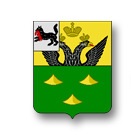 ОФИЦИАЛЬНЫЙ ВЕСТНИК БАЛАГАНСКОГО МУНИЦИПАЛЬНОГО ОБРАЗОВАНИЯ( ПУБЛИЧНОЕ ИЗДАНИЕ НОРМАТИВНЫХ ПРАВОВЫХ АКТОВ   ОРГАНОВ МЕСТНОГО САМОУПРАВЛЕНИЯ БАЛАГАНСКОГО МУНИЦИПАЛЬНОГО ОБРАЗОВАНИЯ)№17         21.12.2018 года                                                                                   Учредитель: Администрация Балаганского муниципального образования.Редактор: Глава Балаганского муниципального образования  Лобанов Н.И.Адрес: Россия,666391,Иркутская область, Балаганский район, р.п.Балаганск, ул. Мира,6 тел. 83954850472Тираж 17 экземпляров. Бесплатно.Изготовитель и распространитель: Администрация Балаганского муниципального образования.18.07.2018 №7/3-ГДРОССИЙСКАЯ ФЕДЕРАЦИЯИРКУТСКАЯ ОБЛАСТЬБАЛАГАНСКИЙ РАЙОНДУМА БАЛАГАНСКОГО МУНИЦИПАЛЬНОГООБРАЗОВАНИЯЧЕТВЕРТОГО СОЗЫВАРЕШЕНИЕОБ УТВЕРЖДЕНИИ ПОЛОЖЕНИЯ О ПОРЯДКЕ ОРГАНИЗАЦИИ И ПРОВЕДЕНИЯ ПУБЛИЧНЫХ СЛУШАНИЙ В БАЛАГАНСКОМ МУНИЦИПАЛЬНОМ ОБРАЗОВАНИИВ соответствии со статьей 28 Федерального закона от 06.10.2003 № 131-ФЗ «Об общих принципах организации местного самоуправления в Российской Федерации», статьей 16, 31 Устава Балаганского муниципального образования Дума Балаганского муниципального образованияРЕШИЛА:1.Утвердить Положение о порядке организации и проведения публичных слушаний в Балаганском муниципальном образовании (прилагается).2.Признать утратившим силу решение Думы Балаганского муниципального образования от 04.05.2018года № 5/6-ГД «Об утверждении Положения о порядке организации и проведения публичных слушаний в Балаганском муниципальном образовании»3.Опубликовать настоящее решение в СМИ «Балаганский вестник». 4.Данное решение вступает в силу со дня официального опубликования (обнародования).Председатель Думы Балаганскогомуниципального образованияМ.А. ХрипкоГлава Балаганского муниципального образования Н.И. ЛобановУтвержденорешением Думы Балаганского муниципального образования от 18.07.2018 №7/3-ГДПОЛОЖЕНИЕ О ПОРЯДКЕ ОРГАНИЗАЦИИ И ПРОВЕДЕНИИ ПУБЛИЧНЫХ СЛУШАНИЙ В БАЛАГАНСКОМ МУНИЦИПАЛЬНОМ ОБРАЗОВАНИИГЛАВА 1. ОБЩИЕ ПОЛОЖЕНИЯСтатья 1. Предмет регулирования настоящего Порядка1. Настоящий Порядок в соответствии с Конституцией Российской Федерации, Федеральным законом от 6 октября 2003 года № 131-ФЗ «Об общих принципах организации местного самоуправления в Российской Федерации» (далее – Федеральный закон «Об общих принципах организации местного самоуправления в Российской Федерации»), иными федеральными законами, ст. 16 Устава Балаганского муниципального образования (далее – Устав муниципального образования) определяет порядок назначения, подготовки и проведения публичных слушаний в Балаганском муниципальном образовании (далее – публичные слушания).2.Действие настоящего Порядка не распространяется на общественные отношения, связанные с назначением, подготовкой и проведением в Балаганском муниципальном образовании (далее – муниципальное образование) сходов граждан, собраний граждан, конференций граждан и иных форм непосредственного осуществления населением местного самоуправления и участия населения в осуществлении местного самоуправления. Статья 2. Цели публичных слушаний и юридическая сила его результатов 1.Публичные слушания являются формой участия граждан в осуществлении местного самоуправления, осуществляемой посредством обсуждения жителями муниципального образования проектов муниципальных правовых актов по вопросам местного значения и голосования жителей муниципального образования по указанным проектам.2.Публичные слушания проводятся в целях выявления мнения жителей муниципального образования и учета указанного мнения органами местного самоуправления и должностными лицами местного самоуправления муниципального образования при принятии соответствующего решения.3.Результаты публичных слушаний носят рекомендательный характер.Статья 3. Правовая основа публичных слушанийНазначение, подготовка и проведение публичных слушаний осуществляется в порядке, определенном Уставом муниципального образования, настоящим Порядком, иными муниципальными правовыми актами муниципального образования.Статья 4. Право на участие в публичных слушаниях1.Право на участие в публичных слушаниях – право жителей муниципального образования участвовать в обсуждении вопроса публичных слушаний, голосовать по нему, высказывать предложения и замечания по вопросу публичных слушаний, а также участвовать в действиях, связанных с назначением публичных слушаний, их подготовкой и проведением.2.В публичных слушаниях имеют право участвовать жители муниципального образования, обладающие избирательным правом.3.Прямые или косвенные ограничения прав жителей муниципального образования на участие в публичных слушаниях в зависимости от происхождения, должностного, социального и имущественного положения, расовой или национальной принадлежности, пола, образования, языка, отношения к религии, политических или иных взглядов, принадлежности к общественным объединениям, рода и характера занятий запрещаются.4.Жители муниципального образования вправе проводить агитацию не запрещенными федеральными законами способами, в целях:1)поддержки инициативы проведения публичных слушаний или отказа в поддержке такой инициативы;2)побуждения участников публичных слушаний голосовать либо отказаться от голосования по проекту муниципального правового акта;3)побуждения участников публичных слушаний голосовать за тот или иной вариант вопроса публичных слушаний, по которому осуществляется голосование.Статья 5. Принципы проведения публичных слушаний1.Жители муниципального образования, имеющие право на участие в публичных слушаниях, участвуют в публичных слушаниях на равных основаниях. В ходе публичных слушаний гражданин, имеющий право голосовать по проекту муниципального правового акта, обладает одним голосом, которым он вправе воспользоваться только лично.2.Участие в публичных слушаниях является свободным и добровольным, контроль за волеизъявлением жителей не допускается. В ходе публичных слушаний никто не может быть принужден к выражению своих мнений и убеждений или отказу от них.3.Органы и лица, обеспечивающие проведение публичных слушаний, обеспечивают также информирование жителей муниципального образования о назначении, подготовке и проведении публичных слушаний и его результатах.4.Ранее выявленное мнение жителей муниципального образования в форме местного референдума, на сходе, на собраниях, на конференциях (собраниях делегатов) граждан, путем проведения опроса граждан или иной форме непосредственного волеизъявления жителей муниципального образования по проекту муниципального правового акта, выносимому на публичные слушания, не является препятствием для назначения публичных слушаний.Статья 6. Вопросы публичных слушаний 1.На публичные слушания выносятся проекты муниципальных правовых актов и вопросы, предусмотренные частью 3 статьи 28 Федерального закона «Об общих принципах организации местного самоуправления в Российской Федерации», другими федеральными законами. На публичные слушания могут выноситься проекты иных муниципальных правовых актов по вопросам местного значения.2.Вопрос публичных слушаний, по которому осуществляется голосование, должен содержать вопрос о согласии участника публичных слушаний на принятие соответствующего муниципального правового акта, а в случаях проведения публичных слушаний по вопросу, предусмотренному пунктом 4 части 3 статьи 28 Федерального закона «Об общих принципах организации местного самоуправления в Российской Федерации» – вопрос о согласии участника публичных слушаний на осуществление соответствующего преобразования муниципального образования.Вопрос публичных слушаний, по которому осуществляется голосование, должен быть сформулирован таким образом, чтобы исключалась возможность его множественного толкования, чтобы на него можно было дать только ответы «да», «нет» и «воздержался». Статья 7. Форма проведения публичных слушаний и голосования на публичных слушаниях1.Слушания проводятся в форме заседаний.2. По итогам (результатам) слушаний принимается решение без голосования в форме рекомендаций, которое фиксируется в протоколе. Председательствующий на слушаниях вправе принять решение о необходимости проведения голосования среди участников слушаний. Подсчет голосов осуществляется организаторами слушаний, что отражается в протоколе слушаний.3.Голосование по вопросу публичных слушаний осуществляется путем открытого голосования. Открытое голосование осуществляется путем поднятия руки.Статья 8. Срок, дата и время проведения публичных слушаний 1.Срок проведения публичных слушаний со дня оповещения жителей муниципального образования о времени и месте их проведения до дня опубликования заключения о результатах публичных слушаний не может быть более трех месяцев.2.В пределах срока проведения публичных слушаний определяется дата проведения публичных слушаний – день, в который проводится заседание. Дата публичных слушаний не может быть ранее двух недель со дня оповещения жителей муниципального образования о времени и месте проведения публичных слушаний.3.Временем проведения публичных слушаний является время начала заседания. Время проведения публичных слушаний не может быть ранее 10 и позднее 20 часов по местному времени.4.Дата и время проведения публичных слушаний определяются, исходя из необходимости создания максимальных удобств для участников публичных слушаний. Статья 9. Место проведения публичных слушаний1.Местом проведения публичных слушаний является место нахождения помещения, в котором проводится заседание. Место проведения публичных слушаний определяется, исходя из необходимости создания максимальных удобств для участников публичных слушаний.2.Публичные слушания проводятся в помещении, пригодном для проведения заседаний граждан. 3.Помещение публичных слушаний должно быть оборудовано сидячими местами для участников публичных слушаний в количестве не менее 50 процентов от общего количества участников публичных слушаний.Статья 10. Финансовые основы публичных слушаний 1.Финансирование мероприятий, связанных с подготовкой и проведением публичных слушаний осуществляется за счет средств местного бюджета.ГЛАВА 2. ПОРЯДОК НАЗНАЧЕНИЯ ПУБЛИЧНЫХ СЛУШАНИЙСтатья 11. Инициатива проведения публичных слушаний1. Публичные слушания проводятся по инициативе:1) населения в количестве не менее 1% жителей муниципального образования, обладающих избирательных правом;2) Думы Балаганского муниципального образования;3) Главы Балаганского муниципального образования .2.Организацию подготовки и проведения публичных слушаний, назначенных Думой Балаганского муниципального образования (далее – Думой), осуществляет Дума, а публичных слушаний, назначенных главой Балаганского муниципального образования (далее – Глава), осуществляет Глава. Дума (Глава) определяет должностных лиц (работников), осуществляющих подготовку и проведение публичных слушаний (далее – организаторы публичных слушаний), в том числе определяет лиц, наделенных полномочиями председателя и секретаря заседания.3.Инициатива Думы о проведении публичных слушаний реализуется на основании обращения:1) группы депутатов Думы в количестве не менее 4 человек;2)органов территориального общественного самоуправления, которое осуществляется на территории муниципального образования;3) контрольного органа муниципального образования. 4.Инициатива проведения публичных слушаний Думой реализуется посредством внесения в повестку заседания Думы вопроса о назначении публичных слушаний.5.Глава выдвигает инициативу проведения публичных слушаний по собственной инициативе либо на основании обращения:1)администрации муниципального образования, ее структурных подразделений;2)избирательной комиссии муниципального образования.6. Обращения, предусмотренные частями 2 и 4 настоящей статьи, должны содержать следующие сведения: 1) обоснование проведения публичных слушаний;2) срок, дату и время проведения публичных слушаний;3) место проведения публичных слушаний.7. К обращениям, предусмотренным частями 2 и 4 настоящей статьи, должен прилагаться проект муниципального правового акта, который предлагается обсудить на публичных слушаниях, а в случаях, предусмотренных пунктом 4 части 3 статьи 28 Федерального закона «Об общих принципах организации местного самоуправления в Российской Федерации» – описание предлагаемого преобразования муниципального образования.Статья 12. Порядок выдвижения инициативы проведения публичных слушаний населением1. В целях выдвижения инициативы проведения публичных слушаний жители муниципального образования осуществляют сбор подписей участников публичных слушаний. В сборе подписей имеют право участвовать жители муниципального образования, имеющие право участвовать в публичных слушаниях на день осуществления соответствующих действий.2. В целях сбора подписей в поддержку инициативы проведения публичных слушаний жители муниципального образования вправе образовать инициативную группу в составе не менее 5 участников публичных слушаний. Инициативная группа образуется на собрании, на котором также избирается председатель инициативной группы. На собрании по образованию инициативной группы ведется протокол, который подписывается всеми членами инициативной группы. Председатель инициативной группы не позднее 3 рабочих дней со дня принятия решения об образовании инициативной группы направляет копию протокола собрания по образованию инициативной группы в Думу.В случаях образования инициативной группы подписи в поддержку инициативы проведения публичных слушаний собираются только членами инициативной группы.3.Подписи в поддержку инициативы проведения публичных слушаний собираются посредством их внесения в подписные листы по форме согласно приложению 1 к настоящему Порядку. Фамилия, имя и отчество участника публичных слушаний, дата его рождения, адрес места жительства, серия и номер паспорта или документа, заменяющего паспорт гражданина, вносятся в подписной лист участником публичных слушаний или лицом, осуществляющим сбор подписей в поддержку инициативы проведения публичных слушаний. Подпись в поддержку инициативы проведения публичных слушаний и дату ее внесения, подпись в согласие на обработку его персональных данных в целях выдвижения инициативы проведения публичных слушаний участник публичных слушаний ставит собственноручно.Сведения в подписной лист вносятся только рукописным способом, при этом использование карандашей не допускается.4.При осуществлении сбора подписей в поддержку инициативы проведения публичных слушаний лицо, осуществляющее сбор подписей, обязано по просьбе участника публичных слушаний предъявить ему для ознакомления проект муниципального правового акта (описание предлагаемого преобразования муниципального образования), который (которое) предлагается обсудить на публичных слушаниях.5.Сбор подписей осуществляется в течение не более 30 календарных  дней со дня сбора первой подписи, а в случаях образования инициативной группы – в течение не более 30 календарных дней со дня образования инициативной группы.6.После окончания сбора подписей в поддержку инициативы проведения публичных слушаний подписные листы должны быть сброшюрованы. Количество подписей участников публичных слушаний, содержащихся во всех подписных листах, может превышать необходимое количество подписей, установленное пунктом 1 части 1 статьи 11 настоящего Порядка, не более чем на 10 процентов.7.Не позднее 3 рабочих дней со дня окончания сбора подписей в поддержку инициативы проведения публичных слушаний лица, осуществлявшие сбор подписей, а в случаях образования инициативной группы – председатель инициативной группы, направляют в Думу обращение о выдвижение инициативы проведения публичных слушаний. Указанное обращение должно содержать сведения, предусмотренные пунктами 1 – 3 части 6 статьи 11 настоящего Порядка. К обращению о выдвижение инициативы проведения публичных слушаний прилагаются документы, предусмотренные частью 7 статьи 11 настоящего Порядка и сброшюрованные подписные листы.8. Дума проверяет поступившее ей обращение, предусмотренное частью 7 настоящей статьи, на предмет соответствия требованиям, предусмотренным настоящей статьей, и принимает решение о результатах выдвижения инициативы проведения публичных слушаний. Вопрос о результатах выдвижения инициативы проведения публичных слушаний населением подлежит рассмотрению на заседании Думы, следующем после дня поступления ей обращения, предусмотренного частью 7 настоящей статьи.9. В случаях, когда Думой принято решение о подтверждении факта выдвижения инициативы проведения публичных слушаний населением, вопрос о назначении публичных слушаний вносится в повестку заседания Думы, на котором рассматривался вопрос о результатах выдвижения инициативы проведения публичных слушаний населением, либо в повестку следующего заседания Думы.Статья 13. Отзыв инициативы проведения публичных слушаний, выдвинутой населением1.Граждане, собиравшие подписи в поддержку инициативы проведения публичных слушаний, а в случаях образования инициативной группы – инициативная группа, вправе отозвать выдвинутую ими инициативу проведения публичных слушаний до дня рассмотрения Думой вопроса о назначении публичных слушаний.2.Отзыв инициативы проведения публичных слушаний осуществляется путем направления в Думу заявления, подписанного всеми гражданами, осуществлявшими сбор подписей в поддержку инициативы проведения публичных слушаний, а в случаях образования инициативной группы – заявления инициативной группы, подписанного всеми членами инициативной группы.3.Отзыв инициативы проведения публичных слушаний не препятствует рассмотрению такой инициативы Думой.Статья 14. Принятие решения о назначении публичных слушаний 1.Публичные слушания, проводимые по инициативе населения или Думы, назначаются Думой, а по инициативе Главы – Главой.2.В случае принятия Думой решения о назначении публичных слушаний по инициативе населения Дума вправе изменить предложенные населением срок, дату и время проведения публичных слушаний, при условии оставления без изменения проекта муниципального правового акта (описания предлагаемого преобразования муниципального образования), предложенного населением для обсуждения на публичных слушаниях.3.Решение о назначении публичных слушаний принимается Думой путем принятия решения, Главой – путем принятия постановления.4. В решении о назначении публичных слушаний устанавливаются:1) срок, дата и время проведения публичных слушаний;2) место проведения публичных слушаний;3)порядок подачи предложений и замечаний.К решению о назначении публичных слушаний прилагается проект муниципального правового акта, подлежащий обсуждению на публичных слушаниях (описание предлагаемого преобразования муниципального образования).5. Решение о назначении публичных слушаний, включая приложение к нему, подлежит официальному опубликованию (обнародованию) в порядке, установленном для опубликования (обнародования) соответствующих муниципальных правовых актов, не позднее десяти календарных дней после дня его принятия.6. Датой оповещения жителей муниципального образования о времени и месте проведения публичных слушаний является день официального опубликования (обнародования) решения о назначении публичных слушаний.ГЛАВА 3. ПОРЯДОК ПОДГОТОВКИ И ПРОВЕДЕНИЯ 
ПУБЛИЧНЫХ СЛУШАНИЙСтатья 15. Оповещение участников публичных слушаний о вопросе публичных слушаний1.Организаторы публичных слушаний принимают меры для заблаговременного оповещения жителей муниципального образования о дате, времени и месте проведения публичных слушаний, представления предложений и замечаний, возможности заблаговременно ознакомиться с проектом муниципального правового акта (описанием предлагаемого преобразования муниципального образования), подлежащего обсуждению на публичных слушаниях. 2.Оповещение участников публичных слушаний о вопросе публичных слушаний может осуществляться путем опубликования соответствующей информации в средствах массовой информации, ее размещения на официальных сайтах органов местного самоуправления муниципального образования в информационно-телекоммуникационной сети «Интернет», в местах, наиболее посещаемых жителями муниципального образования, и в иных удобных для населения формах. Статья 16. Порядок регистрации участников публичных слушаний 1.В целях учета количества жителей муниципального образования, принявших участие в публичных слушаниях, осуществляется регистрация участников публичных слушаний (далее – регистрация).  2.Регистрация осуществляется организаторами публичных слушаний путем внесения сведений об участниках публичных слушаний в список участников публичных слушаний. 3.Список участников публичных слушаний оформляется по форме согласно приложению 2 к настоящему Порядку. Все листы списка участников публичных слушаний подлежат сквозной нумерации.4 Регистрация начинается не позднее, чем за 30 минут до времени проведения публичных слушаний.5.Для регистрации участник публичных слушаний, предъявляет, организатору публичных слушаний свой паспорт или иной документ, заменяющий паспорт гражданина.6.Организатор публичных слушаний на основании представленного паспорта или иного документа, заменяющего паспорт гражданина, собственноручно вносит сведения об участнике публичных слушаний в список участников публичных слушаний. Подпись, дату проставления подписи и подпись в согласие обработки персональных данных в целях проведения публичных слушаний участник публичных слушаний, вносит в соответствующий список собственноручно.7.В случае если все желающие принять участие в слушаниях не могут разместиться в выделенном для проведения слушаний помещении, председательствующий принимает решение о прекращении регистрации.8.Регистрация завершается с момента начала заседания.9.Список участников публичных слушаний после завершения регистрации подлежит брошюрованию.Статья 17. Порядок проведения заседания1.Слушания проводятся в следующей последовательности:1) регистрация лиц, желающих принять участие в слушаниях;2) объявление повестки слушаний;3) основной доклад и содоклады;4) вопросы и ответы на них;5) дача заключения экспертиз (при наличии);6) выступления участников слушаний;7) принятие решения;8)учет предложений и замечаний.2.Участники публичных слушаний, прошедшие регистрацию в соответствии со статьей 16 настоящего Порядка, допускаются в зал, в котором проводится заседание.Участники публичных слушаний не допускаются в зал, в котором проводится заседание, если с момента начала заседания прошло более 15 минут.3.Заседание ведет организатор публичных слушаний, наделенный полномочиями председателя заседания. 4.Председатель открывает заседание, представляет себя и секретаря заседания, информирует о численности участников слушаний, фиксирует время начала слушаний, разъясняет присутствующим порядок проведения заседания (регламент), порядок голосования по вопросу публичных слушаний в случае проведения голосования, а также порядок представления предложений и замечаний по вопросу публичных слушаний в письменной форме. После чего председатель объявляет вопрос публичных слушаний и объясняет причины, по которым обсуждается данный вопрос. Председатель заседания предоставляет слово выступающим, определяет очередность выступлений, осуществляет контроль за соблюдением регламента выступления. Никто не вправе выступать на заседании без разрешения председателя заседания.5.Право выступления на слушаниях в первоочередном порядке предоставляется организаторам слушаний, представителям политических партий, имеющих региональные или местные отделения на территории муниципального образования, а также иным лицам, заранее уведомившим в письменной форме орган, ответственный за подготовку и проведение слушаний, о намерении выступить. С целью разъяснения сути вопроса публичных слушаний слово для выступления может быть предоставлено лицам, имеющим специальные знания по вопросу публичных слушаний.6.Иным участникам слушаний слово предоставляется председательствующим с учетом соблюдения регламента слушаний. Председатель заседания вправе прервать выступающее лицо, если его выступление длится более 15 минут либо это лицо допускает оскорбительные и нецензурные высказывания, угрожает жизни, здоровью или имуществу каких-либо лиц, либо проявляет неуважение к обществу в иной форме. В случае проявления лицом, присутствующим на заседании, неуважения к обществу повторно, председатель заседания предупреждает указанное лицо о возможности привлечения его к административной ответственности.Председатель заседания вправе лишить слова лицо, неоднократно грубо нарушившее регламент выступления.7.Иные организаторы публичных слушаний следят за соблюдением порядка на заседании, а также осуществляют иные действия, необходимые для обеспечения проведения заседания.8.Продолжительность слушаний определяется характером обсуждаемых вопросов.9. Каждый участник слушаний имеет право выступить, высказать мнение, дать предложения и замечания по вынесенному на слушания вопросу. Предложения, замечания и высказывания участников слушаний, выраженные устно, заносятся в протокол слушаний. Участники слушаний вправе представить предложения и замечания в письменной форме в ходе слушаний.10.Участники слушаний не вправе употреблять в своей речи грубые и оскорбительные выражения, допускать необоснованные обвинения в чей-либо адрес, использовать заведомо ложную и непроверенную информацию, призывать к незаконным действиям, препятствовать нормальному ходу проведения обсуждения. При несоблюдении указанных требований лицо может быть удалено из помещения, где проводятся слушания. 11.Если заседание длиться более 90 минут председатель заседания вправе объявить перерыв, но не более чем на 15 минут. 12.После окончания выступлений председатель заседания в случае проведения голосования предлагает участникам публичных слушаний голосовать по вопросу публичных слушаний  за один из трех вариантов ответа: «да», «нет» или «воздержался», путем поднятия руки.Организаторы публичных слушаний осуществляют подсчет голосов, поданных за каждый вариант ответа.13.После окончания голосования председатель заседания предлагает участникам публичных слушаний представить свои предложения и замечания по вопросу публичных слушаний в письменной форме. Указанные предложения и замечания должны содержать сведения о фамилии, имени и отчестве участника публичных слушаний, дате его рождения, месте жительства и быть заверены собственноручной подписью участника публичных слушаний.14.После окончания сбора предложений и замечаний по вопросу публичных слушаний в письменной форме председатель заседания объявляет заседание закрытым.Статья 18. Протокол заседания1. В заседании ведется протокол. Протокол заседания ведет секретарь заседания.2. В протокол заседания вносятся следующие сведения:1) дата проведения заседания;2) место проведения заседания;3)фамилии, имена и отчества организаторов публичных слушаний, проводивших заседание, с указанием должности председателя и секретаря заседания;4) время начала заседания;5)число лиц, присутствовавших на заседании, с указанием из них числа участников публичных слушаний;6)краткое содержание каждого выступления на заседании, сделанных предложений и замечаний по вопросу публичных слушаний с указанием фамилии и инициалов выступающего;7)итоги голосования при проведении голосования в соответствии со статьей 19 настоящего Порядка;8)перечень предложений и замечаний по вопросу публичных слушаний, представленных на заседании в письменной форме, с указанием фамилии, имени и отчества лица их написавшего, адреса его места жительства;9) время закрытия заседания.4. Протокол заседания подписывается председателем и секретарем заседания.5.Предложения и замечания по вопросу публичных слушаний, представленные на заседании в письменной форме, приобщаются к протоколу заседания.ГЛАВА 4. ПОРЯДОК УСТАНОВЛЕНИЯ ИТОГОВ ГОЛОСОВАНИЯ 
И РЕЗУЛЬТАТОВ ПУБЛИЧНЫХ СЛУШАНИЙСтатья 19. Порядок установления итогов голосования1.Итоги слушаний устанавливаются организаторами публичных слушаний незамедлительно после закрытия заседания.2.Итоги слушаний, голосование по вопросу которых осуществлялось путем поднятия руки участников публичных слушаний устанавливаются в соответствии с частью 12 статьи 17 настоящего Порядка.3.В случаях, предусмотренных частью 2 настоящей статьи, в протокол заседания вносятся следующие сведения об итогах голосования:1)число голосов участников публичных слушаний поданных за вариант ответа «да»;2)число голосов участников публичных слушаний поданных за вариант ответа «нет»;3)число голосов участников публичных слушаний поданных за вариант ответа «воздержался».Статья 20. Порядок установления результатов публичных слушаний1.Результаты публичных слушаний устанавливаются организаторами публичных слушаний не позднее 5 рабочих дней со дня проведения заседания на основании протокола заседания.2.Результаты публичных слушаний устанавливаются путем определения числа участников публичных слушаний, проголосовавших за каждый вариант ответа на вопрос публичных слушаний, по которому проводилось голосование, а также рассмотрения предложений и замечаний по вопросу публичных слушаний, поступивших от участников публичных слушаний.3.Организаторы публичных слушаний рассматривают каждое предложение и замечание по вопросу публичных слушаний, поступившее от участников публичных слушаний, отдельно. Организаторы публичных слушаний не рассматривают предложения и замечания по вопросу публичных слушаний, представленные в письменной форме, если они не содержат сведений, предусмотренных частью 13 статьи 17 настоящего Порядка, либо содержат не все указанные сведения.4.По результатам рассмотрения предложений и замечаний по вопросу публичных слушаний, поступивших от участников публичных слушаний, организаторы публичных слушаний готовят одну из следующих рекомендаций:1)об учете предложения (замечания), поступившего от участников публичных слушаний, при принятии соответствующего муниципального правового акта (направлении предложения (замечания) по вопросу преобразования муниципального образования, поступившего от участников публичных слушаний, в Законодательное Собрание Иркутской области);2)об оставлении предложения (замечания), поступившего от участников публичных слушаний, без учета.Статья 21. Заключение о результатах публичных слушаний1.На основании установленных результатов публичных слушаний организаторы публичных слушаний готовят проект заключения о результатах публичных слушаний.2.Проект заключения о результатах публичных слушаний должен содержать следующие сведения:1) дату и место проведения заседания;2) вопрос публичных слушаний, по которому осуществлялось голосование и варианты ответа на него;3) форма голосования на публичных слушаниях;4) число участников публичных слушаний, принявших участие в голосовании по вопросу публичных слушаний;5) число голосов, поданных за каждый вариант ответа на вопрос публичных слушаний, по которому осуществлялось голосование;6) число поступивших предложений и замечаний по вопросу публичных слушаний;7) число поступивших предложений и замечаний, по вопросу публичных слушаний, оставленных организаторами публичных слушаний без рассмотрения в соответствии с частью 3 статьи 20 настоящего Порядка;8) число поступивших предложений и замечаний, по вопросу публичных слушаний, по которым организаторами публичных слушаний подготовлена рекомендация, предусмотренная пунктом 2 части 4 статьи 20 настоящего Порядка;9) описание каждого поступившего предложения (замечания) по вопросу публичных слушаний, по которому организаторами публичных слушаний подготовлена рекомендация, предусмотренная пунктом 1 части 4 статьи 20 настоящего Порядка, с мотивированным обоснованием подготовленной рекомендации.3.Проект заключения о результатах публичных слушаний, назначенных Думой, не позднее 10 рабочих дней со дня проведения заседания вносится на рассмотрение Думы, а проект заключения о результатах публичных слушаний, назначенных Главой, – на рассмотрение Главы.4.Заключение о результатах публичных слушаний, назначенных Думой, утверждается решением Думы. Заключение о результатах публичных слушаний, назначенных Главой, утверждается постановлением Главы.5.Заключение о результатах публичных слушаний утверждается не позднее 5 рабочих дней до дня окончания срока публичных слушаний.6.Заключение о результатах публичных слушаний подлежит официальному опубликованию (обнародованию) в порядке, предусмотренном для официального опубликования (обнародования) муниципального правового акта, которым оно утверждено, не позднее дня окончания срока публичных слушаний.По решению Думы (Главы) заключение о результатах публичных слушаний может быть размещено на официальных сайтах органов местного самоуправления муниципального образования в информационно-телекоммуникационной сети «Интернет».7. Если при утверждении заключения о результатах публичных слушаний Думой (Главой) была одобрена рекомендация о направлении предложения (замечания) по вопросу преобразования муниципального образования, поступившего от участников публичных слушаний, в Законодательное Собрание Иркутской области, соответствующее предложение (замечание) или его описание направляется в Законодательное Собрание Иркутской области не позднее 10 рабочих дней со дня утверждения заключения о результатах публичных слушаний.	Приложение 1к Порядку организации и проведения публичных слушаний в Балаганском муниципальном образованииПОДПИСНОЙ ЛИСТпубличных слушанийМы, нижеподписавшиеся, поддерживаем инициативу проведения публичных слушаний по вопросу:Подписной лист удостоверяю:Приложение 2к Порядку организации и проведения публичных слушаний в Балаганском муниципальном образованииСПИСОК УЧАСТНИКОВ ПУБЛИЧНЫХ СЛУШАНИЙ 
Список удостоверяю: _____________________________________________________________________________________(фамилия, имя, отчество организатора публичных слушаний)_____________________________________________________________________________________(дата заполнения списка17.12.2018 г. № 12/2-ГДРОССИЙСКАЯ ФЕДЕРАЦИЯИРКУТСКАЯ ОБЛАСТЬБАЛАГАНСКИЙ РАЙОНДУМАБАЛАГАНСКОГО МУНИЦИПАЛЬНОГО ОБРАЗОВАНИЯЧЕТВЕРТОГО СОЗЫВАРЕШЕНИЕ «О ВНЕСЕНИИ ИЗМЕНЕНИЙ В РЕШЕНИЕ ДУМЫ БАЛАГАНСКОГО МУНИЦИПАЛЬНОГО ОБРАЗОВАНИЯ  ОТ 25.12.2017 г.  № 6/1-ГД  «О БЮДЖЕТЕ БАЛАГАНСКОГО МУНИЦИПАЛЬНОГО ОБРАЗОВАНИЯ НА 2018 ГОД И ПЛАНОВЫЙ ПЕРИОД 2019 и 2020 ГОДОВ»На основании  статьи 31 Устава Балаганского муниципального образования Дума Балаганского муниципального образованияРЕШИЛА:Внести изменения в решение Думы Балаганского муниципального образования от 25.12.2017 г. № 6/1-ГД  «О бюджете Балаганского муниципального образования на 2018 год и плановый период 2019 и 2020 годов»1).  Пункт 1 изложить в следующей редакции:«Утвердить основные характеристики бюджета Балаганского муниципального образования на 2018 год :- общий объем доходов бюджета в сумме 28 491,9 тыс.руб., из них объем  межбюджетных трансфертов, получаемых из областного бюджета в  сумме    14052,4  тыс.руб., объем межбюджетных трансфертов , получаемых из бюджета  района 601,7 тыс.руб.- общий объем расходов в сумме   31 057,3 тыс.руб.- размер дефицита в сумме 2 565,4 тыс.руб. или  18,55 %  общего годового объема доходов бюджета без учета утвержденного объема безвозмездных поступлений и поступлений налоговых доходов по дополнительным нормативам отчисленийПревышение дефицита бюджета установлено в соответствии с пунктом 3 статьи 92.1 Бюджетного Кодекса Российской Федерации и осуществлено в пределах суммы снижения остатков средств на счетах по учету средств по учету средств бюджета, в сумме 1 880,4 тыс.руб., и 685,0 тыс.руб. согласно этой же статьи Бюджетного Кодекса Российской Федерации в пределах утвержденного общего годового объема доходов местного бюджета без учета утвержденного объема безвозмездных поступлений и (или) поступлений налоговых доходов по дополнительным нормативам отчислений. 2)  Приложения 1,4,5,6 изложить в новой редакции 3) Настоящее решение опубликовать (обнародовать) в официальном вестнике Балаганского мунциципального образования и на официальном сайте администрации Балаганского МО admbalagansk.ru.4) Настоящее решение вступает в силу со дня опубликования (обнародования).Председатель ДумыБалаганского муниципального образованияМ.А.ХрипкоГлава Балаганскогомуниципального образования                                                           Н.И.Лобанов20.12.2018Г № 13/1-ГДРОССИЙСКАЯ ФЕДЕРАЦИЯИРКУТСКАЯ ОБЛАСТЬБАЛАГАНСКИЙ РАЙОНДУМАБАЛАГАНСКОГО МУНИЦИПАЛЬНОГО ОБРАЗОВАНИЯЧЕТВЕРТОГО СОЗЫВАРЕШЕНИЕ«О БЮДЖЕТЕ БАЛАГАНСКОГО МУНИЦИПАЛЬНОГО ОБРАЗОВАНИЯ НА 2019 ГОД И ПЛАНОВЫЙ ПЕРИОД 2020 и 2021 ГОДОВ»В соответствии с проектом Закона Иркутской области «Об областном бюджете на 2019 год и плановый период 2020 и 2021 годов», руководствуясь ст. 31,57,63 Устава Балаганского муниципального образования, Положением о Бюджетном процессе в Балаганском муниципальном образовании, утвержденным решением Думы Балаганского муниципального образования от 15.07.2016г. № 4/2-ГД, Дума  Балаганского  муниципального образованияРЕШИЛА:Пункт 1.1.Утвердить основные характеристики бюджета на 2019 год:- общий объем доходов местного бюджета в сумме 23 126,6 тыс. рублей, из них объем безвозмездных поступлений, в сумме 9 659,7 тыс. рублей;- общий объем расходов бюджета в сумме 23 799,9 тыс. рублей;- размер дефицита бюджета в сумме 673,3 тыс. рублей, или 5 % утвержденного общего годового объема доходов бюджета без учета утвержденного объема безвозмездных поступлений.2.Утвердить основные характеристики бюджета на 2020 год:- общий объем доходов местного бюджета в сумме 24 342,4 тыс. рублей, из них объем безвозмездных поступлений, в сумме  9 805,4 тыс. рублей;- общий объем расходов бюджета в сумме 25 069,3 тыс. рублей, в том числе объем условно утверждаемых (утвержденных) расходов в размере  2,5 % или 600,4 тыс.руб.- размер дефицита бюджета в сумме 726,9 тыс. рублей, или 5 % утвержденного общего годового объема доходов бюджета без учета утвержденного объема безвозмездных поступлений.3.Утвердить основные характеристики бюджета на 2021 год:- общий объем доходов местного бюджета в сумме 21 577,1 тыс. рублей, из них объем безвозмездных поступлений, в сумме 6 672,5 тыс. рублей;- общий объем расходов бюджета в сумме 22 322,2 тыс. рублей, в том числе объем условно утверждаемых (утвержденных) расходов в размере  5,0 % или 1 062,6 тыс.руб.- размер дефицита бюджета в сумме 745,1 тыс. рублей, или 5 % утвержденного общего годового объема доходов бюджета без учета утвержденного объема безвозмездных поступлений.Пункт 2.1.Установить, что доходы бюджета, поступающие в 2019 - 2021 годах, формируются за счет:1.1) налоговых доходов, в том числе:а) доходов от региональных налогов в соответствии с нормативами, установленными Бюджетным кодексом Российской Федерации, проектом  Закона Иркутской области «Об областном бюджете на 2019 год и плановый период 2020 и 2021 годов», Законом Иркутской области от 22 октября 2013 года № 74-ОЗ «О межбюджетных трансфертах и нормативах отчислений доходов в местные бюджеты»б) собственных налоговых доходов от местных налогов и сборов;1.2) неналоговых доходов;1.3) безвозмездных поступлений.Пункт 3.Установить прогнозируемые доходы бюджета на 2019 год и плановый период 2020 и 2021 годов по классификации доходов бюджетов Российской Федерации согласно приложению 1 к настоящему Решению.Пункт 4.Утвердить объем межбюджетных трансфертов, получаемых из других бюджетов бюджетной системы РФ на 2019 год  в сумме 9 659,7  тыс. рублей, на 2020 год – 9 805,4 тыс.руб., на 2021 год – 6 672,5 тыс.руб.Пункт 5.1.Утвердить перечень главных администраторов доходов бюджета  согласно приложению 2 к настоящему Решению.2.Утвердить перечень главных администраторов источников финансирования дефицита бюджета, согласно приложению 3 к настоящему Решению.Пункт 6.1. Утвердить распределение бюджетных ассигнований по разделам и подразделам классификации расходов бюджетов на 2019 год и плановый период 2020 и 2021 годов согласно приложению 4 к настоящему Решению.2. Утвердить распределение бюджетных ассигнований по разделам, подразделам, целевым Пунктам и видам расходов классификации расходов бюджетов на 2019 год и плановый период 2020 и 2021 годов согласно приложению 5 к настоящему Решению.3. Утвердить распределение бюджетных ассигнований по разделам, подразделам, целевым Пунктам и видам расходов классификации расходов бюджетов Российской Федерации в ведомственной структуре расходов на 2019 год и плановый период 2020 и 2021 годов согласно приложения 6 к настоящему Решению.                                                                                                  Пункт 7.Утвердить общий объем бюджетных ассигнований, направляемых на исполнение публичных нормативных обязательств на 2019 год в сумме 253,1 тыс. рублей, на 2020 год-268,0 тыс.руб., на 2021 год -279,0 тыс.руб. Пункт 8.Установить, что в расходной части бюджета создается резервный фонд на 2019 год – 100,0 тыс.руб., 2020 год – 100,0 тыс.руб., 2021 год - 100,00 тыс. рублей.Пункт 9.Утвердить объем бюджетных ассигнований дорожного фонда на 2019 год в размере   3 666,9 тыс. рублей, на 2020 год – 4 707,0 тыс.руб., на 2021 год – 5 074,6 тыс.руб.Пункт 10.Утвердить распределение бюджетных ассигнований на реализацию муниципальных программ на 2019 год  и плановый период  2020 и 2021 годов согласно приложению 7 к настоящему Решению.Пункт 11.Утвердить перечень и объем передаваемых иных межбюджетных трансфертов на 2019 год и плановый период 2020 год  муниципальному образованию «Балаганский район» по выполнению передаваемых полномочий по соглашениям в сумме 84,2 тыс.рублей, 2021 год -0,00 тыс.рубПункт 12.1.Установить предельный объем внутреннего  муниципального долга на 2019 год в размере 13 466,9 тыс.руб.,на 2020 год в размере 14 537,0 тыс.руб.,на 2021 год в размере  14 904,6 тыс.руб.2. Утвердить верхний предел муниципального внутреннего долга :       по состоянию на 1 января 2020 года в размере 0 тыс. рублей, в том числе верхний предел долга по муниципальным гарантиям  - 0 тыс. рублей;       по состоянию на 1 января 2021 года в размере 0 тыс. рублей, в том числе верхний предел долга по муниципальным гарантиям  - 0 тыс. рублей;       по состоянию на 1 января 2022 года в размере 0 тыс. рублей, в том числе верхний предел долга по муниципальным гарантиям  - 0 тыс. рублей;           Пункт  13.Утвердить общий объем условно утверждаемых (утвержденных) расходов  на первый год планового периода в объеме  2,5 процента общего объема расходов бюджета (без учета расходов бюджета, предусмотренных за счет межбюджетных трансфертов из других бюджетов бюджетной системы Российской Федерации, имеющих целевое назначение), на второй год планового периода в объеме  5 процентов общего объема расходов бюджета (без учета расходов бюджета, предусмотренных за счет межбюджетных трансфертов из других бюджетов бюджетной системы Российской Федерации, имеющих целевое назначение); Пункт 14.Утвердить источники внутреннего финансирования дефицита бюджета на 2019 год  и плановый период 2020 и 2021 годов согласно приложениям 8 к настоящему Решению.Пункт 15.Настоящее Решение вступает в силу после дня его официального опубликования, но не ранее 1 января 2019 года.Председатель ДумыБалаганского муниципальногообразованияМ.А.ХрипкоГлава Балаганскогомуниципального образования                                                                              Н.И.Лобанов                                                                                                                                                           Приложение 2                                                                                                                                                              к решению  Думы Балаганского МО                                                                                                                                                                   20.12.2018 года  № 13/1 - ГД                                                                                                                                                                                                          Перечень главных администраторов доходов бюджета Балаганского муниципального образования                                                                                  Приложение 3                                                                              к решению Думы Балаганского МО                                                                                                                     от 20.12.2018 г  № 13/1-ГДПЕРЕЧЕНЬглавных администраторов источников финансирования дефицита бюджета поселенияПриложение 7                                                                                            к решению Думы  Балаганского МО                                                                                                                                                                                                                                     от 20.12.2018 г № 13-ГДРаспределение бюджетных ассигнований на реализацию муниципальных целевых программпоселения на 2019 год и плановый период 2020  и  2021 годов	тыс.руб.№ 
п/пФамилия, имя,
отчествоГод рождения (в возрасте
18 лет на день сбора подписей –
дополнительно день и месяц)Адрес места 
жительстваСерия и номер
паспорта или 
заменяющего 
его документаПодпись в поддержку инициативы проведения публичных слушаний и дата ее внесенияПодпись в согласие на обработку персональных данных в целях выдвижения инициативы проведения публичных слушаний1.2.3.На обработку моих  персональных данных в целях       выдвижения инициативы проведения публичных слушанийНа обработку моих  персональных данных в целях       выдвижения инициативы проведения публичных слушанийНа обработку моих  персональных данных в целях       выдвижения инициативы проведения публичных слушанийсогласенсогласенсогласен(фамилия, имя и отчество, дата рождения, адрес места жительства, серия, номер и дата выдачи паспорта или заменяющего его документа лица, собиравшего подписи, с указанием наименования и кода органа, выдавшего паспорт или заменяющий его документ)(фамилия, имя и отчество, дата рождения, адрес места жительства, серия, номер и дата выдачи паспорта или заменяющего его документа лица, собиравшего подписи, с указанием наименования и кода органа, выдавшего паспорт или заменяющий его документ)(фамилия, имя и отчество, дата рождения, адрес места жительства, серия, номер и дата выдачи паспорта или заменяющего его документа лица, собиравшего подписи, с указанием наименования и кода органа, выдавшего паспорт или заменяющий его документ)подпись и датаподпись лица, собиравшего подписи№ п/пФамилия, имя, отчествоГод рождения (в возрасте 18 лет – дополнительно число и месяц рождения)Адрес места жительстваСерия и номер паспорта или документа, заменяющего паспорт гражданинаДата внесения подписиПодписьПодпись в согласие на обработку персональных данных в целях проведения публичных слушаний1234.Приложение 1Приложение 1Приложение 1Приложение 1к решению Думы Балаганского МОк решению Думы Балаганского МОк решению Думы Балаганского МОк решению Думы Балаганского МОк решению Думы Балаганского МОк решению Думы Балаганского МОк решению Думы Балаганского МОк решению Думы Балаганского МОот   17.12.2018 г № 12/2 -ГДот   17.12.2018 г № 12/2 -ГДот   17.12.2018 г № 12/2 -ГДот   17.12.2018 г № 12/2 -ГДот   17.12.2018 г № 12/2 -ГДот   17.12.2018 г № 12/2 -ГДПРОГНОЗИРУЕМЫЕ ДОХОДЫПРОГНОЗИРУЕМЫЕ ДОХОДЫПРОГНОЗИРУЕМЫЕ ДОХОДЫПРОГНОЗИРУЕМЫЕ ДОХОДЫПРОГНОЗИРУЕМЫЕ ДОХОДЫПРОГНОЗИРУЕМЫЕ ДОХОДЫПРОГНОЗИРУЕМЫЕ ДОХОДЫПРОГНОЗИРУЕМЫЕ ДОХОДЫПРОГНОЗИРУЕМЫЕ ДОХОДЫПРОГНОЗИРУЕМЫЕ ДОХОДЫПРОГНОЗИРУЕМЫЕ ДОХОДЫПРОГНОЗИРУЕМЫЕ ДОХОДЫПРОГНОЗИРУЕМЫЕ ДОХОДЫПРОГНОЗИРУЕМЫЕ ДОХОДЫПРОГНОЗИРУЕМЫЕ ДОХОДЫПРОГНОЗИРУЕМЫЕ ДОХОДЫПРОГНОЗИРУЕМЫЕ ДОХОДЫПРОГНОЗИРУЕМЫЕ ДОХОДЫПРОГНОЗИРУЕМЫЕ ДОХОДЫПРОГНОЗИРУЕМЫЕ ДОХОДЫПРОГНОЗИРУЕМЫЕ ДОХОДЫПРОГНОЗИРУЕМЫЕ ДОХОДЫПРОГНОЗИРУЕМЫЕ ДОХОДЫПРОГНОЗИРУЕМЫЕ ДОХОДЫПРОГНОЗИРУЕМЫЕ ДОХОДЫПРОГНОЗИРУЕМЫЕ ДОХОДЫБАЛАГАНСКОГО МУНИЦИПАЛЬНОГО ОБРАЗОВАНИЯ НА  2018 ГОД И  ПЛАНОВЫЙ ПЕРИОД  2019 И 2020 ГОДОВБАЛАГАНСКОГО МУНИЦИПАЛЬНОГО ОБРАЗОВАНИЯ НА  2018 ГОД И  ПЛАНОВЫЙ ПЕРИОД  2019 И 2020 ГОДОВБАЛАГАНСКОГО МУНИЦИПАЛЬНОГО ОБРАЗОВАНИЯ НА  2018 ГОД И  ПЛАНОВЫЙ ПЕРИОД  2019 И 2020 ГОДОВБАЛАГАНСКОГО МУНИЦИПАЛЬНОГО ОБРАЗОВАНИЯ НА  2018 ГОД И  ПЛАНОВЫЙ ПЕРИОД  2019 И 2020 ГОДОВБАЛАГАНСКОГО МУНИЦИПАЛЬНОГО ОБРАЗОВАНИЯ НА  2018 ГОД И  ПЛАНОВЫЙ ПЕРИОД  2019 И 2020 ГОДОВБАЛАГАНСКОГО МУНИЦИПАЛЬНОГО ОБРАЗОВАНИЯ НА  2018 ГОД И  ПЛАНОВЫЙ ПЕРИОД  2019 И 2020 ГОДОВБАЛАГАНСКОГО МУНИЦИПАЛЬНОГО ОБРАЗОВАНИЯ НА  2018 ГОД И  ПЛАНОВЫЙ ПЕРИОД  2019 И 2020 ГОДОВБАЛАГАНСКОГО МУНИЦИПАЛЬНОГО ОБРАЗОВАНИЯ НА  2018 ГОД И  ПЛАНОВЫЙ ПЕРИОД  2019 И 2020 ГОДОВБАЛАГАНСКОГО МУНИЦИПАЛЬНОГО ОБРАЗОВАНИЯ НА  2018 ГОД И  ПЛАНОВЫЙ ПЕРИОД  2019 И 2020 ГОДОВБАЛАГАНСКОГО МУНИЦИПАЛЬНОГО ОБРАЗОВАНИЯ НА  2018 ГОД И  ПЛАНОВЫЙ ПЕРИОД  2019 И 2020 ГОДОВБАЛАГАНСКОГО МУНИЦИПАЛЬНОГО ОБРАЗОВАНИЯ НА  2018 ГОД И  ПЛАНОВЫЙ ПЕРИОД  2019 И 2020 ГОДОВБАЛАГАНСКОГО МУНИЦИПАЛЬНОГО ОБРАЗОВАНИЯ НА  2018 ГОД И  ПЛАНОВЫЙ ПЕРИОД  2019 И 2020 ГОДОВБАЛАГАНСКОГО МУНИЦИПАЛЬНОГО ОБРАЗОВАНИЯ НА  2018 ГОД И  ПЛАНОВЫЙ ПЕРИОД  2019 И 2020 ГОДОВБАЛАГАНСКОГО МУНИЦИПАЛЬНОГО ОБРАЗОВАНИЯ НА  2018 ГОД И  ПЛАНОВЫЙ ПЕРИОД  2019 И 2020 ГОДОВБАЛАГАНСКОГО МУНИЦИПАЛЬНОГО ОБРАЗОВАНИЯ НА  2018 ГОД И  ПЛАНОВЫЙ ПЕРИОД  2019 И 2020 ГОДОВБАЛАГАНСКОГО МУНИЦИПАЛЬНОГО ОБРАЗОВАНИЯ НА  2018 ГОД И  ПЛАНОВЫЙ ПЕРИОД  2019 И 2020 ГОДОВБАЛАГАНСКОГО МУНИЦИПАЛЬНОГО ОБРАЗОВАНИЯ НА  2018 ГОД И  ПЛАНОВЫЙ ПЕРИОД  2019 И 2020 ГОДОВБАЛАГАНСКОГО МУНИЦИПАЛЬНОГО ОБРАЗОВАНИЯ НА  2018 ГОД И  ПЛАНОВЫЙ ПЕРИОД  2019 И 2020 ГОДОВБАЛАГАНСКОГО МУНИЦИПАЛЬНОГО ОБРАЗОВАНИЯ НА  2018 ГОД И  ПЛАНОВЫЙ ПЕРИОД  2019 И 2020 ГОДОВБАЛАГАНСКОГО МУНИЦИПАЛЬНОГО ОБРАЗОВАНИЯ НА  2018 ГОД И  ПЛАНОВЫЙ ПЕРИОД  2019 И 2020 ГОДОВБАЛАГАНСКОГО МУНИЦИПАЛЬНОГО ОБРАЗОВАНИЯ НА  2018 ГОД И  ПЛАНОВЫЙ ПЕРИОД  2019 И 2020 ГОДОВБАЛАГАНСКОГО МУНИЦИПАЛЬНОГО ОБРАЗОВАНИЯ НА  2018 ГОД И  ПЛАНОВЫЙ ПЕРИОД  2019 И 2020 ГОДОВБАЛАГАНСКОГО МУНИЦИПАЛЬНОГО ОБРАЗОВАНИЯ НА  2018 ГОД И  ПЛАНОВЫЙ ПЕРИОД  2019 И 2020 ГОДОВБАЛАГАНСКОГО МУНИЦИПАЛЬНОГО ОБРАЗОВАНИЯ НА  2018 ГОД И  ПЛАНОВЫЙ ПЕРИОД  2019 И 2020 ГОДОВБАЛАГАНСКОГО МУНИЦИПАЛЬНОГО ОБРАЗОВАНИЯ НА  2018 ГОД И  ПЛАНОВЫЙ ПЕРИОД  2019 И 2020 ГОДОВБАЛАГАНСКОГО МУНИЦИПАЛЬНОГО ОБРАЗОВАНИЯ НА  2018 ГОД И  ПЛАНОВЫЙ ПЕРИОД  2019 И 2020 ГОДОВтыс.руб.тыс.руб.ГАДкод  БКНаименованиеНаименованиеНаименованиеНаименованиеНаименованиеНаименованиеНаименованиеНаименованиеНаименованиеНаименованиеНаименованиеНаименованиеНаименованиеНаименованиеНаименованиеНаименование2018 год2018 год2018 год2018 год2019 год2019 год2020 год2020 год000 1 00 00000 00 0000 000 Налоговые и неналоговые доходы Налоговые и неналоговые доходы Налоговые и неналоговые доходы Налоговые и неналоговые доходы Налоговые и неналоговые доходы Налоговые и неналоговые доходы Налоговые и неналоговые доходы Налоговые и неналоговые доходы Налоговые и неналоговые доходы Налоговые и неналоговые доходы Налоговые и неналоговые доходы Налоговые и неналоговые доходы Налоговые и неналоговые доходы Налоговые и неналоговые доходы Налоговые и неналоговые доходы Налоговые и неналоговые доходы13 837,313 837,313 837,313 837,313 565,913 565,913 617,213 617,2000 1 01 00000 00 0000 000Налоги на прибыль, доходыНалоги на прибыль, доходыНалоги на прибыль, доходыНалоги на прибыль, доходыНалоги на прибыль, доходыНалоги на прибыль, доходыНалоги на прибыль, доходыНалоги на прибыль, доходыНалоги на прибыль, доходыНалоги на прибыль, доходыНалоги на прибыль, доходыНалоги на прибыль, доходыНалоги на прибыль, доходыНалоги на прибыль, доходыНалоги на прибыль, доходыНалоги на прибыль, доходы5 166,95 166,95 166,95 166,94 483,04 483,04 483,04 483,0182 1 01 02010 01 0000 110Налог на доходы физических лиц с доходов, источником которых является налоговый агент, за исключением доходов, в отношении которых исчисление и уплата налога осуществляются в соответствии со ст.227,227.1 и 228 НК РФ Налог на доходы физических лиц с доходов, источником которых является налоговый агент, за исключением доходов, в отношении которых исчисление и уплата налога осуществляются в соответствии со ст.227,227.1 и 228 НК РФ Налог на доходы физических лиц с доходов, источником которых является налоговый агент, за исключением доходов, в отношении которых исчисление и уплата налога осуществляются в соответствии со ст.227,227.1 и 228 НК РФ Налог на доходы физических лиц с доходов, источником которых является налоговый агент, за исключением доходов, в отношении которых исчисление и уплата налога осуществляются в соответствии со ст.227,227.1 и 228 НК РФ Налог на доходы физических лиц с доходов, источником которых является налоговый агент, за исключением доходов, в отношении которых исчисление и уплата налога осуществляются в соответствии со ст.227,227.1 и 228 НК РФ Налог на доходы физических лиц с доходов, источником которых является налоговый агент, за исключением доходов, в отношении которых исчисление и уплата налога осуществляются в соответствии со ст.227,227.1 и 228 НК РФ Налог на доходы физических лиц с доходов, источником которых является налоговый агент, за исключением доходов, в отношении которых исчисление и уплата налога осуществляются в соответствии со ст.227,227.1 и 228 НК РФ Налог на доходы физических лиц с доходов, источником которых является налоговый агент, за исключением доходов, в отношении которых исчисление и уплата налога осуществляются в соответствии со ст.227,227.1 и 228 НК РФ Налог на доходы физических лиц с доходов, источником которых является налоговый агент, за исключением доходов, в отношении которых исчисление и уплата налога осуществляются в соответствии со ст.227,227.1 и 228 НК РФ Налог на доходы физических лиц с доходов, источником которых является налоговый агент, за исключением доходов, в отношении которых исчисление и уплата налога осуществляются в соответствии со ст.227,227.1 и 228 НК РФ Налог на доходы физических лиц с доходов, источником которых является налоговый агент, за исключением доходов, в отношении которых исчисление и уплата налога осуществляются в соответствии со ст.227,227.1 и 228 НК РФ Налог на доходы физических лиц с доходов, источником которых является налоговый агент, за исключением доходов, в отношении которых исчисление и уплата налога осуществляются в соответствии со ст.227,227.1 и 228 НК РФ Налог на доходы физических лиц с доходов, источником которых является налоговый агент, за исключением доходов, в отношении которых исчисление и уплата налога осуществляются в соответствии со ст.227,227.1 и 228 НК РФ Налог на доходы физических лиц с доходов, источником которых является налоговый агент, за исключением доходов, в отношении которых исчисление и уплата налога осуществляются в соответствии со ст.227,227.1 и 228 НК РФ Налог на доходы физических лиц с доходов, источником которых является налоговый агент, за исключением доходов, в отношении которых исчисление и уплата налога осуществляются в соответствии со ст.227,227.1 и 228 НК РФ Налог на доходы физических лиц с доходов, источником которых является налоговый агент, за исключением доходов, в отношении которых исчисление и уплата налога осуществляются в соответствии со ст.227,227.1 и 228 НК РФ 5 140,95 140,95 140,95 140,94 460,04 460,04 460,04 460,0Налог на доходы физических лиц с доходов, источником которых является налоговый агент, за исключением доходов, в отношении которых исчисление и уплата налога осуществляются в соответствии со ст.227,227.1 и 228 НК РФ Налог на доходы физических лиц с доходов, источником которых является налоговый агент, за исключением доходов, в отношении которых исчисление и уплата налога осуществляются в соответствии со ст.227,227.1 и 228 НК РФ Налог на доходы физических лиц с доходов, источником которых является налоговый агент, за исключением доходов, в отношении которых исчисление и уплата налога осуществляются в соответствии со ст.227,227.1 и 228 НК РФ Налог на доходы физических лиц с доходов, источником которых является налоговый агент, за исключением доходов, в отношении которых исчисление и уплата налога осуществляются в соответствии со ст.227,227.1 и 228 НК РФ Налог на доходы физических лиц с доходов, источником которых является налоговый агент, за исключением доходов, в отношении которых исчисление и уплата налога осуществляются в соответствии со ст.227,227.1 и 228 НК РФ Налог на доходы физических лиц с доходов, источником которых является налоговый агент, за исключением доходов, в отношении которых исчисление и уплата налога осуществляются в соответствии со ст.227,227.1 и 228 НК РФ Налог на доходы физических лиц с доходов, источником которых является налоговый агент, за исключением доходов, в отношении которых исчисление и уплата налога осуществляются в соответствии со ст.227,227.1 и 228 НК РФ Налог на доходы физических лиц с доходов, источником которых является налоговый агент, за исключением доходов, в отношении которых исчисление и уплата налога осуществляются в соответствии со ст.227,227.1 и 228 НК РФ Налог на доходы физических лиц с доходов, источником которых является налоговый агент, за исключением доходов, в отношении которых исчисление и уплата налога осуществляются в соответствии со ст.227,227.1 и 228 НК РФ Налог на доходы физических лиц с доходов, источником которых является налоговый агент, за исключением доходов, в отношении которых исчисление и уплата налога осуществляются в соответствии со ст.227,227.1 и 228 НК РФ Налог на доходы физических лиц с доходов, источником которых является налоговый агент, за исключением доходов, в отношении которых исчисление и уплата налога осуществляются в соответствии со ст.227,227.1 и 228 НК РФ Налог на доходы физических лиц с доходов, источником которых является налоговый агент, за исключением доходов, в отношении которых исчисление и уплата налога осуществляются в соответствии со ст.227,227.1 и 228 НК РФ Налог на доходы физических лиц с доходов, источником которых является налоговый агент, за исключением доходов, в отношении которых исчисление и уплата налога осуществляются в соответствии со ст.227,227.1 и 228 НК РФ Налог на доходы физических лиц с доходов, источником которых является налоговый агент, за исключением доходов, в отношении которых исчисление и уплата налога осуществляются в соответствии со ст.227,227.1 и 228 НК РФ Налог на доходы физических лиц с доходов, источником которых является налоговый агент, за исключением доходов, в отношении которых исчисление и уплата налога осуществляются в соответствии со ст.227,227.1 и 228 НК РФ Налог на доходы физических лиц с доходов, источником которых является налоговый агент, за исключением доходов, в отношении которых исчисление и уплата налога осуществляются в соответствии со ст.227,227.1 и 228 НК РФ 5 140,95 140,95 140,95 140,94 460,04 460,04 460,04 460,0182 1 01 02020 01 0000 110Налог на доходы физических лиц с доходов, полученных от осуществления деятельности физическими лицами, зарегистрированных в качестве индивидуальных предпринимателей, нотариусов, занимающихся частной практикой, адвокатов, учредивших адвокадские кабинеты и др. лиц, занимающихся частной практикой в соответствии со ст. 227 НК РФ Налог на доходы физических лиц с доходов, полученных от осуществления деятельности физическими лицами, зарегистрированных в качестве индивидуальных предпринимателей, нотариусов, занимающихся частной практикой, адвокатов, учредивших адвокадские кабинеты и др. лиц, занимающихся частной практикой в соответствии со ст. 227 НК РФ Налог на доходы физических лиц с доходов, полученных от осуществления деятельности физическими лицами, зарегистрированных в качестве индивидуальных предпринимателей, нотариусов, занимающихся частной практикой, адвокатов, учредивших адвокадские кабинеты и др. лиц, занимающихся частной практикой в соответствии со ст. 227 НК РФ Налог на доходы физических лиц с доходов, полученных от осуществления деятельности физическими лицами, зарегистрированных в качестве индивидуальных предпринимателей, нотариусов, занимающихся частной практикой, адвокатов, учредивших адвокадские кабинеты и др. лиц, занимающихся частной практикой в соответствии со ст. 227 НК РФ Налог на доходы физических лиц с доходов, полученных от осуществления деятельности физическими лицами, зарегистрированных в качестве индивидуальных предпринимателей, нотариусов, занимающихся частной практикой, адвокатов, учредивших адвокадские кабинеты и др. лиц, занимающихся частной практикой в соответствии со ст. 227 НК РФ Налог на доходы физических лиц с доходов, полученных от осуществления деятельности физическими лицами, зарегистрированных в качестве индивидуальных предпринимателей, нотариусов, занимающихся частной практикой, адвокатов, учредивших адвокадские кабинеты и др. лиц, занимающихся частной практикой в соответствии со ст. 227 НК РФ Налог на доходы физических лиц с доходов, полученных от осуществления деятельности физическими лицами, зарегистрированных в качестве индивидуальных предпринимателей, нотариусов, занимающихся частной практикой, адвокатов, учредивших адвокадские кабинеты и др. лиц, занимающихся частной практикой в соответствии со ст. 227 НК РФ Налог на доходы физических лиц с доходов, полученных от осуществления деятельности физическими лицами, зарегистрированных в качестве индивидуальных предпринимателей, нотариусов, занимающихся частной практикой, адвокатов, учредивших адвокадские кабинеты и др. лиц, занимающихся частной практикой в соответствии со ст. 227 НК РФ Налог на доходы физических лиц с доходов, полученных от осуществления деятельности физическими лицами, зарегистрированных в качестве индивидуальных предпринимателей, нотариусов, занимающихся частной практикой, адвокатов, учредивших адвокадские кабинеты и др. лиц, занимающихся частной практикой в соответствии со ст. 227 НК РФ Налог на доходы физических лиц с доходов, полученных от осуществления деятельности физическими лицами, зарегистрированных в качестве индивидуальных предпринимателей, нотариусов, занимающихся частной практикой, адвокатов, учредивших адвокадские кабинеты и др. лиц, занимающихся частной практикой в соответствии со ст. 227 НК РФ Налог на доходы физических лиц с доходов, полученных от осуществления деятельности физическими лицами, зарегистрированных в качестве индивидуальных предпринимателей, нотариусов, занимающихся частной практикой, адвокатов, учредивших адвокадские кабинеты и др. лиц, занимающихся частной практикой в соответствии со ст. 227 НК РФ Налог на доходы физических лиц с доходов, полученных от осуществления деятельности физическими лицами, зарегистрированных в качестве индивидуальных предпринимателей, нотариусов, занимающихся частной практикой, адвокатов, учредивших адвокадские кабинеты и др. лиц, занимающихся частной практикой в соответствии со ст. 227 НК РФ Налог на доходы физических лиц с доходов, полученных от осуществления деятельности физическими лицами, зарегистрированных в качестве индивидуальных предпринимателей, нотариусов, занимающихся частной практикой, адвокатов, учредивших адвокадские кабинеты и др. лиц, занимающихся частной практикой в соответствии со ст. 227 НК РФ Налог на доходы физических лиц с доходов, полученных от осуществления деятельности физическими лицами, зарегистрированных в качестве индивидуальных предпринимателей, нотариусов, занимающихся частной практикой, адвокатов, учредивших адвокадские кабинеты и др. лиц, занимающихся частной практикой в соответствии со ст. 227 НК РФ Налог на доходы физических лиц с доходов, полученных от осуществления деятельности физическими лицами, зарегистрированных в качестве индивидуальных предпринимателей, нотариусов, занимающихся частной практикой, адвокатов, учредивших адвокадские кабинеты и др. лиц, занимающихся частной практикой в соответствии со ст. 227 НК РФ Налог на доходы физических лиц с доходов, полученных от осуществления деятельности физическими лицами, зарегистрированных в качестве индивидуальных предпринимателей, нотариусов, занимающихся частной практикой, адвокатов, учредивших адвокадские кабинеты и др. лиц, занимающихся частной практикой в соответствии со ст. 227 НК РФ 20,020,020,020,01,01,01,01,0Налог на доходы физических лиц с доходов, полученных от осуществления деятельности физическими лицами, зарегистрированных в качестве индивидуальных предпринимателей, нотариусов, занимающихся частной практикой, адвокатов, учредивших адвокадские кабинеты и др. лиц, занимающихся частной практикой в соответствии со ст. 227 НК РФ Налог на доходы физических лиц с доходов, полученных от осуществления деятельности физическими лицами, зарегистрированных в качестве индивидуальных предпринимателей, нотариусов, занимающихся частной практикой, адвокатов, учредивших адвокадские кабинеты и др. лиц, занимающихся частной практикой в соответствии со ст. 227 НК РФ Налог на доходы физических лиц с доходов, полученных от осуществления деятельности физическими лицами, зарегистрированных в качестве индивидуальных предпринимателей, нотариусов, занимающихся частной практикой, адвокатов, учредивших адвокадские кабинеты и др. лиц, занимающихся частной практикой в соответствии со ст. 227 НК РФ Налог на доходы физических лиц с доходов, полученных от осуществления деятельности физическими лицами, зарегистрированных в качестве индивидуальных предпринимателей, нотариусов, занимающихся частной практикой, адвокатов, учредивших адвокадские кабинеты и др. лиц, занимающихся частной практикой в соответствии со ст. 227 НК РФ Налог на доходы физических лиц с доходов, полученных от осуществления деятельности физическими лицами, зарегистрированных в качестве индивидуальных предпринимателей, нотариусов, занимающихся частной практикой, адвокатов, учредивших адвокадские кабинеты и др. лиц, занимающихся частной практикой в соответствии со ст. 227 НК РФ Налог на доходы физических лиц с доходов, полученных от осуществления деятельности физическими лицами, зарегистрированных в качестве индивидуальных предпринимателей, нотариусов, занимающихся частной практикой, адвокатов, учредивших адвокадские кабинеты и др. лиц, занимающихся частной практикой в соответствии со ст. 227 НК РФ Налог на доходы физических лиц с доходов, полученных от осуществления деятельности физическими лицами, зарегистрированных в качестве индивидуальных предпринимателей, нотариусов, занимающихся частной практикой, адвокатов, учредивших адвокадские кабинеты и др. лиц, занимающихся частной практикой в соответствии со ст. 227 НК РФ Налог на доходы физических лиц с доходов, полученных от осуществления деятельности физическими лицами, зарегистрированных в качестве индивидуальных предпринимателей, нотариусов, занимающихся частной практикой, адвокатов, учредивших адвокадские кабинеты и др. лиц, занимающихся частной практикой в соответствии со ст. 227 НК РФ Налог на доходы физических лиц с доходов, полученных от осуществления деятельности физическими лицами, зарегистрированных в качестве индивидуальных предпринимателей, нотариусов, занимающихся частной практикой, адвокатов, учредивших адвокадские кабинеты и др. лиц, занимающихся частной практикой в соответствии со ст. 227 НК РФ Налог на доходы физических лиц с доходов, полученных от осуществления деятельности физическими лицами, зарегистрированных в качестве индивидуальных предпринимателей, нотариусов, занимающихся частной практикой, адвокатов, учредивших адвокадские кабинеты и др. лиц, занимающихся частной практикой в соответствии со ст. 227 НК РФ Налог на доходы физических лиц с доходов, полученных от осуществления деятельности физическими лицами, зарегистрированных в качестве индивидуальных предпринимателей, нотариусов, занимающихся частной практикой, адвокатов, учредивших адвокадские кабинеты и др. лиц, занимающихся частной практикой в соответствии со ст. 227 НК РФ Налог на доходы физических лиц с доходов, полученных от осуществления деятельности физическими лицами, зарегистрированных в качестве индивидуальных предпринимателей, нотариусов, занимающихся частной практикой, адвокатов, учредивших адвокадские кабинеты и др. лиц, занимающихся частной практикой в соответствии со ст. 227 НК РФ Налог на доходы физических лиц с доходов, полученных от осуществления деятельности физическими лицами, зарегистрированных в качестве индивидуальных предпринимателей, нотариусов, занимающихся частной практикой, адвокатов, учредивших адвокадские кабинеты и др. лиц, занимающихся частной практикой в соответствии со ст. 227 НК РФ Налог на доходы физических лиц с доходов, полученных от осуществления деятельности физическими лицами, зарегистрированных в качестве индивидуальных предпринимателей, нотариусов, занимающихся частной практикой, адвокатов, учредивших адвокадские кабинеты и др. лиц, занимающихся частной практикой в соответствии со ст. 227 НК РФ Налог на доходы физических лиц с доходов, полученных от осуществления деятельности физическими лицами, зарегистрированных в качестве индивидуальных предпринимателей, нотариусов, занимающихся частной практикой, адвокатов, учредивших адвокадские кабинеты и др. лиц, занимающихся частной практикой в соответствии со ст. 227 НК РФ Налог на доходы физических лиц с доходов, полученных от осуществления деятельности физическими лицами, зарегистрированных в качестве индивидуальных предпринимателей, нотариусов, занимающихся частной практикой, адвокатов, учредивших адвокадские кабинеты и др. лиц, занимающихся частной практикой в соответствии со ст. 227 НК РФ 20,020,020,020,01,01,01,01,01821 01 02030 01 0000 110Налог на доходы физических лиц с доходов, полученных физическими лицами в соответствии со ст.228 НК РФНалог на доходы физических лиц с доходов, полученных физическими лицами в соответствии со ст.228 НК РФНалог на доходы физических лиц с доходов, полученных физическими лицами в соответствии со ст.228 НК РФНалог на доходы физических лиц с доходов, полученных физическими лицами в соответствии со ст.228 НК РФНалог на доходы физических лиц с доходов, полученных физическими лицами в соответствии со ст.228 НК РФНалог на доходы физических лиц с доходов, полученных физическими лицами в соответствии со ст.228 НК РФНалог на доходы физических лиц с доходов, полученных физическими лицами в соответствии со ст.228 НК РФНалог на доходы физических лиц с доходов, полученных физическими лицами в соответствии со ст.228 НК РФНалог на доходы физических лиц с доходов, полученных физическими лицами в соответствии со ст.228 НК РФНалог на доходы физических лиц с доходов, полученных физическими лицами в соответствии со ст.228 НК РФНалог на доходы физических лиц с доходов, полученных физическими лицами в соответствии со ст.228 НК РФНалог на доходы физических лиц с доходов, полученных физическими лицами в соответствии со ст.228 НК РФНалог на доходы физических лиц с доходов, полученных физическими лицами в соответствии со ст.228 НК РФНалог на доходы физических лиц с доходов, полученных физическими лицами в соответствии со ст.228 НК РФНалог на доходы физических лиц с доходов, полученных физическими лицами в соответствии со ст.228 НК РФНалог на доходы физических лиц с доходов, полученных физическими лицами в соответствии со ст.228 НК РФ6,06,06,06,022,022,022,022,01821 01 02040 01 0000 110Налог на доходы физических лиц в виде фиксированных авансовых платежей с доходов, полученных физическими лицами, являющимися иностранными гражданами, осущетвляющими трудовую деятельность по найму  на основании патента в соответствии со ст. 227.1 НК РФНалог на доходы физических лиц в виде фиксированных авансовых платежей с доходов, полученных физическими лицами, являющимися иностранными гражданами, осущетвляющими трудовую деятельность по найму  на основании патента в соответствии со ст. 227.1 НК РФНалог на доходы физических лиц в виде фиксированных авансовых платежей с доходов, полученных физическими лицами, являющимися иностранными гражданами, осущетвляющими трудовую деятельность по найму  на основании патента в соответствии со ст. 227.1 НК РФНалог на доходы физических лиц в виде фиксированных авансовых платежей с доходов, полученных физическими лицами, являющимися иностранными гражданами, осущетвляющими трудовую деятельность по найму  на основании патента в соответствии со ст. 227.1 НК РФНалог на доходы физических лиц в виде фиксированных авансовых платежей с доходов, полученных физическими лицами, являющимися иностранными гражданами, осущетвляющими трудовую деятельность по найму  на основании патента в соответствии со ст. 227.1 НК РФНалог на доходы физических лиц в виде фиксированных авансовых платежей с доходов, полученных физическими лицами, являющимися иностранными гражданами, осущетвляющими трудовую деятельность по найму  на основании патента в соответствии со ст. 227.1 НК РФНалог на доходы физических лиц в виде фиксированных авансовых платежей с доходов, полученных физическими лицами, являющимися иностранными гражданами, осущетвляющими трудовую деятельность по найму  на основании патента в соответствии со ст. 227.1 НК РФНалог на доходы физических лиц в виде фиксированных авансовых платежей с доходов, полученных физическими лицами, являющимися иностранными гражданами, осущетвляющими трудовую деятельность по найму  на основании патента в соответствии со ст. 227.1 НК РФНалог на доходы физических лиц в виде фиксированных авансовых платежей с доходов, полученных физическими лицами, являющимися иностранными гражданами, осущетвляющими трудовую деятельность по найму  на основании патента в соответствии со ст. 227.1 НК РФНалог на доходы физических лиц в виде фиксированных авансовых платежей с доходов, полученных физическими лицами, являющимися иностранными гражданами, осущетвляющими трудовую деятельность по найму  на основании патента в соответствии со ст. 227.1 НК РФНалог на доходы физических лиц в виде фиксированных авансовых платежей с доходов, полученных физическими лицами, являющимися иностранными гражданами, осущетвляющими трудовую деятельность по найму  на основании патента в соответствии со ст. 227.1 НК РФНалог на доходы физических лиц в виде фиксированных авансовых платежей с доходов, полученных физическими лицами, являющимися иностранными гражданами, осущетвляющими трудовую деятельность по найму  на основании патента в соответствии со ст. 227.1 НК РФНалог на доходы физических лиц в виде фиксированных авансовых платежей с доходов, полученных физическими лицами, являющимися иностранными гражданами, осущетвляющими трудовую деятельность по найму  на основании патента в соответствии со ст. 227.1 НК РФНалог на доходы физических лиц в виде фиксированных авансовых платежей с доходов, полученных физическими лицами, являющимися иностранными гражданами, осущетвляющими трудовую деятельность по найму  на основании патента в соответствии со ст. 227.1 НК РФНалог на доходы физических лиц в виде фиксированных авансовых платежей с доходов, полученных физическими лицами, являющимися иностранными гражданами, осущетвляющими трудовую деятельность по найму  на основании патента в соответствии со ст. 227.1 НК РФНалог на доходы физических лиц в виде фиксированных авансовых платежей с доходов, полученных физическими лицами, являющимися иностранными гражданами, осущетвляющими трудовую деятельность по найму  на основании патента в соответствии со ст. 227.1 НК РФ0,00,00,00,00,00,00,00,0000 1 03 00000 00 0000 000Налоги на товары(работы, услуги), реализуемые на территории Российской ФедерацииНалоги на товары(работы, услуги), реализуемые на территории Российской ФедерацииНалоги на товары(работы, услуги), реализуемые на территории Российской ФедерацииНалоги на товары(работы, услуги), реализуемые на территории Российской ФедерацииНалоги на товары(работы, услуги), реализуемые на территории Российской ФедерацииНалоги на товары(работы, услуги), реализуемые на территории Российской ФедерацииНалоги на товары(работы, услуги), реализуемые на территории Российской ФедерацииНалоги на товары(работы, услуги), реализуемые на территории Российской ФедерацииНалоги на товары(работы, услуги), реализуемые на территории Российской ФедерацииНалоги на товары(работы, услуги), реализуемые на территории Российской ФедерацииНалоги на товары(работы, услуги), реализуемые на территории Российской ФедерацииНалоги на товары(работы, услуги), реализуемые на территории Российской ФедерацииНалоги на товары(работы, услуги), реализуемые на территории Российской ФедерацииНалоги на товары(работы, услуги), реализуемые на территории Российской ФедерацииНалоги на товары(работы, услуги), реализуемые на территории Российской ФедерацииНалоги на товары(работы, услуги), реализуемые на территории Российской Федерации3 880,303 880,303 880,303 880,304 376,904 376,904 428,204 428,201821 03 02230 01 0000 110Доходы от уплаты акцизов на дизельное топливо,подлежащее распределению между бюджетами  субъектов Российской Федерации и местными бюджетами с учетом установленных дифференцированных нормативов отчислений в местные бюджетыДоходы от уплаты акцизов на дизельное топливо,подлежащее распределению между бюджетами  субъектов Российской Федерации и местными бюджетами с учетом установленных дифференцированных нормативов отчислений в местные бюджетыДоходы от уплаты акцизов на дизельное топливо,подлежащее распределению между бюджетами  субъектов Российской Федерации и местными бюджетами с учетом установленных дифференцированных нормативов отчислений в местные бюджетыДоходы от уплаты акцизов на дизельное топливо,подлежащее распределению между бюджетами  субъектов Российской Федерации и местными бюджетами с учетом установленных дифференцированных нормативов отчислений в местные бюджетыДоходы от уплаты акцизов на дизельное топливо,подлежащее распределению между бюджетами  субъектов Российской Федерации и местными бюджетами с учетом установленных дифференцированных нормативов отчислений в местные бюджетыДоходы от уплаты акцизов на дизельное топливо,подлежащее распределению между бюджетами  субъектов Российской Федерации и местными бюджетами с учетом установленных дифференцированных нормативов отчислений в местные бюджетыДоходы от уплаты акцизов на дизельное топливо,подлежащее распределению между бюджетами  субъектов Российской Федерации и местными бюджетами с учетом установленных дифференцированных нормативов отчислений в местные бюджетыДоходы от уплаты акцизов на дизельное топливо,подлежащее распределению между бюджетами  субъектов Российской Федерации и местными бюджетами с учетом установленных дифференцированных нормативов отчислений в местные бюджетыДоходы от уплаты акцизов на дизельное топливо,подлежащее распределению между бюджетами  субъектов Российской Федерации и местными бюджетами с учетом установленных дифференцированных нормативов отчислений в местные бюджетыДоходы от уплаты акцизов на дизельное топливо,подлежащее распределению между бюджетами  субъектов Российской Федерации и местными бюджетами с учетом установленных дифференцированных нормативов отчислений в местные бюджетыДоходы от уплаты акцизов на дизельное топливо,подлежащее распределению между бюджетами  субъектов Российской Федерации и местными бюджетами с учетом установленных дифференцированных нормативов отчислений в местные бюджетыДоходы от уплаты акцизов на дизельное топливо,подлежащее распределению между бюджетами  субъектов Российской Федерации и местными бюджетами с учетом установленных дифференцированных нормативов отчислений в местные бюджетыДоходы от уплаты акцизов на дизельное топливо,подлежащее распределению между бюджетами  субъектов Российской Федерации и местными бюджетами с учетом установленных дифференцированных нормативов отчислений в местные бюджетыДоходы от уплаты акцизов на дизельное топливо,подлежащее распределению между бюджетами  субъектов Российской Федерации и местными бюджетами с учетом установленных дифференцированных нормативов отчислений в местные бюджетыДоходы от уплаты акцизов на дизельное топливо,подлежащее распределению между бюджетами  субъектов Российской Федерации и местными бюджетами с учетом установленных дифференцированных нормативов отчислений в местные бюджетыДоходы от уплаты акцизов на дизельное топливо,подлежащее распределению между бюджетами  субъектов Российской Федерации и местными бюджетами с учетом установленных дифференцированных нормативов отчислений в местные бюджеты950,0950,0950,0950,01 000,01 000,01 000,01 000,01821 03 02240 01 0000 110Доходы от уплаты акцизов на моторные масла для дизельных и (или) карбюраторных (инжекторных) двигателей, подлежащие распределению между бюджетами  субъектов Российской Федерации и местными бюджетами с учетом установленных дифференцированных нормативов отчислений в местные бюджеты  Доходы от уплаты акцизов на моторные масла для дизельных и (или) карбюраторных (инжекторных) двигателей, подлежащие распределению между бюджетами  субъектов Российской Федерации и местными бюджетами с учетом установленных дифференцированных нормативов отчислений в местные бюджеты  Доходы от уплаты акцизов на моторные масла для дизельных и (или) карбюраторных (инжекторных) двигателей, подлежащие распределению между бюджетами  субъектов Российской Федерации и местными бюджетами с учетом установленных дифференцированных нормативов отчислений в местные бюджеты  Доходы от уплаты акцизов на моторные масла для дизельных и (или) карбюраторных (инжекторных) двигателей, подлежащие распределению между бюджетами  субъектов Российской Федерации и местными бюджетами с учетом установленных дифференцированных нормативов отчислений в местные бюджеты  Доходы от уплаты акцизов на моторные масла для дизельных и (или) карбюраторных (инжекторных) двигателей, подлежащие распределению между бюджетами  субъектов Российской Федерации и местными бюджетами с учетом установленных дифференцированных нормативов отчислений в местные бюджеты  Доходы от уплаты акцизов на моторные масла для дизельных и (или) карбюраторных (инжекторных) двигателей, подлежащие распределению между бюджетами  субъектов Российской Федерации и местными бюджетами с учетом установленных дифференцированных нормативов отчислений в местные бюджеты  Доходы от уплаты акцизов на моторные масла для дизельных и (или) карбюраторных (инжекторных) двигателей, подлежащие распределению между бюджетами  субъектов Российской Федерации и местными бюджетами с учетом установленных дифференцированных нормативов отчислений в местные бюджеты  Доходы от уплаты акцизов на моторные масла для дизельных и (или) карбюраторных (инжекторных) двигателей, подлежащие распределению между бюджетами  субъектов Российской Федерации и местными бюджетами с учетом установленных дифференцированных нормативов отчислений в местные бюджеты  Доходы от уплаты акцизов на моторные масла для дизельных и (или) карбюраторных (инжекторных) двигателей, подлежащие распределению между бюджетами  субъектов Российской Федерации и местными бюджетами с учетом установленных дифференцированных нормативов отчислений в местные бюджеты  Доходы от уплаты акцизов на моторные масла для дизельных и (или) карбюраторных (инжекторных) двигателей, подлежащие распределению между бюджетами  субъектов Российской Федерации и местными бюджетами с учетом установленных дифференцированных нормативов отчислений в местные бюджеты  Доходы от уплаты акцизов на моторные масла для дизельных и (или) карбюраторных (инжекторных) двигателей, подлежащие распределению между бюджетами  субъектов Российской Федерации и местными бюджетами с учетом установленных дифференцированных нормативов отчислений в местные бюджеты  Доходы от уплаты акцизов на моторные масла для дизельных и (или) карбюраторных (инжекторных) двигателей, подлежащие распределению между бюджетами  субъектов Российской Федерации и местными бюджетами с учетом установленных дифференцированных нормативов отчислений в местные бюджеты  Доходы от уплаты акцизов на моторные масла для дизельных и (или) карбюраторных (инжекторных) двигателей, подлежащие распределению между бюджетами  субъектов Российской Федерации и местными бюджетами с учетом установленных дифференцированных нормативов отчислений в местные бюджеты  Доходы от уплаты акцизов на моторные масла для дизельных и (или) карбюраторных (инжекторных) двигателей, подлежащие распределению между бюджетами  субъектов Российской Федерации и местными бюджетами с учетом установленных дифференцированных нормативов отчислений в местные бюджеты  Доходы от уплаты акцизов на моторные масла для дизельных и (или) карбюраторных (инжекторных) двигателей, подлежащие распределению между бюджетами  субъектов Российской Федерации и местными бюджетами с учетом установленных дифференцированных нормативов отчислений в местные бюджеты  Доходы от уплаты акцизов на моторные масла для дизельных и (или) карбюраторных (инжекторных) двигателей, подлежащие распределению между бюджетами  субъектов Российской Федерации и местными бюджетами с учетом установленных дифференцированных нормативов отчислений в местные бюджеты  30,030,030,030,050,050,050,050,01821 03 02250 01 0000 110Доходы от уплаты акцизов на автомобильный бензин, подлежащие распределению между бюджетами  субъектов Российской Федерации и местными бюджетами с учетом установленных дифференцированных нормативов отчислений в местные бюджеты Доходы от уплаты акцизов на автомобильный бензин, подлежащие распределению между бюджетами  субъектов Российской Федерации и местными бюджетами с учетом установленных дифференцированных нормативов отчислений в местные бюджеты Доходы от уплаты акцизов на автомобильный бензин, подлежащие распределению между бюджетами  субъектов Российской Федерации и местными бюджетами с учетом установленных дифференцированных нормативов отчислений в местные бюджеты Доходы от уплаты акцизов на автомобильный бензин, подлежащие распределению между бюджетами  субъектов Российской Федерации и местными бюджетами с учетом установленных дифференцированных нормативов отчислений в местные бюджеты Доходы от уплаты акцизов на автомобильный бензин, подлежащие распределению между бюджетами  субъектов Российской Федерации и местными бюджетами с учетом установленных дифференцированных нормативов отчислений в местные бюджеты Доходы от уплаты акцизов на автомобильный бензин, подлежащие распределению между бюджетами  субъектов Российской Федерации и местными бюджетами с учетом установленных дифференцированных нормативов отчислений в местные бюджеты Доходы от уплаты акцизов на автомобильный бензин, подлежащие распределению между бюджетами  субъектов Российской Федерации и местными бюджетами с учетом установленных дифференцированных нормативов отчислений в местные бюджеты Доходы от уплаты акцизов на автомобильный бензин, подлежащие распределению между бюджетами  субъектов Российской Федерации и местными бюджетами с учетом установленных дифференцированных нормативов отчислений в местные бюджеты Доходы от уплаты акцизов на автомобильный бензин, подлежащие распределению между бюджетами  субъектов Российской Федерации и местными бюджетами с учетом установленных дифференцированных нормативов отчислений в местные бюджеты Доходы от уплаты акцизов на автомобильный бензин, подлежащие распределению между бюджетами  субъектов Российской Федерации и местными бюджетами с учетом установленных дифференцированных нормативов отчислений в местные бюджеты Доходы от уплаты акцизов на автомобильный бензин, подлежащие распределению между бюджетами  субъектов Российской Федерации и местными бюджетами с учетом установленных дифференцированных нормативов отчислений в местные бюджеты Доходы от уплаты акцизов на автомобильный бензин, подлежащие распределению между бюджетами  субъектов Российской Федерации и местными бюджетами с учетом установленных дифференцированных нормативов отчислений в местные бюджеты Доходы от уплаты акцизов на автомобильный бензин, подлежащие распределению между бюджетами  субъектов Российской Федерации и местными бюджетами с учетом установленных дифференцированных нормативов отчислений в местные бюджеты Доходы от уплаты акцизов на автомобильный бензин, подлежащие распределению между бюджетами  субъектов Российской Федерации и местными бюджетами с учетом установленных дифференцированных нормативов отчислений в местные бюджеты Доходы от уплаты акцизов на автомобильный бензин, подлежащие распределению между бюджетами  субъектов Российской Федерации и местными бюджетами с учетом установленных дифференцированных нормативов отчислений в местные бюджеты Доходы от уплаты акцизов на автомобильный бензин, подлежащие распределению между бюджетами  субъектов Российской Федерации и местными бюджетами с учетом установленных дифференцированных нормативов отчислений в местные бюджеты 2 899,32 899,32 899,32 899,33 325,93 325,93 377,23 377,21821 03 02260 01 0000 110Доходы от уплаты акцизов на прямогонный бензин,  подлежащие распределению между бюджетами  субъектов Российской Федерации и местными бюджетами с учетом установленных дифференцированных нормативов отчислений в местные бюджеты Доходы от уплаты акцизов на прямогонный бензин,  подлежащие распределению между бюджетами  субъектов Российской Федерации и местными бюджетами с учетом установленных дифференцированных нормативов отчислений в местные бюджеты Доходы от уплаты акцизов на прямогонный бензин,  подлежащие распределению между бюджетами  субъектов Российской Федерации и местными бюджетами с учетом установленных дифференцированных нормативов отчислений в местные бюджеты Доходы от уплаты акцизов на прямогонный бензин,  подлежащие распределению между бюджетами  субъектов Российской Федерации и местными бюджетами с учетом установленных дифференцированных нормативов отчислений в местные бюджеты Доходы от уплаты акцизов на прямогонный бензин,  подлежащие распределению между бюджетами  субъектов Российской Федерации и местными бюджетами с учетом установленных дифференцированных нормативов отчислений в местные бюджеты Доходы от уплаты акцизов на прямогонный бензин,  подлежащие распределению между бюджетами  субъектов Российской Федерации и местными бюджетами с учетом установленных дифференцированных нормативов отчислений в местные бюджеты Доходы от уплаты акцизов на прямогонный бензин,  подлежащие распределению между бюджетами  субъектов Российской Федерации и местными бюджетами с учетом установленных дифференцированных нормативов отчислений в местные бюджеты Доходы от уплаты акцизов на прямогонный бензин,  подлежащие распределению между бюджетами  субъектов Российской Федерации и местными бюджетами с учетом установленных дифференцированных нормативов отчислений в местные бюджеты Доходы от уплаты акцизов на прямогонный бензин,  подлежащие распределению между бюджетами  субъектов Российской Федерации и местными бюджетами с учетом установленных дифференцированных нормативов отчислений в местные бюджеты Доходы от уплаты акцизов на прямогонный бензин,  подлежащие распределению между бюджетами  субъектов Российской Федерации и местными бюджетами с учетом установленных дифференцированных нормативов отчислений в местные бюджеты Доходы от уплаты акцизов на прямогонный бензин,  подлежащие распределению между бюджетами  субъектов Российской Федерации и местными бюджетами с учетом установленных дифференцированных нормативов отчислений в местные бюджеты Доходы от уплаты акцизов на прямогонный бензин,  подлежащие распределению между бюджетами  субъектов Российской Федерации и местными бюджетами с учетом установленных дифференцированных нормативов отчислений в местные бюджеты Доходы от уплаты акцизов на прямогонный бензин,  подлежащие распределению между бюджетами  субъектов Российской Федерации и местными бюджетами с учетом установленных дифференцированных нормативов отчислений в местные бюджеты Доходы от уплаты акцизов на прямогонный бензин,  подлежащие распределению между бюджетами  субъектов Российской Федерации и местными бюджетами с учетом установленных дифференцированных нормативов отчислений в местные бюджеты Доходы от уплаты акцизов на прямогонный бензин,  подлежащие распределению между бюджетами  субъектов Российской Федерации и местными бюджетами с учетом установленных дифференцированных нормативов отчислений в местные бюджеты Доходы от уплаты акцизов на прямогонный бензин,  подлежащие распределению между бюджетами  субъектов Российской Федерации и местными бюджетами с учетом установленных дифференцированных нормативов отчислений в местные бюджеты 1,01,01,01,01,01,01,01,0000 1 05 00000 00 0000 000Налог на совокупный доходНалог на совокупный доходНалог на совокупный доходНалог на совокупный доходНалог на совокупный доходНалог на совокупный доходНалог на совокупный доходНалог на совокупный доходНалог на совокупный доходНалог на совокупный доходНалог на совокупный доходНалог на совокупный доходНалог на совокупный доходНалог на совокупный доходНалог на совокупный доходНалог на совокупный доход0,10,10,10,15,05,05,05,01821 05 03010 01 0000 110Единый сельскохозяйственный налогЕдиный сельскохозяйственный налогЕдиный сельскохозяйственный налогЕдиный сельскохозяйственный налогЕдиный сельскохозяйственный налогЕдиный сельскохозяйственный налогЕдиный сельскохозяйственный налогЕдиный сельскохозяйственный налогЕдиный сельскохозяйственный налогЕдиный сельскохозяйственный налогЕдиный сельскохозяйственный налогЕдиный сельскохозяйственный налогЕдиный сельскохозяйственный налогЕдиный сельскохозяйственный налогЕдиный сельскохозяйственный налогЕдиный сельскохозяйственный налог0,10,10,10,15,05,05,05,01821 05 03010 01 0000 110Единый сельскохозяйственный налогЕдиный сельскохозяйственный налогЕдиный сельскохозяйственный налогЕдиный сельскохозяйственный налогЕдиный сельскохозяйственный налогЕдиный сельскохозяйственный налогЕдиный сельскохозяйственный налогЕдиный сельскохозяйственный налогЕдиный сельскохозяйственный налогЕдиный сельскохозяйственный налогЕдиный сельскохозяйственный налогЕдиный сельскохозяйственный налогЕдиный сельскохозяйственный налогЕдиный сельскохозяйственный налогЕдиный сельскохозяйственный налогЕдиный сельскохозяйственный налог0,10,10,10,15,05,05,05,0000 1 06 00000 00 0000 000Налоги на имуществоНалоги на имуществоНалоги на имуществоНалоги на имуществоНалоги на имуществоНалоги на имуществоНалоги на имуществоНалоги на имуществоНалоги на имуществоНалоги на имуществоНалоги на имуществоНалоги на имуществоНалоги на имуществоНалоги на имуществоНалоги на имуществоНалоги на имущество4 351,04 351,04 351,04 351,04 150,04 150,04 150,04 150,0182 1 06 01030 13 0000 110Налог на имущество физических лиц, взимаемый по ставкам,применяемым к объектам налогообложения, расположенным в границах городских поселений Налог на имущество физических лиц, взимаемый по ставкам,применяемым к объектам налогообложения, расположенным в границах городских поселений Налог на имущество физических лиц, взимаемый по ставкам,применяемым к объектам налогообложения, расположенным в границах городских поселений Налог на имущество физических лиц, взимаемый по ставкам,применяемым к объектам налогообложения, расположенным в границах городских поселений Налог на имущество физических лиц, взимаемый по ставкам,применяемым к объектам налогообложения, расположенным в границах городских поселений Налог на имущество физических лиц, взимаемый по ставкам,применяемым к объектам налогообложения, расположенным в границах городских поселений Налог на имущество физических лиц, взимаемый по ставкам,применяемым к объектам налогообложения, расположенным в границах городских поселений Налог на имущество физических лиц, взимаемый по ставкам,применяемым к объектам налогообложения, расположенным в границах городских поселений Налог на имущество физических лиц, взимаемый по ставкам,применяемым к объектам налогообложения, расположенным в границах городских поселений Налог на имущество физических лиц, взимаемый по ставкам,применяемым к объектам налогообложения, расположенным в границах городских поселений Налог на имущество физических лиц, взимаемый по ставкам,применяемым к объектам налогообложения, расположенным в границах городских поселений Налог на имущество физических лиц, взимаемый по ставкам,применяемым к объектам налогообложения, расположенным в границах городских поселений Налог на имущество физических лиц, взимаемый по ставкам,применяемым к объектам налогообложения, расположенным в границах городских поселений Налог на имущество физических лиц, взимаемый по ставкам,применяемым к объектам налогообложения, расположенным в границах городских поселений Налог на имущество физических лиц, взимаемый по ставкам,применяемым к объектам налогообложения, расположенным в границах городских поселений Налог на имущество физических лиц, взимаемый по ставкам,применяемым к объектам налогообложения, расположенным в границах городских поселений 1 351,01 351,01 351,01 351,01 410,01 410,01 410,01 410,0182 1 06 06033 13 0000 110  Земельный налог с организаций, обладающих земельным участком, расположенным в границах городских поселенийЗемельный налог с организаций, обладающих земельным участком, расположенным в границах городских поселенийЗемельный налог с организаций, обладающих земельным участком, расположенным в границах городских поселенийЗемельный налог с организаций, обладающих земельным участком, расположенным в границах городских поселенийЗемельный налог с организаций, обладающих земельным участком, расположенным в границах городских поселенийЗемельный налог с организаций, обладающих земельным участком, расположенным в границах городских поселенийЗемельный налог с организаций, обладающих земельным участком, расположенным в границах городских поселенийЗемельный налог с организаций, обладающих земельным участком, расположенным в границах городских поселенийЗемельный налог с организаций, обладающих земельным участком, расположенным в границах городских поселенийЗемельный налог с организаций, обладающих земельным участком, расположенным в границах городских поселенийЗемельный налог с организаций, обладающих земельным участком, расположенным в границах городских поселенийЗемельный налог с организаций, обладающих земельным участком, расположенным в границах городских поселенийЗемельный налог с организаций, обладающих земельным участком, расположенным в границах городских поселенийЗемельный налог с организаций, обладающих земельным участком, расположенным в границах городских поселенийЗемельный налог с организаций, обладающих земельным участком, расположенным в границах городских поселенийЗемельный налог с организаций, обладающих земельным участком, расположенным в границах городских поселений2 000,02 000,02 000,02 000,02 210,02 210,02 210,02 210,0182 1 06 06033 13 0000 110  Земельный налог с организаций, обладающих земельным участком, расположенным в границах городских поселенийЗемельный налог с организаций, обладающих земельным участком, расположенным в границах городских поселенийЗемельный налог с организаций, обладающих земельным участком, расположенным в границах городских поселенийЗемельный налог с организаций, обладающих земельным участком, расположенным в границах городских поселенийЗемельный налог с организаций, обладающих земельным участком, расположенным в границах городских поселенийЗемельный налог с организаций, обладающих земельным участком, расположенным в границах городских поселенийЗемельный налог с организаций, обладающих земельным участком, расположенным в границах городских поселенийЗемельный налог с организаций, обладающих земельным участком, расположенным в границах городских поселенийЗемельный налог с организаций, обладающих земельным участком, расположенным в границах городских поселенийЗемельный налог с организаций, обладающих земельным участком, расположенным в границах городских поселенийЗемельный налог с организаций, обладающих земельным участком, расположенным в границах городских поселенийЗемельный налог с организаций, обладающих земельным участком, расположенным в границах городских поселенийЗемельный налог с организаций, обладающих земельным участком, расположенным в границах городских поселенийЗемельный налог с организаций, обладающих земельным участком, расположенным в границах городских поселенийЗемельный налог с организаций, обладающих земельным участком, расположенным в границах городских поселенийЗемельный налог с организаций, обладающих земельным участком, расположенным в границах городских поселений2 000,02 000,02 000,02 000,02 210,02 210,02 210,02 210,0182 1 06 06043 13 0000 110  Земельный налог с физических лиц, обладающих земельным участком, расположенным в границах городских поселенийЗемельный налог с физических лиц, обладающих земельным участком, расположенным в границах городских поселенийЗемельный налог с физических лиц, обладающих земельным участком, расположенным в границах городских поселенийЗемельный налог с физических лиц, обладающих земельным участком, расположенным в границах городских поселенийЗемельный налог с физических лиц, обладающих земельным участком, расположенным в границах городских поселенийЗемельный налог с физических лиц, обладающих земельным участком, расположенным в границах городских поселенийЗемельный налог с физических лиц, обладающих земельным участком, расположенным в границах городских поселенийЗемельный налог с физических лиц, обладающих земельным участком, расположенным в границах городских поселенийЗемельный налог с физических лиц, обладающих земельным участком, расположенным в границах городских поселенийЗемельный налог с физических лиц, обладающих земельным участком, расположенным в границах городских поселенийЗемельный налог с физических лиц, обладающих земельным участком, расположенным в границах городских поселенийЗемельный налог с физических лиц, обладающих земельным участком, расположенным в границах городских поселенийЗемельный налог с физических лиц, обладающих земельным участком, расположенным в границах городских поселенийЗемельный налог с физических лиц, обладающих земельным участком, расположенным в границах городских поселенийЗемельный налог с физических лиц, обладающих земельным участком, расположенным в границах городских поселенийЗемельный налог с физических лиц, обладающих земельным участком, расположенным в границах городских поселений1 000,01 000,01 000,01 000,0530,0530,0530,0530,0000 1 11 00000 00 0000 000Доходы от использования имущества, находящегося  в государственной и муниципальной собственностиДоходы от использования имущества, находящегося  в государственной и муниципальной собственностиДоходы от использования имущества, находящегося  в государственной и муниципальной собственностиДоходы от использования имущества, находящегося  в государственной и муниципальной собственностиДоходы от использования имущества, находящегося  в государственной и муниципальной собственностиДоходы от использования имущества, находящегося  в государственной и муниципальной собственностиДоходы от использования имущества, находящегося  в государственной и муниципальной собственностиДоходы от использования имущества, находящегося  в государственной и муниципальной собственностиДоходы от использования имущества, находящегося  в государственной и муниципальной собственностиДоходы от использования имущества, находящегося  в государственной и муниципальной собственностиДоходы от использования имущества, находящегося  в государственной и муниципальной собственностиДоходы от использования имущества, находящегося  в государственной и муниципальной собственностиДоходы от использования имущества, находящегося  в государственной и муниципальной собственностиДоходы от использования имущества, находящегося  в государственной и муниципальной собственностиДоходы от использования имущества, находящегося  в государственной и муниципальной собственностиДоходы от использования имущества, находящегося  в государственной и муниципальной собственности399,0399,0399,0399,0451,0451,0451,0451,0993 1 11 05013 13 0000 120Доходы, получаемые в виде арендной платы  за земельные участки, государственная собственность на которые не разграничена и которые расположены в границах городских поселений, а также средства от продажи права на заключение договоров аренды указанных земельных участковДоходы, получаемые в виде арендной платы  за земельные участки, государственная собственность на которые не разграничена и которые расположены в границах городских поселений, а также средства от продажи права на заключение договоров аренды указанных земельных участковДоходы, получаемые в виде арендной платы  за земельные участки, государственная собственность на которые не разграничена и которые расположены в границах городских поселений, а также средства от продажи права на заключение договоров аренды указанных земельных участковДоходы, получаемые в виде арендной платы  за земельные участки, государственная собственность на которые не разграничена и которые расположены в границах городских поселений, а также средства от продажи права на заключение договоров аренды указанных земельных участковДоходы, получаемые в виде арендной платы  за земельные участки, государственная собственность на которые не разграничена и которые расположены в границах городских поселений, а также средства от продажи права на заключение договоров аренды указанных земельных участковДоходы, получаемые в виде арендной платы  за земельные участки, государственная собственность на которые не разграничена и которые расположены в границах городских поселений, а также средства от продажи права на заключение договоров аренды указанных земельных участковДоходы, получаемые в виде арендной платы  за земельные участки, государственная собственность на которые не разграничена и которые расположены в границах городских поселений, а также средства от продажи права на заключение договоров аренды указанных земельных участковДоходы, получаемые в виде арендной платы  за земельные участки, государственная собственность на которые не разграничена и которые расположены в границах городских поселений, а также средства от продажи права на заключение договоров аренды указанных земельных участковДоходы, получаемые в виде арендной платы  за земельные участки, государственная собственность на которые не разграничена и которые расположены в границах городских поселений, а также средства от продажи права на заключение договоров аренды указанных земельных участковДоходы, получаемые в виде арендной платы  за земельные участки, государственная собственность на которые не разграничена и которые расположены в границах городских поселений, а также средства от продажи права на заключение договоров аренды указанных земельных участковДоходы, получаемые в виде арендной платы  за земельные участки, государственная собственность на которые не разграничена и которые расположены в границах городских поселений, а также средства от продажи права на заключение договоров аренды указанных земельных участковДоходы, получаемые в виде арендной платы  за земельные участки, государственная собственность на которые не разграничена и которые расположены в границах городских поселений, а также средства от продажи права на заключение договоров аренды указанных земельных участковДоходы, получаемые в виде арендной платы  за земельные участки, государственная собственность на которые не разграничена и которые расположены в границах городских поселений, а также средства от продажи права на заключение договоров аренды указанных земельных участковДоходы, получаемые в виде арендной платы  за земельные участки, государственная собственность на которые не разграничена и которые расположены в границах городских поселений, а также средства от продажи права на заключение договоров аренды указанных земельных участковДоходы, получаемые в виде арендной платы  за земельные участки, государственная собственность на которые не разграничена и которые расположены в границах городских поселений, а также средства от продажи права на заключение договоров аренды указанных земельных участковДоходы, получаемые в виде арендной платы  за земельные участки, государственная собственность на которые не разграничена и которые расположены в границах городских поселений, а также средства от продажи права на заключение договоров аренды указанных земельных участков399,0399,0399,0399,0451,0451,0451,0451,00001 14 00000 00 0000 000Доходы от продажи материальных и нематериальных активовДоходы от продажи материальных и нематериальных активовДоходы от продажи материальных и нематериальных активовДоходы от продажи материальных и нематериальных активовДоходы от продажи материальных и нематериальных активовДоходы от продажи материальных и нематериальных активовДоходы от продажи материальных и нематериальных активовДоходы от продажи материальных и нематериальных активовДоходы от продажи материальных и нематериальных активовДоходы от продажи материальных и нематериальных активовДоходы от продажи материальных и нематериальных активовДоходы от продажи материальных и нематериальных активовДоходы от продажи материальных и нематериальных активовДоходы от продажи материальных и нематериальных активовДоходы от продажи материальных и нематериальных активовДоходы от продажи материальных и нематериальных активов39,039,039,039,0100,0100,0100,0100,09931 14 06013 13 0000 430Доходы от продажи земельных участков, государственная собственность на которые не разграничена и которые расположены в границах городских поселенийДоходы от продажи земельных участков, государственная собственность на которые не разграничена и которые расположены в границах городских поселенийДоходы от продажи земельных участков, государственная собственность на которые не разграничена и которые расположены в границах городских поселенийДоходы от продажи земельных участков, государственная собственность на которые не разграничена и которые расположены в границах городских поселенийДоходы от продажи земельных участков, государственная собственность на которые не разграничена и которые расположены в границах городских поселенийДоходы от продажи земельных участков, государственная собственность на которые не разграничена и которые расположены в границах городских поселенийДоходы от продажи земельных участков, государственная собственность на которые не разграничена и которые расположены в границах городских поселенийДоходы от продажи земельных участков, государственная собственность на которые не разграничена и которые расположены в границах городских поселенийДоходы от продажи земельных участков, государственная собственность на которые не разграничена и которые расположены в границах городских поселенийДоходы от продажи земельных участков, государственная собственность на которые не разграничена и которые расположены в границах городских поселенийДоходы от продажи земельных участков, государственная собственность на которые не разграничена и которые расположены в границах городских поселенийДоходы от продажи земельных участков, государственная собственность на которые не разграничена и которые расположены в границах городских поселенийДоходы от продажи земельных участков, государственная собственность на которые не разграничена и которые расположены в границах городских поселенийДоходы от продажи земельных участков, государственная собственность на которые не разграничена и которые расположены в границах городских поселенийДоходы от продажи земельных участков, государственная собственность на которые не разграничена и которые расположены в границах городских поселенийДоходы от продажи земельных участков, государственная собственность на которые не разграничена и которые расположены в границах городских поселений39,039,039,039,0100,0100,0100,0100,00001 16 00000 00 0000 000Штрафы, санкции,возмещение ущербаШтрафы, санкции,возмещение ущербаШтрафы, санкции,возмещение ущербаШтрафы, санкции,возмещение ущербаШтрафы, санкции,возмещение ущербаШтрафы, санкции,возмещение ущербаШтрафы, санкции,возмещение ущербаШтрафы, санкции,возмещение ущербаШтрафы, санкции,возмещение ущербаШтрафы, санкции,возмещение ущербаШтрафы, санкции,возмещение ущербаШтрафы, санкции,возмещение ущербаШтрафы, санкции,возмещение ущербаШтрафы, санкции,возмещение ущербаШтрафы, санкции,возмещение ущербаШтрафы, санкции,возмещение ущерба1,01,01,01,00,00,00,00,09931 16 90050 13 0000 140Прочие поступления от денежных взысканий (штрафов) и иных сумм в возмещение ущерба, зачисляемые в бюджеты городских поселенийПрочие поступления от денежных взысканий (штрафов) и иных сумм в возмещение ущерба, зачисляемые в бюджеты городских поселенийПрочие поступления от денежных взысканий (штрафов) и иных сумм в возмещение ущерба, зачисляемые в бюджеты городских поселенийПрочие поступления от денежных взысканий (штрафов) и иных сумм в возмещение ущерба, зачисляемые в бюджеты городских поселенийПрочие поступления от денежных взысканий (штрафов) и иных сумм в возмещение ущерба, зачисляемые в бюджеты городских поселенийПрочие поступления от денежных взысканий (штрафов) и иных сумм в возмещение ущерба, зачисляемые в бюджеты городских поселенийПрочие поступления от денежных взысканий (штрафов) и иных сумм в возмещение ущерба, зачисляемые в бюджеты городских поселенийПрочие поступления от денежных взысканий (штрафов) и иных сумм в возмещение ущерба, зачисляемые в бюджеты городских поселенийПрочие поступления от денежных взысканий (штрафов) и иных сумм в возмещение ущерба, зачисляемые в бюджеты городских поселенийПрочие поступления от денежных взысканий (штрафов) и иных сумм в возмещение ущерба, зачисляемые в бюджеты городских поселенийПрочие поступления от денежных взысканий (штрафов) и иных сумм в возмещение ущерба, зачисляемые в бюджеты городских поселенийПрочие поступления от денежных взысканий (штрафов) и иных сумм в возмещение ущерба, зачисляемые в бюджеты городских поселенийПрочие поступления от денежных взысканий (штрафов) и иных сумм в возмещение ущерба, зачисляемые в бюджеты городских поселенийПрочие поступления от денежных взысканий (штрафов) и иных сумм в возмещение ущерба, зачисляемые в бюджеты городских поселенийПрочие поступления от денежных взысканий (штрафов) и иных сумм в возмещение ущерба, зачисляемые в бюджеты городских поселенийПрочие поступления от денежных взысканий (штрафов) и иных сумм в возмещение ущерба, зачисляемые в бюджеты городских поселений1,01,01,01,00002 00 00000 00 0000 000Безвозмездные поступленияБезвозмездные поступленияБезвозмездные поступленияБезвозмездные поступленияБезвозмездные поступленияБезвозмездные поступленияБезвозмездные поступленияБезвозмездные поступленияБезвозмездные поступленияБезвозмездные поступленияБезвозмездные поступленияБезвозмездные поступленияБезвозмездные поступленияБезвозмездные поступленияБезвозмездные поступленияБезвозмездные поступления14 654,614 654,614 654,614 654,69690,39690,39963,19963,10002 02 00000 00 0000 000Безвозмездные поступления от других бюджетов бюджетной системы Российской ФедерацииБезвозмездные поступления от других бюджетов бюджетной системы Российской ФедерацииБезвозмездные поступления от других бюджетов бюджетной системы Российской ФедерацииБезвозмездные поступления от других бюджетов бюджетной системы Российской ФедерацииБезвозмездные поступления от других бюджетов бюджетной системы Российской ФедерацииБезвозмездные поступления от других бюджетов бюджетной системы Российской ФедерацииБезвозмездные поступления от других бюджетов бюджетной системы Российской ФедерацииБезвозмездные поступления от других бюджетов бюджетной системы Российской ФедерацииБезвозмездные поступления от других бюджетов бюджетной системы Российской ФедерацииБезвозмездные поступления от других бюджетов бюджетной системы Российской ФедерацииБезвозмездные поступления от других бюджетов бюджетной системы Российской ФедерацииБезвозмездные поступления от других бюджетов бюджетной системы Российской ФедерацииБезвозмездные поступления от других бюджетов бюджетной системы Российской ФедерацииБезвозмездные поступления от других бюджетов бюджетной системы Российской ФедерацииБезвозмездные поступления от других бюджетов бюджетной системы Российской ФедерацииБезвозмездные поступления от других бюджетов бюджетной системы Российской Федерации14 654,114 654,114 654,114 654,19689,89689,89962,69962,69932 02 10000 00 0000 151Дотации бюджетам бюджетной системы Российской Федерации Дотации бюджетам бюджетной системы Российской Федерации Дотации бюджетам бюджетной системы Российской Федерации Дотации бюджетам бюджетной системы Российской Федерации Дотации бюджетам бюджетной системы Российской Федерации Дотации бюджетам бюджетной системы Российской Федерации Дотации бюджетам бюджетной системы Российской Федерации Дотации бюджетам бюджетной системы Российской Федерации Дотации бюджетам бюджетной системы Российской Федерации Дотации бюджетам бюджетной системы Российской Федерации Дотации бюджетам бюджетной системы Российской Федерации Дотации бюджетам бюджетной системы Российской Федерации Дотации бюджетам бюджетной системы Российской Федерации Дотации бюджетам бюджетной системы Российской Федерации Дотации бюджетам бюджетной системы Российской Федерации Дотации бюджетам бюджетной системы Российской Федерации 10 692,710 692,710 692,710 692,79300,79300,79572,99572,99932 02 15001 13 0000 151Дотации бюджетам городских поселений на выравнивание бюджетной обеспеченностиДотации бюджетам городских поселений на выравнивание бюджетной обеспеченностиДотации бюджетам городских поселений на выравнивание бюджетной обеспеченностиДотации бюджетам городских поселений на выравнивание бюджетной обеспеченностиДотации бюджетам городских поселений на выравнивание бюджетной обеспеченностиДотации бюджетам городских поселений на выравнивание бюджетной обеспеченностиДотации бюджетам городских поселений на выравнивание бюджетной обеспеченностиДотации бюджетам городских поселений на выравнивание бюджетной обеспеченностиДотации бюджетам городских поселений на выравнивание бюджетной обеспеченностиДотации бюджетам городских поселений на выравнивание бюджетной обеспеченностиДотации бюджетам городских поселений на выравнивание бюджетной обеспеченностиДотации бюджетам городских поселений на выравнивание бюджетной обеспеченностиДотации бюджетам городских поселений на выравнивание бюджетной обеспеченностиДотации бюджетам городских поселений на выравнивание бюджетной обеспеченностиДотации бюджетам городских поселений на выравнивание бюджетной обеспеченностиДотации бюджетам городских поселений на выравнивание бюджетной обеспеченности10 692,710 692,710 692,710 692,79300,79300,79572,99572,99932 02 29999 00 0000 151Прочие субсидииПрочие субсидииПрочие субсидииПрочие субсидииПрочие субсидииПрочие субсидииПрочие субсидииПрочие субсидииПрочие субсидииПрочие субсидииПрочие субсидииПрочие субсидииПрочие субсидииПрочие субсидииПрочие субсидииПрочие субсидии3 577,43 577,43 577,43 577,400009932 02 29999 13 0000 151Прочие субсидии бюджетам городских поселенийПрочие субсидии бюджетам городских поселенийПрочие субсидии бюджетам городских поселенийПрочие субсидии бюджетам городских поселенийПрочие субсидии бюджетам городских поселенийПрочие субсидии бюджетам городских поселенийПрочие субсидии бюджетам городских поселенийПрочие субсидии бюджетам городских поселенийПрочие субсидии бюджетам городских поселенийПрочие субсидии бюджетам городских поселенийПрочие субсидии бюджетам городских поселенийПрочие субсидии бюджетам городских поселенийПрочие субсидии бюджетам городских поселенийПрочие субсидии бюджетам городских поселенийПрочие субсидии бюджетам городских поселенийПрочие субсидии бюджетам городских поселений3 577,43 577,43 577,43 577,400009932 02 03000 00 0000 151Субвенции бюджетам бюджетной системы Российской ФедерацииСубвенции бюджетам бюджетной системы Российской ФедерацииСубвенции бюджетам бюджетной системы Российской ФедерацииСубвенции бюджетам бюджетной системы Российской ФедерацииСубвенции бюджетам бюджетной системы Российской ФедерацииСубвенции бюджетам бюджетной системы Российской ФедерацииСубвенции бюджетам бюджетной системы Российской ФедерацииСубвенции бюджетам бюджетной системы Российской ФедерацииСубвенции бюджетам бюджетной системы Российской ФедерацииСубвенции бюджетам бюджетной системы Российской ФедерацииСубвенции бюджетам бюджетной системы Российской ФедерацииСубвенции бюджетам бюджетной системы Российской ФедерацииСубвенции бюджетам бюджетной системы Российской ФедерацииСубвенции бюджетам бюджетной системы Российской ФедерацииСубвенции бюджетам бюджетной системы Российской ФедерацииСубвенции бюджетам бюджетной системы Российской Федерации384,0384,0384,0384,0389,1389,1389,7389,79932 02 35118 13 0000 151Субвенции бюджетам городских поселений на осущствление первичного воинского учета на территориях, где отсутствуют военные комиссариатыСубвенции бюджетам городских поселений на осущствление первичного воинского учета на территориях, где отсутствуют военные комиссариатыСубвенции бюджетам городских поселений на осущствление первичного воинского учета на территориях, где отсутствуют военные комиссариатыСубвенции бюджетам городских поселений на осущствление первичного воинского учета на территориях, где отсутствуют военные комиссариатыСубвенции бюджетам городских поселений на осущствление первичного воинского учета на территориях, где отсутствуют военные комиссариатыСубвенции бюджетам городских поселений на осущствление первичного воинского учета на территориях, где отсутствуют военные комиссариатыСубвенции бюджетам городских поселений на осущствление первичного воинского учета на территориях, где отсутствуют военные комиссариатыСубвенции бюджетам городских поселений на осущствление первичного воинского учета на территориях, где отсутствуют военные комиссариатыСубвенции бюджетам городских поселений на осущствление первичного воинского учета на территориях, где отсутствуют военные комиссариатыСубвенции бюджетам городских поселений на осущствление первичного воинского учета на территориях, где отсутствуют военные комиссариатыСубвенции бюджетам городских поселений на осущствление первичного воинского учета на территориях, где отсутствуют военные комиссариатыСубвенции бюджетам городских поселений на осущствление первичного воинского учета на территориях, где отсутствуют военные комиссариатыСубвенции бюджетам городских поселений на осущствление первичного воинского учета на территориях, где отсутствуют военные комиссариатыСубвенции бюджетам городских поселений на осущствление первичного воинского учета на территориях, где отсутствуют военные комиссариатыСубвенции бюджетам городских поселений на осущствление первичного воинского учета на территориях, где отсутствуют военные комиссариатыСубвенции бюджетам городских поселений на осущствление первичного воинского учета на территориях, где отсутствуют военные комиссариаты349,7349,7349,7349,7356,1356,1356,7356,79932 02 30024 13 0000 151Субвенции бюджетам городских поселений на выполнение передаваемых полномочий субъектов  Российской ФедерацииСубвенции бюджетам городских поселений на выполнение передаваемых полномочий субъектов  Российской ФедерацииСубвенции бюджетам городских поселений на выполнение передаваемых полномочий субъектов  Российской ФедерацииСубвенции бюджетам городских поселений на выполнение передаваемых полномочий субъектов  Российской ФедерацииСубвенции бюджетам городских поселений на выполнение передаваемых полномочий субъектов  Российской ФедерацииСубвенции бюджетам городских поселений на выполнение передаваемых полномочий субъектов  Российской ФедерацииСубвенции бюджетам городских поселений на выполнение передаваемых полномочий субъектов  Российской ФедерацииСубвенции бюджетам городских поселений на выполнение передаваемых полномочий субъектов  Российской ФедерацииСубвенции бюджетам городских поселений на выполнение передаваемых полномочий субъектов  Российской ФедерацииСубвенции бюджетам городских поселений на выполнение передаваемых полномочий субъектов  Российской ФедерацииСубвенции бюджетам городских поселений на выполнение передаваемых полномочий субъектов  Российской ФедерацииСубвенции бюджетам городских поселений на выполнение передаваемых полномочий субъектов  Российской ФедерацииСубвенции бюджетам городских поселений на выполнение передаваемых полномочий субъектов  Российской ФедерацииСубвенции бюджетам городских поселений на выполнение передаваемых полномочий субъектов  Российской ФедерацииСубвенции бюджетам городских поселений на выполнение передаваемых полномочий субъектов  Российской ФедерацииСубвенции бюджетам городских поселений на выполнение передаваемых полномочий субъектов  Российской Федерации34,334,334,334,3333333330002 07 00000 00 0000 000Прочие безвозмездные поступления  Прочие безвозмездные поступления  Прочие безвозмездные поступления  Прочие безвозмездные поступления  Прочие безвозмездные поступления  Прочие безвозмездные поступления  Прочие безвозмездные поступления  Прочие безвозмездные поступления  Прочие безвозмездные поступления  Прочие безвозмездные поступления  Прочие безвозмездные поступления  Прочие безвозмездные поступления  Прочие безвозмездные поступления  Прочие безвозмездные поступления  Прочие безвозмездные поступления  Прочие безвозмездные поступления  0,50,50,50,50,50,50,50,59932 07 05030 13 0000 180Прочие безвозмездные поступления  в бюджеты городских поселенийПрочие безвозмездные поступления  в бюджеты городских поселенийПрочие безвозмездные поступления  в бюджеты городских поселенийПрочие безвозмездные поступления  в бюджеты городских поселенийПрочие безвозмездные поступления  в бюджеты городских поселенийПрочие безвозмездные поступления  в бюджеты городских поселенийПрочие безвозмездные поступления  в бюджеты городских поселенийПрочие безвозмездные поступления  в бюджеты городских поселенийПрочие безвозмездные поступления  в бюджеты городских поселенийПрочие безвозмездные поступления  в бюджеты городских поселенийПрочие безвозмездные поступления  в бюджеты городских поселенийПрочие безвозмездные поступления  в бюджеты городских поселенийПрочие безвозмездные поступления  в бюджеты городских поселенийПрочие безвозмездные поступления  в бюджеты городских поселенийПрочие безвозмездные поступления  в бюджеты городских поселенийПрочие безвозмездные поступления  в бюджеты городских поселений0,50,50,50,50,50,50,50,5ВСЕГОВСЕГОВСЕГОВСЕГОВСЕГОВСЕГОВСЕГОВСЕГОВСЕГОВСЕГОВСЕГОВСЕГОВСЕГОВСЕГОВСЕГОВСЕГО28 491,928 491,928 491,928 491,923 256,223 256,223 580,323 580,3Приложение 4Приложение 4Приложение 4Приложение 4Приложение 4Приложение 4Приложение 4Приложение 4Приложение 4Приложение 4Приложение 4Приложение 4Приложение 4Приложение 4Приложение 4Приложение 4Приложение 4к решению Думы Балаганского МО к решению Думы Балаганского МО к решению Думы Балаганского МО к решению Думы Балаганского МО к решению Думы Балаганского МО к решению Думы Балаганского МО к решению Думы Балаганского МО к решению Думы Балаганского МО к решению Думы Балаганского МО к решению Думы Балаганского МО к решению Думы Балаганского МО к решению Думы Балаганского МО к решению Думы Балаганского МО к решению Думы Балаганского МО к решению Думы Балаганского МО к решению Думы Балаганского МО к решению Думы Балаганского МО  от   17.12.2018 г  № 12/2 - ГД от   17.12.2018 г  № 12/2 - ГД от   17.12.2018 г  № 12/2 - ГД от   17.12.2018 г  № 12/2 - ГД от   17.12.2018 г  № 12/2 - ГД от   17.12.2018 г  № 12/2 - ГД от   17.12.2018 г  № 12/2 - ГД от   17.12.2018 г  № 12/2 - ГД от   17.12.2018 г  № 12/2 - ГД от   17.12.2018 г  № 12/2 - ГД от   17.12.2018 г  № 12/2 - ГД от   17.12.2018 г  № 12/2 - ГД от   17.12.2018 г  № 12/2 - ГД от   17.12.2018 г  № 12/2 - ГД от   17.12.2018 г  № 12/2 - ГД от   17.12.2018 г  № 12/2 - ГД от   17.12.2018 г  № 12/2 - ГДРАСПРЕДЕЛЕНИЕ БЮДЖЕТНЫХ АССИГНОВАНИЙРАСПРЕДЕЛЕНИЕ БЮДЖЕТНЫХ АССИГНОВАНИЙРАСПРЕДЕЛЕНИЕ БЮДЖЕТНЫХ АССИГНОВАНИЙРАСПРЕДЕЛЕНИЕ БЮДЖЕТНЫХ АССИГНОВАНИЙРАСПРЕДЕЛЕНИЕ БЮДЖЕТНЫХ АССИГНОВАНИЙРАСПРЕДЕЛЕНИЕ БЮДЖЕТНЫХ АССИГНОВАНИЙРАСПРЕДЕЛЕНИЕ БЮДЖЕТНЫХ АССИГНОВАНИЙРАСПРЕДЕЛЕНИЕ БЮДЖЕТНЫХ АССИГНОВАНИЙРАСПРЕДЕЛЕНИЕ БЮДЖЕТНЫХ АССИГНОВАНИЙРАСПРЕДЕЛЕНИЕ БЮДЖЕТНЫХ АССИГНОВАНИЙРАСПРЕДЕЛЕНИЕ БЮДЖЕТНЫХ АССИГНОВАНИЙРАСПРЕДЕЛЕНИЕ БЮДЖЕТНЫХ АССИГНОВАНИЙРАСПРЕДЕЛЕНИЕ БЮДЖЕТНЫХ АССИГНОВАНИЙРАСПРЕДЕЛЕНИЕ БЮДЖЕТНЫХ АССИГНОВАНИЙРАСПРЕДЕЛЕНИЕ БЮДЖЕТНЫХ АССИГНОВАНИЙРАСПРЕДЕЛЕНИЕ БЮДЖЕТНЫХ АССИГНОВАНИЙРАСПРЕДЕЛЕНИЕ БЮДЖЕТНЫХ АССИГНОВАНИЙРАСПРЕДЕЛЕНИЕ БЮДЖЕТНЫХ АССИГНОВАНИЙРАСПРЕДЕЛЕНИЕ БЮДЖЕТНЫХ АССИГНОВАНИЙРАСПРЕДЕЛЕНИЕ БЮДЖЕТНЫХ АССИГНОВАНИЙРАСПРЕДЕЛЕНИЕ БЮДЖЕТНЫХ АССИГНОВАНИЙРАСПРЕДЕЛЕНИЕ БЮДЖЕТНЫХ АССИГНОВАНИЙРАСПРЕДЕЛЕНИЕ БЮДЖЕТНЫХ АССИГНОВАНИЙРАСПРЕДЕЛЕНИЕ БЮДЖЕТНЫХ АССИГНОВАНИЙРАСПРЕДЕЛЕНИЕ БЮДЖЕТНЫХ АССИГНОВАНИЙРАСПРЕДЕЛЕНИЕ БЮДЖЕТНЫХ АССИГНОВАНИЙРАСПРЕДЕЛЕНИЕ БЮДЖЕТНЫХ АССИГНОВАНИЙРАСПРЕДЕЛЕНИЕ БЮДЖЕТНЫХ АССИГНОВАНИЙРАСПРЕДЕЛЕНИЕ БЮДЖЕТНЫХ АССИГНОВАНИЙРАСПРЕДЕЛЕНИЕ БЮДЖЕТНЫХ АССИГНОВАНИЙРАСПРЕДЕЛЕНИЕ БЮДЖЕТНЫХ АССИГНОВАНИЙРАСПРЕДЕЛЕНИЕ БЮДЖЕТНЫХ АССИГНОВАНИЙРАСПРЕДЕЛЕНИЕ БЮДЖЕТНЫХ АССИГНОВАНИЙРАСПРЕДЕЛЕНИЕ БЮДЖЕТНЫХ АССИГНОВАНИЙРАСПРЕДЕЛЕНИЕ БЮДЖЕТНЫХ АССИГНОВАНИЙРАСПРЕДЕЛЕНИЕ БЮДЖЕТНЫХ АССИГНОВАНИЙРАСПРЕДЕЛЕНИЕ БЮДЖЕТНЫХ АССИГНОВАНИЙРАСПРЕДЕЛЕНИЕ БЮДЖЕТНЫХ АССИГНОВАНИЙРАСПРЕДЕЛЕНИЕ БЮДЖЕТНЫХ АССИГНОВАНИЙРАСПРЕДЕЛЕНИЕ БЮДЖЕТНЫХ АССИГНОВАНИЙРАСПРЕДЕЛЕНИЕ БЮДЖЕТНЫХ АССИГНОВАНИЙРАСПРЕДЕЛЕНИЕ БЮДЖЕТНЫХ АССИГНОВАНИЙРАСПРЕДЕЛЕНИЕ БЮДЖЕТНЫХ АССИГНОВАНИЙРАСПРЕДЕЛЕНИЕ БЮДЖЕТНЫХ АССИГНОВАНИЙПО РАЗДЕЛАМ ПОДРАЗДЕЛАМПО РАЗДЕЛАМ ПОДРАЗДЕЛАМПО РАЗДЕЛАМ ПОДРАЗДЕЛАМПО РАЗДЕЛАМ ПОДРАЗДЕЛАМПО РАЗДЕЛАМ ПОДРАЗДЕЛАМПО РАЗДЕЛАМ ПОДРАЗДЕЛАМПО РАЗДЕЛАМ ПОДРАЗДЕЛАМПО РАЗДЕЛАМ ПОДРАЗДЕЛАМПО РАЗДЕЛАМ ПОДРАЗДЕЛАМПО РАЗДЕЛАМ ПОДРАЗДЕЛАМПО РАЗДЕЛАМ ПОДРАЗДЕЛАМПО РАЗДЕЛАМ ПОДРАЗДЕЛАМПО РАЗДЕЛАМ ПОДРАЗДЕЛАМПО РАЗДЕЛАМ ПОДРАЗДЕЛАМПО РАЗДЕЛАМ ПОДРАЗДЕЛАМПО РАЗДЕЛАМ ПОДРАЗДЕЛАМПО РАЗДЕЛАМ ПОДРАЗДЕЛАМПО РАЗДЕЛАМ ПОДРАЗДЕЛАМПО РАЗДЕЛАМ ПОДРАЗДЕЛАМПО РАЗДЕЛАМ ПОДРАЗДЕЛАМПО РАЗДЕЛАМ ПОДРАЗДЕЛАМПО РАЗДЕЛАМ ПОДРАЗДЕЛАМ КЛАССИФИКАЦИИ РАСХОДОВ БЮДЖЕТА КЛАССИФИКАЦИИ РАСХОДОВ БЮДЖЕТА КЛАССИФИКАЦИИ РАСХОДОВ БЮДЖЕТА КЛАССИФИКАЦИИ РАСХОДОВ БЮДЖЕТА КЛАССИФИКАЦИИ РАСХОДОВ БЮДЖЕТА КЛАССИФИКАЦИИ РАСХОДОВ БЮДЖЕТА КЛАССИФИКАЦИИ РАСХОДОВ БЮДЖЕТА КЛАССИФИКАЦИИ РАСХОДОВ БЮДЖЕТА КЛАССИФИКАЦИИ РАСХОДОВ БЮДЖЕТА КЛАССИФИКАЦИИ РАСХОДОВ БЮДЖЕТА КЛАССИФИКАЦИИ РАСХОДОВ БЮДЖЕТА КЛАССИФИКАЦИИ РАСХОДОВ БЮДЖЕТА КЛАССИФИКАЦИИ РАСХОДОВ БЮДЖЕТА КЛАССИФИКАЦИИ РАСХОДОВ БЮДЖЕТА КЛАССИФИКАЦИИ РАСХОДОВ БЮДЖЕТА КЛАССИФИКАЦИИ РАСХОДОВ БЮДЖЕТА КЛАССИФИКАЦИИ РАСХОДОВ БЮДЖЕТА КЛАССИФИКАЦИИ РАСХОДОВ БЮДЖЕТА КЛАССИФИКАЦИИ РАСХОДОВ БЮДЖЕТА КЛАССИФИКАЦИИ РАСХОДОВ БЮДЖЕТА КЛАССИФИКАЦИИ РАСХОДОВ БЮДЖЕТА КЛАССИФИКАЦИИ РАСХОДОВ БЮДЖЕТАНА 2018 ГОД И ПЛАНОВЫЙ ПЕРИОД 2018 И 2020 ГОДОВНА 2018 ГОД И ПЛАНОВЫЙ ПЕРИОД 2018 И 2020 ГОДОВНА 2018 ГОД И ПЛАНОВЫЙ ПЕРИОД 2018 И 2020 ГОДОВНА 2018 ГОД И ПЛАНОВЫЙ ПЕРИОД 2018 И 2020 ГОДОВНА 2018 ГОД И ПЛАНОВЫЙ ПЕРИОД 2018 И 2020 ГОДОВНА 2018 ГОД И ПЛАНОВЫЙ ПЕРИОД 2018 И 2020 ГОДОВНА 2018 ГОД И ПЛАНОВЫЙ ПЕРИОД 2018 И 2020 ГОДОВНА 2018 ГОД И ПЛАНОВЫЙ ПЕРИОД 2018 И 2020 ГОДОВНА 2018 ГОД И ПЛАНОВЫЙ ПЕРИОД 2018 И 2020 ГОДОВНА 2018 ГОД И ПЛАНОВЫЙ ПЕРИОД 2018 И 2020 ГОДОВНА 2018 ГОД И ПЛАНОВЫЙ ПЕРИОД 2018 И 2020 ГОДОВНА 2018 ГОД И ПЛАНОВЫЙ ПЕРИОД 2018 И 2020 ГОДОВНА 2018 ГОД И ПЛАНОВЫЙ ПЕРИОД 2018 И 2020 ГОДОВНА 2018 ГОД И ПЛАНОВЫЙ ПЕРИОД 2018 И 2020 ГОДОВНА 2018 ГОД И ПЛАНОВЫЙ ПЕРИОД 2018 И 2020 ГОДОВНА 2018 ГОД И ПЛАНОВЫЙ ПЕРИОД 2018 И 2020 ГОДОВНА 2018 ГОД И ПЛАНОВЫЙ ПЕРИОД 2018 И 2020 ГОДОВНА 2018 ГОД И ПЛАНОВЫЙ ПЕРИОД 2018 И 2020 ГОДОВНА 2018 ГОД И ПЛАНОВЫЙ ПЕРИОД 2018 И 2020 ГОДОВНА 2018 ГОД И ПЛАНОВЫЙ ПЕРИОД 2018 И 2020 ГОДОВНА 2018 ГОД И ПЛАНОВЫЙ ПЕРИОД 2018 И 2020 ГОДОВНА 2018 ГОД И ПЛАНОВЫЙ ПЕРИОД 2018 И 2020 ГОДОВ( тыс.рублей)( тыс.рублей)Наименование показателейНаименование показателейНаименование показателейНаименование показателейНаименование показателейРздРздРздПрздПрздПрздПрзд2018201820182019201920192019201920202020ВСЕГОВСЕГОВСЕГОВСЕГОВСЕГО31 057,331 057,331 057,323 256,223 256,223 256,223 256,223 256,223 580,323 580,3Общегосударственные вопросыОбщегосударственные вопросыОбщегосударственные вопросыОбщегосударственные вопросыОбщегосударственные вопросы01010111 635,711 635,711 635,710 355,610 355,610 355,610 355,610 355,610 214,310 214,3Функционирование высшего должностного лица субъекта РФ и муниципального образованияФункционирование высшего должностного лица субъекта РФ и муниципального образованияФункционирование высшего должностного лица субъекта РФ и муниципального образованияФункционирование высшего должностного лица субъекта РФ и муниципального образованияФункционирование высшего должностного лица субъекта РФ и муниципального образования010101020202021 278,81 278,81 278,81 325,01 325,01 325,01 325,01 325,01 325,01 325,0Функционирование Правительства Российской Федерации, высших исполнительных органов государственной власти субъекта Российской Федерации, местных администрацийФункционирование Правительства Российской Федерации, высших исполнительных органов государственной власти субъекта Российской Федерации, местных администрацийФункционирование Правительства Российской Федерации, высших исполнительных органов государственной власти субъекта Российской Федерации, местных администрацийФункционирование Правительства Российской Федерации, высших исполнительных органов государственной власти субъекта Российской Федерации, местных администрацийФункционирование Правительства Российской Федерации, высших исполнительных органов государственной власти субъекта Российской Федерации, местных администраций0101010404040410 256,210 256,210 256,28 829,98 829,98 829,98 829,98 829,98 688,68 688,6Обеспечение проведения выборов и референдумовОбеспечение проведения выборов и референдумовОбеспечение проведения выборов и референдумовОбеспечение проведения выборов и референдумовОбеспечение проведения выборов и референдумов010101070707070,00,00,00,00,00,00,00,00,00,0Резервные фондыРезервные фондыРезервные фондыРезервные фондыРезервные фонды010101111111110,00,00,0100,0100,0100,0100,0100,0100,0100,0Другие общегосударственные вопросыДругие общегосударственные вопросыДругие общегосударственные вопросыДругие общегосударственные вопросыДругие общегосударственные вопросы01010113131313100,7100,7100,7100,7100,7100,7100,7100,7100,7100,7Национальная оборонаНациональная оборонаНациональная оборонаНациональная оборонаНациональная оборона020202349,7349,7349,7356,1356,1356,1356,1356,1356,7356,7Мобилизационная и вневойсковая подготовкаМобилизационная и вневойсковая подготовкаМобилизационная и вневойсковая подготовкаМобилизационная и вневойсковая подготовкаМобилизационная и вневойсковая подготовка02020203030303349,7349,7349,7356,1356,1356,1356,1356,1356,7356,7Национальная безопасность и правоохранительная деятельностьНациональная безопасность и правоохранительная деятельностьНациональная безопасность и правоохранительная деятельностьНациональная безопасность и правоохранительная деятельностьНациональная безопасность и правоохранительная деятельность030303153,0153,0153,0173,0173,0173,0173,0173,0173,0173,0Обеспечение пожарной безопасностиОбеспечение пожарной безопасностиОбеспечение пожарной безопасностиОбеспечение пожарной безопасностиОбеспечение пожарной безопасности03030310101010153,0153,0153,0173,0173,0173,0173,0173,0173,0173,0Национальная экономикаНациональная экономикаНациональная экономикаНациональная экономикаНациональная экономика0404045 122,25 122,25 122,24 409,24 409,24 409,24 409,24 409,24 460,54 460,5Общеэкономические вопросыОбщеэкономические вопросыОбщеэкономические вопросыОбщеэкономические вопросыОбщеэкономические вопросы0404040101010133,633,633,632,332,332,332,332,332,332,3Дорожное хозяйство (дорожные фонды)Дорожное хозяйство (дорожные фонды)Дорожное хозяйство (дорожные фонды)Дорожное хозяйство (дорожные фонды)Дорожное хозяйство (дорожные фонды)040404090909095 088,65 088,65 088,64 376,94 376,94 376,94 376,94 376,94 428,24 428,2Жилищно-коммунальное хозяйствоЖилищно-коммунальное хозяйствоЖилищно-коммунальное хозяйствоЖилищно-коммунальное хозяйствоЖилищно-коммунальное хозяйство05050511 608,311 608,311 608,36 382,56 382,56 382,56 382,56 382,56 783,06 783,0Жилищное хозяйствоЖилищное хозяйствоЖилищное хозяйствоЖилищное хозяйствоЖилищное хозяйство05050501010101342,4342,4342,4100,0100,0100,0100,0100,0100,0100,0Коммунальное хозяйствоКоммунальное хозяйствоКоммунальное хозяйствоКоммунальное хозяйствоКоммунальное хозяйство050505020202025 401,05 401,05 401,0955,9955,9955,9955,9955,91 356,41 356,4БлагоустройствоБлагоустройствоБлагоустройствоБлагоустройствоБлагоустройство050505030303035 864,95 864,95 864,95 326,65 326,65 326,65 326,65 326,65 326,65 326,6ОбразованиеОбразованиеОбразованиеОбразованиеОбразование07070769,569,569,550,050,050,050,050,050,050,0Профессиональная подготовка, переподготовка и повышение квалификацииПрофессиональная подготовка, переподготовка и повышение квалификацииПрофессиональная подготовка, переподготовка и повышение квалификацииПрофессиональная подготовка, переподготовка и повышение квалификацииПрофессиональная подготовка, переподготовка и повышение квалификации0707070505050569,569,569,550,050,050,050,050,050,050,0Культура, кинематографияКультура, кинематографияКультура, кинематографияКультура, кинематографияКультура, кинематография0808081 565,81 565,81 565,8907,3907,3907,3907,3907,3907,3907,3КультураКультураКультураКультураКультура080808010101011 565,81 565,81 565,8907,3907,3907,3907,3907,3907,3907,3Социальная политикаСоциальная политикаСоциальная политикаСоциальная политикаСоциальная политика101010249,5249,5249,5365,0365,0365,0365,0365,0378,0378,0Пенсионное обеспечениеПенсионное обеспечениеПенсионное обеспечениеПенсионное обеспечениеПенсионное обеспечение10101001010101249,5249,5249,5257,0257,0257,0257,0257,0270,0270,0Социальное обеспечение населенияСоциальное обеспечение населенияСоциальное обеспечение населенияСоциальное обеспечение населенияСоциальное обеспечение населения10101003030303108,0108,0108,0108,0108,0108,0108,0Физическая культура и спортФизическая культура и спортФизическая культура и спортФизическая культура и спортФизическая культура и спорт111111219,4219,4219,4170,0170,0170,0170,0170,0170,0170,0Физическая культура Физическая культура Физическая культура Физическая культура Физическая культура 11111101010101219,4219,4219,4170,0170,0170,0170,0170,0170,0170,0Массовый спортМассовый спортМассовый спортМассовый спортМассовый спорт111111020202020,00,00,00,00,00,00,00,00,00,0Межбюджетные трансферты общего характера бюджетам бюджетной системы Российской ФедерацииМежбюджетные трансферты общего характера бюджетам бюджетной системы Российской ФедерацииМежбюджетные трансферты общего характера бюджетам бюджетной системы Российской ФедерацииМежбюджетные трансферты общего характера бюджетам бюджетной системы Российской ФедерацииМежбюджетные трансферты общего характера бюджетам бюджетной системы Российской Федерации14141484,284,284,287,587,587,587,587,587,587,5Прочие межбюджетные трансферты общего характераПрочие межбюджетные трансферты общего характераПрочие межбюджетные трансферты общего характераПрочие межбюджетные трансферты общего характераПрочие межбюджетные трансферты общего характера1414140303030384,284,284,287,587,587,587,587,587,587,5Приложение 6   Приложение 6   Приложение 6   Приложение 6   Приложение 6   Приложение 6   Приложение 6   Приложение 6   Приложение 6   Приложение 6   Приложение 6   Приложение 6   Приложение 6   к  решению Думы Балаганского МОк  решению Думы Балаганского МОк  решению Думы Балаганского МОк  решению Думы Балаганского МОк  решению Думы Балаганского МОк  решению Думы Балаганского МОк  решению Думы Балаганского МОк  решению Думы Балаганского МОк  решению Думы Балаганского МОк  решению Думы Балаганского МОк  решению Думы Балаганского МОк  решению Думы Балаганского МОк  решению Думы Балаганского МОот  17.12.2018 г  № 12/2-ГД                        от  17.12.2018 г  № 12/2-ГД                        от  17.12.2018 г  № 12/2-ГД                        от  17.12.2018 г  № 12/2-ГД                        от  17.12.2018 г  № 12/2-ГД                        от  17.12.2018 г  № 12/2-ГД                        от  17.12.2018 г  № 12/2-ГД                        от  17.12.2018 г  № 12/2-ГД                        от  17.12.2018 г  № 12/2-ГД                        от  17.12.2018 г  № 12/2-ГД                        от  17.12.2018 г  № 12/2-ГД                        от  17.12.2018 г  № 12/2-ГД                        от  17.12.2018 г  № 12/2-ГД                        РАСПРЕДЕЛЕНИЕ БЮДЖЕТНЫХ АССИГНОВАНИЙРАСПРЕДЕЛЕНИЕ БЮДЖЕТНЫХ АССИГНОВАНИЙРАСПРЕДЕЛЕНИЕ БЮДЖЕТНЫХ АССИГНОВАНИЙРАСПРЕДЕЛЕНИЕ БЮДЖЕТНЫХ АССИГНОВАНИЙРАСПРЕДЕЛЕНИЕ БЮДЖЕТНЫХ АССИГНОВАНИЙРАСПРЕДЕЛЕНИЕ БЮДЖЕТНЫХ АССИГНОВАНИЙРАСПРЕДЕЛЕНИЕ БЮДЖЕТНЫХ АССИГНОВАНИЙРАСПРЕДЕЛЕНИЕ БЮДЖЕТНЫХ АССИГНОВАНИЙРАСПРЕДЕЛЕНИЕ БЮДЖЕТНЫХ АССИГНОВАНИЙРАСПРЕДЕЛЕНИЕ БЮДЖЕТНЫХ АССИГНОВАНИЙРАСПРЕДЕЛЕНИЕ БЮДЖЕТНЫХ АССИГНОВАНИЙРАСПРЕДЕЛЕНИЕ БЮДЖЕТНЫХ АССИГНОВАНИЙРАСПРЕДЕЛЕНИЕ БЮДЖЕТНЫХ АССИГНОВАНИЙРАСПРЕДЕЛЕНИЕ БЮДЖЕТНЫХ АССИГНОВАНИЙРАСПРЕДЕЛЕНИЕ БЮДЖЕТНЫХ АССИГНОВАНИЙРАСПРЕДЕЛЕНИЕ БЮДЖЕТНЫХ АССИГНОВАНИЙРАСПРЕДЕЛЕНИЕ БЮДЖЕТНЫХ АССИГНОВАНИЙРАСПРЕДЕЛЕНИЕ БЮДЖЕТНЫХ АССИГНОВАНИЙРАСПРЕДЕЛЕНИЕ БЮДЖЕТНЫХ АССИГНОВАНИЙРАСПРЕДЕЛЕНИЕ БЮДЖЕТНЫХ АССИГНОВАНИЙРАСПРЕДЕЛЕНИЕ БЮДЖЕТНЫХ АССИГНОВАНИЙРАСПРЕДЕЛЕНИЕ БЮДЖЕТНЫХ АССИГНОВАНИЙРАСПРЕДЕЛЕНИЕ БЮДЖЕТНЫХ АССИГНОВАНИЙРАСПРЕДЕЛЕНИЕ БЮДЖЕТНЫХ АССИГНОВАНИЙРАСПРЕДЕЛЕНИЕ БЮДЖЕТНЫХ АССИГНОВАНИЙРАСПРЕДЕЛЕНИЕ БЮДЖЕТНЫХ АССИГНОВАНИЙРАСПРЕДЕЛЕНИЕ БЮДЖЕТНЫХ АССИГНОВАНИЙРАСПРЕДЕЛЕНИЕ БЮДЖЕТНЫХ АССИГНОВАНИЙРАСПРЕДЕЛЕНИЕ БЮДЖЕТНЫХ АССИГНОВАНИЙРАСПРЕДЕЛЕНИЕ БЮДЖЕТНЫХ АССИГНОВАНИЙРАСПРЕДЕЛЕНИЕ БЮДЖЕТНЫХ АССИГНОВАНИЙРАСПРЕДЕЛЕНИЕ БЮДЖЕТНЫХ АССИГНОВАНИЙРАСПРЕДЕЛЕНИЕ БЮДЖЕТНЫХ АССИГНОВАНИЙРАСПРЕДЕЛЕНИЕ БЮДЖЕТНЫХ АССИГНОВАНИЙРАСПРЕДЕЛЕНИЕ БЮДЖЕТНЫХ АССИГНОВАНИЙРАСПРЕДЕЛЕНИЕ БЮДЖЕТНЫХ АССИГНОВАНИЙРАСПРЕДЕЛЕНИЕ БЮДЖЕТНЫХ АССИГНОВАНИЙРАСПРЕДЕЛЕНИЕ БЮДЖЕТНЫХ АССИГНОВАНИЙРАСПРЕДЕЛЕНИЕ БЮДЖЕТНЫХ АССИГНОВАНИЙРАСПРЕДЕЛЕНИЕ БЮДЖЕТНЫХ АССИГНОВАНИЙРАСПРЕДЕЛЕНИЕ БЮДЖЕТНЫХ АССИГНОВАНИЙРАСПРЕДЕЛЕНИЕ БЮДЖЕТНЫХ АССИГНОВАНИЙРАСПРЕДЕЛЕНИЕ БЮДЖЕТНЫХ АССИГНОВАНИЙРАСПРЕДЕЛЕНИЕ БЮДЖЕТНЫХ АССИГНОВАНИЙРАСПРЕДЕЛЕНИЕ БЮДЖЕТНЫХ АССИГНОВАНИЙРАСПРЕДЕЛЕНИЕ БЮДЖЕТНЫХ АССИГНОВАНИЙ ПО РАЗДЕЛАМ ПОДРАЗДЕЛАМ, ЦЕЛЕВЫМ СТАЬЯМ ПО РАЗДЕЛАМ ПОДРАЗДЕЛАМ, ЦЕЛЕВЫМ СТАЬЯМ ПО РАЗДЕЛАМ ПОДРАЗДЕЛАМ, ЦЕЛЕВЫМ СТАЬЯМ ПО РАЗДЕЛАМ ПОДРАЗДЕЛАМ, ЦЕЛЕВЫМ СТАЬЯМ ПО РАЗДЕЛАМ ПОДРАЗДЕЛАМ, ЦЕЛЕВЫМ СТАЬЯМ ПО РАЗДЕЛАМ ПОДРАЗДЕЛАМ, ЦЕЛЕВЫМ СТАЬЯМ ПО РАЗДЕЛАМ ПОДРАЗДЕЛАМ, ЦЕЛЕВЫМ СТАЬЯМ ПО РАЗДЕЛАМ ПОДРАЗДЕЛАМ, ЦЕЛЕВЫМ СТАЬЯМ ПО РАЗДЕЛАМ ПОДРАЗДЕЛАМ, ЦЕЛЕВЫМ СТАЬЯМ ПО РАЗДЕЛАМ ПОДРАЗДЕЛАМ, ЦЕЛЕВЫМ СТАЬЯМ ПО РАЗДЕЛАМ ПОДРАЗДЕЛАМ, ЦЕЛЕВЫМ СТАЬЯМ ПО РАЗДЕЛАМ ПОДРАЗДЕЛАМ, ЦЕЛЕВЫМ СТАЬЯМ ПО РАЗДЕЛАМ ПОДРАЗДЕЛАМ, ЦЕЛЕВЫМ СТАЬЯМ ПО РАЗДЕЛАМ ПОДРАЗДЕЛАМ, ЦЕЛЕВЫМ СТАЬЯМ ПО РАЗДЕЛАМ ПОДРАЗДЕЛАМ, ЦЕЛЕВЫМ СТАЬЯМ ПО РАЗДЕЛАМ ПОДРАЗДЕЛАМ, ЦЕЛЕВЫМ СТАЬЯМ ПО РАЗДЕЛАМ ПОДРАЗДЕЛАМ, ЦЕЛЕВЫМ СТАЬЯМ ПО РАЗДЕЛАМ ПОДРАЗДЕЛАМ, ЦЕЛЕВЫМ СТАЬЯМ ПО РАЗДЕЛАМ ПОДРАЗДЕЛАМ, ЦЕЛЕВЫМ СТАЬЯМ ПО РАЗДЕЛАМ ПОДРАЗДЕЛАМ, ЦЕЛЕВЫМ СТАЬЯМ ПО РАЗДЕЛАМ ПОДРАЗДЕЛАМ, ЦЕЛЕВЫМ СТАЬЯМ ПО РАЗДЕЛАМ ПОДРАЗДЕЛАМ, ЦЕЛЕВЫМ СТАЬЯМ ПО РАЗДЕЛАМ ПОДРАЗДЕЛАМ, ЦЕЛЕВЫМ СТАЬЯМИ ВИДАМ РАСХОДОВ КЛАССИФИКАЦИИ РАСХОДОВ БЮДЖЕТОВ И ВИДАМ РАСХОДОВ КЛАССИФИКАЦИИ РАСХОДОВ БЮДЖЕТОВ И ВИДАМ РАСХОДОВ КЛАССИФИКАЦИИ РАСХОДОВ БЮДЖЕТОВ И ВИДАМ РАСХОДОВ КЛАССИФИКАЦИИ РАСХОДОВ БЮДЖЕТОВ И ВИДАМ РАСХОДОВ КЛАССИФИКАЦИИ РАСХОДОВ БЮДЖЕТОВ И ВИДАМ РАСХОДОВ КЛАССИФИКАЦИИ РАСХОДОВ БЮДЖЕТОВ И ВИДАМ РАСХОДОВ КЛАССИФИКАЦИИ РАСХОДОВ БЮДЖЕТОВ И ВИДАМ РАСХОДОВ КЛАССИФИКАЦИИ РАСХОДОВ БЮДЖЕТОВ И ВИДАМ РАСХОДОВ КЛАССИФИКАЦИИ РАСХОДОВ БЮДЖЕТОВ И ВИДАМ РАСХОДОВ КЛАССИФИКАЦИИ РАСХОДОВ БЮДЖЕТОВ И ВИДАМ РАСХОДОВ КЛАССИФИКАЦИИ РАСХОДОВ БЮДЖЕТОВ И ВИДАМ РАСХОДОВ КЛАССИФИКАЦИИ РАСХОДОВ БЮДЖЕТОВ И ВИДАМ РАСХОДОВ КЛАССИФИКАЦИИ РАСХОДОВ БЮДЖЕТОВ И ВИДАМ РАСХОДОВ КЛАССИФИКАЦИИ РАСХОДОВ БЮДЖЕТОВ И ВИДАМ РАСХОДОВ КЛАССИФИКАЦИИ РАСХОДОВ БЮДЖЕТОВ И ВИДАМ РАСХОДОВ КЛАССИФИКАЦИИ РАСХОДОВ БЮДЖЕТОВ И ВИДАМ РАСХОДОВ КЛАССИФИКАЦИИ РАСХОДОВ БЮДЖЕТОВ И ВИДАМ РАСХОДОВ КЛАССИФИКАЦИИ РАСХОДОВ БЮДЖЕТОВ И ВИДАМ РАСХОДОВ КЛАССИФИКАЦИИ РАСХОДОВ БЮДЖЕТОВ И ВИДАМ РАСХОДОВ КЛАССИФИКАЦИИ РАСХОДОВ БЮДЖЕТОВ И ВИДАМ РАСХОДОВ КЛАССИФИКАЦИИ РАСХОДОВ БЮДЖЕТОВ И ВИДАМ РАСХОДОВ КЛАССИФИКАЦИИ РАСХОДОВ БЮДЖЕТОВ И ВИДАМ РАСХОДОВ КЛАССИФИКАЦИИ РАСХОДОВ БЮДЖЕТОВ В ВЕДОМСТВЕННОЙ СТРУКТУРЕ РАСХОДОВ БЮДЖЕТА НА 2018 ГОД                                                                         И ПЛАНОВЫЙ ПЕРИОД  2019 И  2020 ГОДОВВ ВЕДОМСТВЕННОЙ СТРУКТУРЕ РАСХОДОВ БЮДЖЕТА НА 2018 ГОД                                                                         И ПЛАНОВЫЙ ПЕРИОД  2019 И  2020 ГОДОВВ ВЕДОМСТВЕННОЙ СТРУКТУРЕ РАСХОДОВ БЮДЖЕТА НА 2018 ГОД                                                                         И ПЛАНОВЫЙ ПЕРИОД  2019 И  2020 ГОДОВВ ВЕДОМСТВЕННОЙ СТРУКТУРЕ РАСХОДОВ БЮДЖЕТА НА 2018 ГОД                                                                         И ПЛАНОВЫЙ ПЕРИОД  2019 И  2020 ГОДОВВ ВЕДОМСТВЕННОЙ СТРУКТУРЕ РАСХОДОВ БЮДЖЕТА НА 2018 ГОД                                                                         И ПЛАНОВЫЙ ПЕРИОД  2019 И  2020 ГОДОВВ ВЕДОМСТВЕННОЙ СТРУКТУРЕ РАСХОДОВ БЮДЖЕТА НА 2018 ГОД                                                                         И ПЛАНОВЫЙ ПЕРИОД  2019 И  2020 ГОДОВВ ВЕДОМСТВЕННОЙ СТРУКТУРЕ РАСХОДОВ БЮДЖЕТА НА 2018 ГОД                                                                         И ПЛАНОВЫЙ ПЕРИОД  2019 И  2020 ГОДОВВ ВЕДОМСТВЕННОЙ СТРУКТУРЕ РАСХОДОВ БЮДЖЕТА НА 2018 ГОД                                                                         И ПЛАНОВЫЙ ПЕРИОД  2019 И  2020 ГОДОВВ ВЕДОМСТВЕННОЙ СТРУКТУРЕ РАСХОДОВ БЮДЖЕТА НА 2018 ГОД                                                                         И ПЛАНОВЫЙ ПЕРИОД  2019 И  2020 ГОДОВВ ВЕДОМСТВЕННОЙ СТРУКТУРЕ РАСХОДОВ БЮДЖЕТА НА 2018 ГОД                                                                         И ПЛАНОВЫЙ ПЕРИОД  2019 И  2020 ГОДОВВ ВЕДОМСТВЕННОЙ СТРУКТУРЕ РАСХОДОВ БЮДЖЕТА НА 2018 ГОД                                                                         И ПЛАНОВЫЙ ПЕРИОД  2019 И  2020 ГОДОВВ ВЕДОМСТВЕННОЙ СТРУКТУРЕ РАСХОДОВ БЮДЖЕТА НА 2018 ГОД                                                                         И ПЛАНОВЫЙ ПЕРИОД  2019 И  2020 ГОДОВВ ВЕДОМСТВЕННОЙ СТРУКТУРЕ РАСХОДОВ БЮДЖЕТА НА 2018 ГОД                                                                         И ПЛАНОВЫЙ ПЕРИОД  2019 И  2020 ГОДОВВ ВЕДОМСТВЕННОЙ СТРУКТУРЕ РАСХОДОВ БЮДЖЕТА НА 2018 ГОД                                                                         И ПЛАНОВЫЙ ПЕРИОД  2019 И  2020 ГОДОВВ ВЕДОМСТВЕННОЙ СТРУКТУРЕ РАСХОДОВ БЮДЖЕТА НА 2018 ГОД                                                                         И ПЛАНОВЫЙ ПЕРИОД  2019 И  2020 ГОДОВВ ВЕДОМСТВЕННОЙ СТРУКТУРЕ РАСХОДОВ БЮДЖЕТА НА 2018 ГОД                                                                         И ПЛАНОВЫЙ ПЕРИОД  2019 И  2020 ГОДОВВ ВЕДОМСТВЕННОЙ СТРУКТУРЕ РАСХОДОВ БЮДЖЕТА НА 2018 ГОД                                                                         И ПЛАНОВЫЙ ПЕРИОД  2019 И  2020 ГОДОВВ ВЕДОМСТВЕННОЙ СТРУКТУРЕ РАСХОДОВ БЮДЖЕТА НА 2018 ГОД                                                                         И ПЛАНОВЫЙ ПЕРИОД  2019 И  2020 ГОДОВВ ВЕДОМСТВЕННОЙ СТРУКТУРЕ РАСХОДОВ БЮДЖЕТА НА 2018 ГОД                                                                         И ПЛАНОВЫЙ ПЕРИОД  2019 И  2020 ГОДОВВ ВЕДОМСТВЕННОЙ СТРУКТУРЕ РАСХОДОВ БЮДЖЕТА НА 2018 ГОД                                                                         И ПЛАНОВЫЙ ПЕРИОД  2019 И  2020 ГОДОВВ ВЕДОМСТВЕННОЙ СТРУКТУРЕ РАСХОДОВ БЮДЖЕТА НА 2018 ГОД                                                                         И ПЛАНОВЫЙ ПЕРИОД  2019 И  2020 ГОДОВВ ВЕДОМСТВЕННОЙ СТРУКТУРЕ РАСХОДОВ БЮДЖЕТА НА 2018 ГОД                                                                         И ПЛАНОВЫЙ ПЕРИОД  2019 И  2020 ГОДОВВ ВЕДОМСТВЕННОЙ СТРУКТУРЕ РАСХОДОВ БЮДЖЕТА НА 2018 ГОД                                                                         И ПЛАНОВЫЙ ПЕРИОД  2019 И  2020 ГОДОВНаименование показателейНаименование показателейНаименование показателейНаименование показателейГРБСГРБСРзРзРзПзЦСРЦСРЦСРЦСРЦСРЦСРЦСРВРВРДоп.клДоп.кл2018     Сумма тыс.руб.2018     Сумма тыс.руб.2019    Сумма тыс.руб.2019    Сумма тыс.руб.2020     Сумма тыс.руб.2020     Сумма тыс.руб.ВСЕГОВСЕГОВСЕГОВСЕГО31 057,331 057,323 256,223 256,223 580,323 580,3Администрация Балаганского МОАдминистрация Балаганского МОАдминистрация Балаганского МОАдминистрация Балаганского МО29 491,529 491,521 522,321 522,321 846,421 846,4Общегосударственные вопросыОбщегосударственные вопросыОбщегосударственные вопросыОбщегосударственные вопросы99399301010111 635,711 635,79 529,09 529,09 387,79 387,7Функционирование высшего должностного лица субъекта РФ и  муниципального образованияФункционирование высшего должностного лица субъекта РФ и  муниципального образованияФункционирование высшего должностного лица субъекта РФ и  муниципального образованияФункционирование высшего должностного лица субъекта РФ и  муниципального образования993993010101021 278,81 278,81 325,01 325,01 325,01 325,0Непрограммные расходыНепрограммные расходыНепрограммные расходыНепрограммные расходы9939930101010291000000009100000000910000000091000000009100000000910000000091000000001 278,81 278,81 325,01 325,01 325,01 325,0Руководство и управление в сфере установленных функций органов государственной власти субъектов Российской Федерации  и органов местного самоуправленияРуководство и управление в сфере установленных функций органов государственной власти субъектов Российской Федерации  и органов местного самоуправленияРуководство и управление в сфере установленных функций органов государственной власти субъектов Российской Федерации  и органов местного самоуправленияРуководство и управление в сфере установленных функций органов государственной власти субъектов Российской Федерации  и органов местного самоуправления9939930101010291100000009110000000911000000091100000009110000000911000000091100000001 278,81 278,81 325,01 325,01 325,01 325,0Высшее должностное лицоВысшее должностное лицоВысшее должностное лицоВысшее должностное лицо9939930101010291102002039110200203911020020391102002039110200203911020020391102002031 278,81 278,81 325,01 325,01 325,01 325,0Расходы на выплаты персоналу в целях обеспечения выполнения функций государственными (муниципальными) органами, казенными учреждениями, органами управления государственными внебюджетными фондами Расходы на выплаты персоналу в целях обеспечения выполнения функций государственными (муниципальными) органами, казенными учреждениями, органами управления государственными внебюджетными фондами Расходы на выплаты персоналу в целях обеспечения выполнения функций государственными (муниципальными) органами, казенными учреждениями, органами управления государственными внебюджетными фондами Расходы на выплаты персоналу в целях обеспечения выполнения функций государственными (муниципальными) органами, казенными учреждениями, органами управления государственными внебюджетными фондами 9939930101010291102002039110200203911020020391102002039110200203911020020391102002031001001 278,81 278,81 325,01 325,01 325,01 325,0Расходы на выплаты персоналу государственных(муниципальных) органовРасходы на выплаты персоналу государственных(муниципальных) органовРасходы на выплаты персоналу государственных(муниципальных) органовРасходы на выплаты персоналу государственных(муниципальных) органов9939930101010291102002039110200203911020020391102002039110200203911020020391102002031201201 278,81 278,81 325,01 325,01 325,01 325,0Фонд оплаты труда государственных (муниципальных)органов Фонд оплаты труда государственных (муниципальных)органов Фонд оплаты труда государственных (муниципальных)органов Фонд оплаты труда государственных (муниципальных)органов 993993010101029110200203911020020391102002039110200203911020020391102002039110200203121121930,7930,7966,0966,0966,0966,0Иные выплаты персоналу государственных (муниципальных) органовИные выплаты персоналу государственных (муниципальных) органовИные выплаты персоналу государственных (муниципальных) органовИные выплаты персоналу государственных (муниципальных) органов99399301010102911020020391102002039110200203911020020391102002039110200203911020020312212267,067,067,067,067,067,0Взносы по обязательному социальному страхованию на выплаты денежного содержания и иные выплаты работникам государственных (муниципальных) органовВзносы по обязательному социальному страхованию на выплаты денежного содержания и иные выплаты работникам государственных (муниципальных) органовВзносы по обязательному социальному страхованию на выплаты денежного содержания и иные выплаты работникам государственных (муниципальных) органовВзносы по обязательному социальному страхованию на выплаты денежного содержания и иные выплаты работникам государственных (муниципальных) органов993993010101029110200203911020020391102002039110200203911020020391102002039110200203129129281,1281,1292,0292,0292,0292,0Функционирование Правительства Российской Федерации, высших исполнительных органов власти субъекта Российской Федерации, местных администрацийФункционирование Правительства Российской Федерации, высших исполнительных органов власти субъекта Российской Федерации, местных администрацийФункционирование Правительства Российской Федерации, высших исполнительных органов власти субъекта Российской Федерации, местных администрацийФункционирование Правительства Российской Федерации, высших исполнительных органов власти субъекта Российской Федерации, местных администраций993993010101049 996,49 996,48 003,38 003,37 862,07 862,0Непрограммные расходыНепрограммные расходыНепрограммные расходыНепрограммные расходы9939930101010491000000009100000000910000000091000000009100000000910000000091000000009 996,49 996,48 003,38 003,37 862,07 862,0Руководство и управление в сфере установленных функций органов государственной власти субъектов Российской Федерации  и органов местного самоуправленияРуководство и управление в сфере установленных функций органов государственной власти субъектов Российской Федерации  и органов местного самоуправленияРуководство и управление в сфере установленных функций органов государственной власти субъектов Российской Федерации  и органов местного самоуправленияРуководство и управление в сфере установленных функций органов государственной власти субъектов Российской Федерации  и органов местного самоуправления9939930101010491100000009110000000911000000091100000009110000000911000000091100000009 996,49 996,48 003,38 003,37 862,07 862,0Обеспечение деятельности администрации муниципального образованияОбеспечение деятельности администрации муниципального образованияОбеспечение деятельности администрации муниципального образованияОбеспечение деятельности администрации муниципального образования9939930101010491104002049110400204911040020491104002049110400204911040020491104002049 996,49 996,47 784,17 784,17 807,17 807,1Расходы на выплаты персоналу в целях обеспечения выполнения функций государственными (муниципальными) органами, казенными учреждениями, органами управления государственными внебюджетными фондами Расходы на выплаты персоналу в целях обеспечения выполнения функций государственными (муниципальными) органами, казенными учреждениями, органами управления государственными внебюджетными фондами Расходы на выплаты персоналу в целях обеспечения выполнения функций государственными (муниципальными) органами, казенными учреждениями, органами управления государственными внебюджетными фондами Расходы на выплаты персоналу в целях обеспечения выполнения функций государственными (муниципальными) органами, казенными учреждениями, органами управления государственными внебюджетными фондами 9939930101010491104002049110400204911040020491104002049110400204911040020491104002041001006 653,46 653,45 268,45 268,45 268,45 268,4Расходы на выплаты персоналу государственных(муниципальных) органовРасходы на выплаты персоналу государственных(муниципальных) органовРасходы на выплаты персоналу государственных(муниципальных) органовРасходы на выплаты персоналу государственных(муниципальных) органов9939930101010491104002049110400204911040020491104002049110400204911040020491104002041201206 653,46 653,45 268,45 268,45 268,45 268,4Фонд оплаты труда государственных (муниципальных)органов Фонд оплаты труда государственных (муниципальных)органов Фонд оплаты труда государственных (муниципальных)органов Фонд оплаты труда государственных (муниципальных)органов 9939930101010491104002049110400204911040020491104002049110400204911040020491104002041211215 221,75 221,74 028,04 028,04 028,04 028,0Иные выплаты персоналу государственных (муниципальных)
органов, за исключением фонда оплаты трудаИные выплаты персоналу государственных (муниципальных)
органов, за исключением фонда оплаты трудаИные выплаты персоналу государственных (муниципальных)
органов, за исключением фонда оплаты трудаИные выплаты персоналу государственных (муниципальных)
органов, за исключением фонда оплаты труда99399301010104911040020491104002049110400204911040020491104002049110400204911040020412212236,036,024,024,024,024,0Взносы по обязательному социальному страхованию на выплаты денежного содержания и иные выплаты работникам государственных (муниципальных) органовВзносы по обязательному социальному страхованию на выплаты денежного содержания и иные выплаты работникам государственных (муниципальных) органовВзносы по обязательному социальному страхованию на выплаты денежного содержания и иные выплаты работникам государственных (муниципальных) органовВзносы по обязательному социальному страхованию на выплаты денежного содержания и иные выплаты работникам государственных (муниципальных) органов9939930101010491104002049110400204911040020491104002049110400204911040020491104002041291291 395,71 395,71 216,41 216,41 216,41 216,4Закупка товаров, работ и услуг для обеспечения государственных (муниципальных) нуждЗакупка товаров, работ и услуг для обеспечения государственных (муниципальных) нуждЗакупка товаров, работ и услуг для обеспечения государственных (муниципальных) нуждЗакупка товаров, работ и услуг для обеспечения государственных (муниципальных) нужд9939930101010491104002049110400204911040020491104002049110400204911040020491104002042002002 593,62 593,62 097,72 097,72 118,72 118,7Иные закупки товаров, работ и услуг для обеспечения государственных (муниципальных) нуждИные закупки товаров, работ и услуг для обеспечения государственных (муниципальных) нуждИные закупки товаров, работ и услуг для обеспечения государственных (муниципальных) нуждИные закупки товаров, работ и услуг для обеспечения государственных (муниципальных) нужд9939930101010491104002049110400204911040020491104002049110400204911040020491104002042402402 593,62 593,62 097,72 097,72 118,72 118,7Закупка товаров, работ, услуг в сфере информационно-коммуникационных технологийЗакупка товаров, работ, услуг в сфере информационно-коммуникационных технологийЗакупка товаров, работ, услуг в сфере информационно-коммуникационных технологийЗакупка товаров, работ, услуг в сфере информационно-коммуникационных технологий993993010101049110400204911040020491104002049110400204911040020491104002049110400204242242667,0667,0535,0535,0556,0556,0Прочая закупка товаров, работ и услуг для обеспечения государственных (муниципальных) нуждПрочая закупка товаров, работ и услуг для обеспечения государственных (муниципальных) нуждПрочая закупка товаров, работ и услуг для обеспечения государственных (муниципальных) нуждПрочая закупка товаров, работ и услуг для обеспечения государственных (муниципальных) нужд9939930101010491104002049110400204911040020491104002049110400204911040020491104002042442441 926,61 926,61 562,71 562,71 562,71 562,7Капитальные вложения в объекты государственной (муниципальной) собственностиКапитальные вложения в объекты государственной (муниципальной) собственностиКапитальные вложения в объекты государственной (муниципальной) собственностиКапитальные вложения в объекты государственной (муниципальной) собственности993993010101049110400204911040020491104002049110400204911040020491104002049110400204400400100,0100,0300,0300,0300,0300,0Бюджетные инвестиции в объекты капитального строительства государственной (муниципальной) собственностиБюджетные инвестиции в объекты капитального строительства государственной (муниципальной) собственностиБюджетные инвестиции в объекты капитального строительства государственной (муниципальной) собственностиБюджетные инвестиции в объекты капитального строительства государственной (муниципальной) собственности993993010101049110400204911040020491104002049110400204911040020491104002049110400204414414100,0100,0300,0300,0300,0300,0Иные бюджетные ассигнованияИные бюджетные ассигнованияИные бюджетные ассигнованияИные бюджетные ассигнования993993010101049110400204911040020491104002049110400204911040020491104002049110400204800800200,8200,8118,0118,0120,0120,0Исполнение судебных актовИсполнение судебных актовИсполнение судебных актовИсполнение судебных актов9939930101010491104002049110400204911040020491104002049110400204911040020491104002048308305,05,00,00,00,00,0Исполнение судебных актов Российской Федерации и мировых соглашений по возмещению причиненного вредаИсполнение судебных актов Российской Федерации и мировых соглашений по возмещению причиненного вредаИсполнение судебных актов Российской Федерации и мировых соглашений по возмещению причиненного вредаИсполнение судебных актов Российской Федерации и мировых соглашений по возмещению причиненного вреда9939930101010491104002049110400204911040020491104002049110400204911040020491104002048318315,05,00,00,00,00,0Уплата налогов и сборов и иных платежейУплата налогов и сборов и иных платежейУплата налогов и сборов и иных платежейУплата налогов и сборов и иных платежей993993010101049110400204911040020491104002049110400204911040020491104002049110400204850850195,8195,8118,0118,0120,0120,0Уплата налога на имущество организаций и земельного налогаУплата налога на имущество организаций и земельного налогаУплата налога на имущество организаций и земельного налогаУплата налога на имущество организаций и земельного налога993993010101049110400204911040020491104002049110400204911040020491104002049110400204851851130,0130,090,090,090,090,0Уплата прочих налогов и сборов Уплата прочих налогов и сборов Уплата прочих налогов и сборов Уплата прочих налогов и сборов 99399301010104911040020491104002049110400204911040020491104002049110400204911040020485285219,019,020,020,021,021,0Уплата иных платежейУплата иных платежейУплата иных платежейУплата иных платежей99399301010104911040020491104002049110400204911040020491104002049110400204911040020485385346,846,88,08,09,09,0Реализация субсидии на формирование районных фондов финансовой поддержки поселений Иркутской областиРеализация субсидии на формирование районных фондов финансовой поддержки поселений Иркутской областиРеализация субсидии на формирование районных фондов финансовой поддержки поселений Иркутской областиРеализация субсидии на формирование районных фондов финансовой поддержки поселений Иркутской области993993010101049110472680911047268091104726809110472680911047268091104726809110472680421,4421,4219,2219,254,954,9Фонд оплаты труда государственных (муниципальных) органовФонд оплаты труда государственных (муниципальных) органовФонд оплаты труда государственных (муниципальных) органовФонд оплаты труда государственных (муниципальных) органов993993010101049110472680911047268091104726809110472680911047268091104726809110472680121121324,0324,0168,4168,442,242,2Взносы по обязательному социальному страхованию на выплаты денежного содержания и иные выплаты работникам государственных (муниципальных) органовВзносы по обязательному социальному страхованию на выплаты денежного содержания и иные выплаты работникам государственных (муниципальных) органовВзносы по обязательному социальному страхованию на выплаты денежного содержания и иные выплаты работникам государственных (муниципальных) органовВзносы по обязательному социальному страхованию на выплаты денежного содержания и иные выплаты работникам государственных (муниципальных) органов99399301010104911047268091104726809110472680911047268091104726809110472680911047268012912997,497,450,850,812,712,7Закупка товаров, работ и услуг для обеспечения государственных (муниципальных) нуждЗакупка товаров, работ и услуг для обеспечения государственных (муниципальных) нуждЗакупка товаров, работ и услуг для обеспечения государственных (муниципальных) нуждЗакупка товаров, работ и услуг для обеспечения государственных (муниципальных) нужд01010101010491104S268091104S268091104S268091104S268091104S268091104S268091104S268020020027,227,20,00,00,00,0Прочая закупка товаров, работ и услуг для обеспечения государственных (муниципальных) нуждПрочая закупка товаров, работ и услуг для обеспечения государственных (муниципальных) нуждПрочая закупка товаров, работ и услуг для обеспечения государственных (муниципальных) нуждПрочая закупка товаров, работ и услуг для обеспечения государственных (муниципальных) нужд01010101010491104S268091104S268091104S268091104S268091104S268091104S268091104S268024424427,227,20,00,00,00,0Расходы на выплаты персоналу в целях обеспечения выполнения функций государственными (муниципальными) органами, казенными учреждениями, органами управления государственными внебюджетными фондами Расходы на выплаты персоналу в целях обеспечения выполнения функций государственными (муниципальными) органами, казенными учреждениями, органами управления государственными внебюджетными фондами Расходы на выплаты персоналу в целях обеспечения выполнения функций государственными (муниципальными) органами, казенными учреждениями, органами управления государственными внебюджетными фондами Расходы на выплаты персоналу в целях обеспечения выполнения функций государственными (муниципальными) органами, казенными учреждениями, органами управления государственными внебюджетными фондами 01010101010491104216019110421601911042160191104216019110421601911042160191104216011001000,00,0Фонд оплаты труда государственных (муниципальных) органовФонд оплаты труда государственных (муниципальных) органовФонд оплаты труда государственных (муниципальных) органовФонд оплаты труда государственных (муниципальных) органов01010101010491104216019110421601911042160191104216019110421601911042160191104216011211210,00,00,00,00,00,0Взносы по обязательному социальному страхованию на выплаты денежного содержания и иные выплаты работникам государственных (муниципальных) органовВзносы по обязательному социальному страхованию на выплаты денежного содержания и иные выплаты работникам государственных (муниципальных) органовВзносы по обязательному социальному страхованию на выплаты денежного содержания и иные выплаты работникам государственных (муниципальных) органовВзносы по обязательному социальному страхованию на выплаты денежного содержания и иные выплаты работникам государственных (муниципальных) органов01010101010491104216019110421601911042160191104216019110421601911042160191104216011291290,00,00,00,00,00,0Резервные фондыРезервные фондыРезервные фондыРезервные фонды993993010101110,00,0100,0100,0100,0100,0Непрограммные расходыНепрограммные расходыНепрограммные расходыНепрограммные расходы99399301010111910000000009100000000091000000000910000000009100000000091000000000910000000000,00,0100,0100,0100,0100,0Резервные фонды  органов  местного самоуправленияРезервные фонды  органов  местного самоуправленияРезервные фонды  органов  местного самоуправленияРезервные фонды  органов  местного самоуправления9939930101011191107000009110700000911070000091107000009110700000911070000091107000000,00,0100,0100,0100,0100,0Иные бюджетные ассигнованияИные бюджетные ассигнованияИные бюджетные ассигнованияИные бюджетные ассигнования9939930101011191107000009110700000911070000091107000009110700000911070000091107000008008000,00,0100,0100,0100,0100,0Резервные средстваРезервные средстваРезервные средстваРезервные средства9939930101011191107000009110700000911070000091107000009110700000911070000091107000008708700,00,0100,0100,0100,0100,0Другие общегосударственные вопросыДругие общегосударственные вопросыДругие общегосударственные вопросыДругие общегосударственные вопросы99399301010113100,7100,7100,7100,7100,7100,7Муниципальная программа "Поддержка деятельности общественных организаций Балаганского муниципального образования на 2018-2020 г"Муниципальная программа "Поддержка деятельности общественных организаций Балаганского муниципального образования на 2018-2020 г"Муниципальная программа "Поддержка деятельности общественных организаций Балаганского муниципального образования на 2018-2020 г"Муниципальная программа "Поддержка деятельности общественных организаций Балаганского муниципального образования на 2018-2020 г"993993010101134360079501436007950143600795014360079501436007950143600795014360079501100,0100,0100,0100,0100,0100,0Расходы на выплату персоналу в целях обеспечения выполнения функций государственными (муниципальными) органами,казенными учреждениями, органами управления государственными внебюджетными фондамиРасходы на выплату персоналу в целях обеспечения выполнения функций государственными (муниципальными) органами,казенными учреждениями, органами управления государственными внебюджетными фондамиРасходы на выплату персоналу в целях обеспечения выполнения функций государственными (муниципальными) органами,казенными учреждениями, органами управления государственными внебюджетными фондамиРасходы на выплату персоналу в целях обеспечения выполнения функций государственными (муниципальными) органами,казенными учреждениями, органами управления государственными внебюджетными фондами99399301010113436007950143600795014360079501436007950143600795014360079501436007950110010050,050,050,050,050,050,0Расходы на выплату персоналу государственных (муниципальных) органовРасходы на выплату персоналу государственных (муниципальных) органовРасходы на выплату персоналу государственных (муниципальных) органовРасходы на выплату персоналу государственных (муниципальных) органов99399301010113436007950143600795014360079501436007950143600795014360079501436007950112012050,050,050,050,050,050,0Иные выплаты за исключением фонда оплаты труда государственных(муниципальных) органов, лицам,привлекаемым согласно законодательству для выполнения отдельных полномочийИные выплаты за исключением фонда оплаты труда государственных(муниципальных) органов, лицам,привлекаемым согласно законодательству для выполнения отдельных полномочийИные выплаты за исключением фонда оплаты труда государственных(муниципальных) органов, лицам,привлекаемым согласно законодательству для выполнения отдельных полномочийИные выплаты за исключением фонда оплаты труда государственных(муниципальных) органов, лицам,привлекаемым согласно законодательству для выполнения отдельных полномочий99399301010113436007950143600795014360079501436007950143600795014360079501436007950112312350,050,050,050,050,050,0Закупка товаров, работ и услуг для обеспечения государственных (муниципальных) нуждЗакупка товаров, работ и услуг для обеспечения государственных (муниципальных) нуждЗакупка товаров, работ и услуг для обеспечения государственных (муниципальных) нуждЗакупка товаров, работ и услуг для обеспечения государственных (муниципальных) нужд99399301010113436007950143600795014360079501436007950143600795014360079501436007950120020050,050,050,050,050,050,0Иные закупки товаров, работ и услуг для обеспечения государственных (муниципальных) нуждИные закупки товаров, работ и услуг для обеспечения государственных (муниципальных) нуждИные закупки товаров, работ и услуг для обеспечения государственных (муниципальных) нуждИные закупки товаров, работ и услуг для обеспечения государственных (муниципальных) нужд99399301010113436007950143600795014360079501436007950143600795014360079501436007950124024050,050,050,050,050,050,0Прочая закупка товаров, работ и услуг для обеспечения государственных (муниципальных) нуждПрочая закупка товаров, работ и услуг для обеспечения государственных (муниципальных) нуждПрочая закупка товаров, работ и услуг для обеспечения государственных (муниципальных) нуждПрочая закупка товаров, работ и услуг для обеспечения государственных (муниципальных) нужд99399301010113436007950143600795014360079501436007950143600795014360079501436007950124424450,050,050,050,050,050,0Непрограммные расходыНепрограммные расходыНепрограммные расходыНепрограммные расходы9939930101011391000000009100000000910000000091000000009100000000910000000091000000000,70,70,70,70,70,7Осуществление областного государственного полномочия по определению перечня должностных лиц органов местного самоуправления, уполномоченных составлять протоколы об административных правонарушениях, предусмотренных отдельными законами Иркутской области об административной ответственностиОсуществление областного государственного полномочия по определению перечня должностных лиц органов местного самоуправления, уполномоченных составлять протоколы об административных правонарушениях, предусмотренных отдельными законами Иркутской области об административной ответственностиОсуществление областного государственного полномочия по определению перечня должностных лиц органов местного самоуправления, уполномоченных составлять протоколы об административных правонарушениях, предусмотренных отдельными законами Иркутской области об административной ответственностиОсуществление областного государственного полномочия по определению перечня должностных лиц органов местного самоуправления, уполномоченных составлять протоколы об административных правонарушениях, предусмотренных отдельными законами Иркутской области об административной ответственности9939930101011391104731509110473150911047315091104731509110473150911047315091104731500,70,70,70,70,70,7Закупка товаров, работ и услуг для обеспечения государственных (муниципальных) нуждЗакупка товаров, работ и услуг для обеспечения государственных (муниципальных) нуждЗакупка товаров, работ и услуг для обеспечения государственных (муниципальных) нуждЗакупка товаров, работ и услуг для обеспечения государственных (муниципальных) нужд9939930101011391104731509110473150911047315091104731509110473150911047315091104731502002000,70,70,70,70,70,7Иные закупки товаров, работ и услуг для обеспечения государственных (муниципальных) нуждИные закупки товаров, работ и услуг для обеспечения государственных (муниципальных) нуждИные закупки товаров, работ и услуг для обеспечения государственных (муниципальных) нуждИные закупки товаров, работ и услуг для обеспечения государственных (муниципальных) нужд9939930101011391104731509110473150911047315091104731509110473150911047315091104731502402400,70,70,70,70,70,7Прочая закупка товаров, работ и услуг для обеспечения государственных (муниципальных) нуждПрочая закупка товаров, работ и услуг для обеспечения государственных (муниципальных) нуждПрочая закупка товаров, работ и услуг для обеспечения государственных (муниципальных) нуждПрочая закупка товаров, работ и услуг для обеспечения государственных (муниципальных) нужд9939930101011391104731509110473150911047315091104731509110473150911047315091104731502442440,70,70,70,70,70,7Национальная оборонаНациональная оборонаНациональная оборонаНациональная оборона99399302020218-36518-365349,7349,7356,1356,1356,7356,7Мобилизационная и вневойсковая подготовкаМобилизационная и вневойсковая подготовкаМобилизационная и вневойсковая подготовкаМобилизационная и вневойсковая подготовка9939930202020318-36518-365349,7349,7356,1356,1356,7356,7Непрограммные расходыНепрограммные расходыНепрограммные расходыНепрограммные расходы99399302020203910000000091000000009100000000910000000091000000009100000000910000000018-36518-365349,7349,7356,1356,1356,7356,7Осуществление первичного воинского учета на территориях, где отсутствуют военные комиссариатыОсуществление первичного воинского учета на территориях, где отсутствуют военные комиссариатыОсуществление первичного воинского учета на территориях, где отсутствуют военные комиссариатыОсуществление первичного воинского учета на территориях, где отсутствуют военные комиссариаты99399302020203911045118091104511809110451180911045118091104511809110451180911045118018-36518-365349,7349,7356,1356,1356,7356,7Расходы на выплаты персоналу в целях обеспечения выполнения функций государственными органами, казенными учреждениями, органами управления государственными внебюджетными фондамиРасходы на выплаты персоналу в целях обеспечения выполнения функций государственными органами, казенными учреждениями, органами управления государственными внебюджетными фондамиРасходы на выплаты персоналу в целях обеспечения выполнения функций государственными органами, казенными учреждениями, органами управления государственными внебюджетными фондамиРасходы на выплаты персоналу в целях обеспечения выполнения функций государственными органами, казенными учреждениями, органами управления государственными внебюджетными фондами99399302020203911045118091104511809110451180911045118091104511809110451180911045118010010018-36518-365337,2337,2323,3323,3336,2336,2 Расходы на выплаты персоналу казенных учреждений Расходы на выплаты персоналу казенных учреждений Расходы на выплаты персоналу казенных учреждений Расходы на выплаты персоналу казенных учреждений99399302020203911045118091104511809110451180911045118091104511809110451180911045118012012018-36518-365337,2337,2323,3323,3336,2336,2Фонд оплаты труда государственных (муниципальных) органовФонд оплаты труда государственных (муниципальных) органовФонд оплаты труда государственных (муниципальных) органовФонд оплаты труда государственных (муниципальных) органов99399302020203911045118091104511809110451180911045118091104511809110451180911045118012112118-36518-365259,0259,0248,3248,3258,2258,2Взносы по обязательному социальному страхованию на выплаты денежного содержания и иные выплаты работникам государственных (муниципальных) органовВзносы по обязательному социальному страхованию на выплаты денежного содержания и иные выплаты работникам государственных (муниципальных) органовВзносы по обязательному социальному страхованию на выплаты денежного содержания и иные выплаты работникам государственных (муниципальных) органовВзносы по обязательному социальному страхованию на выплаты денежного содержания и иные выплаты работникам государственных (муниципальных) органов99399302020203911045118091104511809110451180911045118091104511809110451180911045118012912918-36518-36578,278,275,075,078,078,0Закупка товаров, работ и услуг для обеспечения государственных (муниципальных) нуждЗакупка товаров, работ и услуг для обеспечения государственных (муниципальных) нуждЗакупка товаров, работ и услуг для обеспечения государственных (муниципальных) нуждЗакупка товаров, работ и услуг для обеспечения государственных (муниципальных) нужд99399302020203911045118091104511809110451180911045118091104511809110451180911045118020020018-36518-36512,512,532,832,820,520,5Иные закупки товаров, работ и услуг для государственных (муниципальных) нуждИные закупки товаров, работ и услуг для государственных (муниципальных) нуждИные закупки товаров, работ и услуг для государственных (муниципальных) нуждИные закупки товаров, работ и услуг для государственных (муниципальных) нужд99399302020203911045118091104511809110451180911045118091104511809110451180911045118024024018-36518-36512,512,532,832,820,520,5Закупка товаров, работ и услуг  в сфере информационно-коммуникационных технологийЗакупка товаров, работ и услуг  в сфере информационно-коммуникационных технологийЗакупка товаров, работ и услуг  в сфере информационно-коммуникационных технологийЗакупка товаров, работ и услуг  в сфере информационно-коммуникационных технологий99399302020203911045118091104511809110451180911045118091104511809110451180911045118024224218-36518-3657,07,07,07,07,07,0Прочая закупка товаров, работ и услуг для обеспечения государственных (муниципальных) нуждПрочая закупка товаров, работ и услуг для обеспечения государственных (муниципальных) нуждПрочая закупка товаров, работ и услуг для обеспечения государственных (муниципальных) нуждПрочая закупка товаров, работ и услуг для обеспечения государственных (муниципальных) нужд99399302020203911045118091104511809110451180911045118091104511809110451180911045118024424418-36518-3655,55,525,825,813,513,5Национальная безопасность и правоохранительная деятельностьНациональная безопасность и правоохранительная деятельностьНациональная безопасность и правоохранительная деятельностьНациональная безопасность и правоохранительная деятельность993993030303153,0153,0173,0173,0173,0173,0Обеспечение пожарной безопасностиОбеспечение пожарной безопасностиОбеспечение пожарной безопасностиОбеспечение пожарной безопасности99399303030310153,0153,0173,0173,0173,0173,0Муниципальные программыМуниципальные программыМуниципальные программыМуниципальные программы993993030303104360079500436007950043600795004360079500436007950043600795004360079500153,0153,0173,0173,0173,0173,0Муниципальная программа "Обеспечение пожарной безопасности на территории Балаганского муниципального образования на 2018-2020 год"Муниципальная программа "Обеспечение пожарной безопасности на территории Балаганского муниципального образования на 2018-2020 год"Муниципальная программа "Обеспечение пожарной безопасности на территории Балаганского муниципального образования на 2018-2020 год"Муниципальная программа "Обеспечение пожарной безопасности на территории Балаганского муниципального образования на 2018-2020 год"993993030303104360079536436007953643600795364360079536436007953643600795364360079536153,0153,0173,0173,0173,0173,0Закупка товаров, работ и услуг для обеспечения государственных (муниципальных) нуждЗакупка товаров, работ и услуг для обеспечения государственных (муниципальных) нуждЗакупка товаров, работ и услуг для обеспечения государственных (муниципальных) нуждЗакупка товаров, работ и услуг для обеспечения государственных (муниципальных) нужд993993030303104360079536436007953643600795364360079536436007953643600795364360079536200200153,0153,0173,0173,0173,0173,0Иные закупки товаров, работ и услуг для обеспечения государственных (муниципальных) нуждИные закупки товаров, работ и услуг для обеспечения государственных (муниципальных) нуждИные закупки товаров, работ и услуг для обеспечения государственных (муниципальных) нуждИные закупки товаров, работ и услуг для обеспечения государственных (муниципальных) нужд993993030303104360079536436007953643600795364360079536436007953643600795364360079536240240153,0153,0173,0173,0173,0173,0Прочая закупка товаров, работ и услуг для обеспечения государственных (муниципальных) нуждПрочая закупка товаров, работ и услуг для обеспечения государственных (муниципальных) нуждПрочая закупка товаров, работ и услуг для обеспечения государственных (муниципальных) нуждПрочая закупка товаров, работ и услуг для обеспечения государственных (муниципальных) нужд993993030303104360079536436007953643600795364360079536436007953643600795364360079536244244153,0153,0173,0173,0173,0173,0Национальная экономикаНациональная экономикаНациональная экономикаНациональная экономика9939930404045 122,25 122,24 409,24 409,24 460,54 460,5Общеэкономические вопросыОбщеэкономические вопросыОбщеэкономические вопросыОбщеэкономические вопросы9939930404040133,633,632,332,332,332,3Непрограммные расходыНепрограммные расходыНепрограммные расходыНепрограммные расходы99399304040401910000000091000000009100000000910000000091000000009100000000910000000033,633,632,332,332,332,3Осуществление отдельных государственных полномочий в сфере водоснабжения и водоотведения  Осуществление отдельных государственных полномочий в сфере водоснабжения и водоотведения  Осуществление отдельных государственных полномочий в сфере водоснабжения и водоотведения  Осуществление отдельных государственных полномочий в сфере водоснабжения и водоотведения  99399304040401911047311091104731109110473110911047311091104731109110473110911047311033,633,632,332,332,332,3Расходы на выплаты персоналу в целях обеспечения выполнения функций государственными органами, казенными учреждениями, органами управления государственными внебюджетными фондамиРасходы на выплаты персоналу в целях обеспечения выполнения функций государственными органами, казенными учреждениями, органами управления государственными внебюджетными фондамиРасходы на выплаты персоналу в целях обеспечения выполнения функций государственными органами, казенными учреждениями, органами управления государственными внебюджетными фондамиРасходы на выплаты персоналу в целях обеспечения выполнения функций государственными органами, казенными учреждениями, органами управления государственными внебюджетными фондами99399304040401911047311091104731109110473110911047311091104731109110473110911047311010010032,132,130,830,830,830,8Расходы на выплаты персоналу государственных (муниципальных)  органовРасходы на выплаты персоналу государственных (муниципальных)  органовРасходы на выплаты персоналу государственных (муниципальных)  органовРасходы на выплаты персоналу государственных (муниципальных)  органов99399304040401911047311091104731109110473110911047311091104731109110473110911047311012012032,132,130,830,830,830,8Фонд оплаты труда государственных (муниципальных) органов и взносы по обязательному социальному страхованиюФонд оплаты труда государственных (муниципальных) органов и взносы по обязательному социальному страхованиюФонд оплаты труда государственных (муниципальных) органов и взносы по обязательному социальному страхованиюФонд оплаты труда государственных (муниципальных) органов и взносы по обязательному социальному страхованию99399304040401911047311091104731109110473110911047311091104731109110473110911047311012112124,724,723,723,723,723,7Взносы по обязательному социальному страхованию на выплаты денежного содержания и иные выплаты работникам государственных (муниципальных) органовВзносы по обязательному социальному страхованию на выплаты денежного содержания и иные выплаты работникам государственных (муниципальных) органовВзносы по обязательному социальному страхованию на выплаты денежного содержания и иные выплаты работникам государственных (муниципальных) органовВзносы по обязательному социальному страхованию на выплаты денежного содержания и иные выплаты работникам государственных (муниципальных) органов9939930404040191104731109110473110911047311091104731109110473110911047311091104731101291297,47,47,17,17,17,1Закупка товаров, работ и услуг для обеспечения государственных (муниципальных) нуждЗакупка товаров, работ и услуг для обеспечения государственных (муниципальных) нуждЗакупка товаров, работ и услуг для обеспечения государственных (муниципальных) нуждЗакупка товаров, работ и услуг для обеспечения государственных (муниципальных) нужд9939930404040191104731109110473110911047311091104731109110473110911047311091104731102002001,51,51,51,51,51,5Иные закупки товаров, работ и услуг для обеспечения государственных (муниципальных) нуждИные закупки товаров, работ и услуг для обеспечения государственных (муниципальных) нуждИные закупки товаров, работ и услуг для обеспечения государственных (муниципальных) нуждИные закупки товаров, работ и услуг для обеспечения государственных (муниципальных) нужд9939930404040191104731109110473110911047311091104731109110473110911047311091104731102402401,51,51,51,51,51,5Прочая закупка товаров, работ и услуг для обеспечения государственных (муниципальных) нуждПрочая закупка товаров, работ и услуг для обеспечения государственных (муниципальных) нуждПрочая закупка товаров, работ и услуг для обеспечения государственных (муниципальных) нуждПрочая закупка товаров, работ и услуг для обеспечения государственных (муниципальных) нужд9939930404040191104731109110473110911047311091104731109110473110911047311091104731102442441,51,51,51,51,51,5Дорожное хозяйствоДорожное хозяйствоДорожное хозяйствоДорожное хозяйство993993040404095 088,65 088,64 376,94 376,94 428,24 428,2Муниципальные программыМуниципальные программыМуниципальные программыМуниципальные программы9939930404040943600795004360079500436007950043600795004360079500436007950043600795005 088,65 088,64 376,94 376,94 428,24 428,2Муниципальная программа "Капитальный  и текущий ремонт муниципальных дорог Балаганского муниципального образования на 2018-2020г."Муниципальная программа "Капитальный  и текущий ремонт муниципальных дорог Балаганского муниципального образования на 2018-2020г."Муниципальная программа "Капитальный  и текущий ремонт муниципальных дорог Балаганского муниципального образования на 2018-2020г."Муниципальная программа "Капитальный  и текущий ремонт муниципальных дорог Балаганского муниципального образования на 2018-2020г."9939930404040943600795094360079509436007950943600795094360079509436007950943600795095 088,65 088,64 376,94 376,94 428,24 428,2Закупка товаров, работ и услуг для обеспечения государственных (муниципальных) нуждЗакупка товаров, работ и услуг для обеспечения государственных (муниципальных) нуждЗакупка товаров, работ и услуг для обеспечения государственных (муниципальных) нуждЗакупка товаров, работ и услуг для обеспечения государственных (муниципальных) нужд9939930404040943600795094360079509436007950943600795094360079509436007950943600795092002005 088,65 088,64 376,94 376,94 428,24 428,2Иные закупки товаров, работ и услуг для обеспечения государственных (муниципальных) нуждИные закупки товаров, работ и услуг для обеспечения государственных (муниципальных) нуждИные закупки товаров, работ и услуг для обеспечения государственных (муниципальных) нуждИные закупки товаров, работ и услуг для обеспечения государственных (муниципальных) нужд9939930404040943600795094360079509436007950943600795094360079509436007950943600795092402405 088,65 088,64 376,94 376,94 428,24 428,2Прочая закупка товаров, работ и услуг для обеспечения государственных (муниципальных) нуждПрочая закупка товаров, работ и услуг для обеспечения государственных (муниципальных) нуждПрочая закупка товаров, работ и услуг для обеспечения государственных (муниципальных) нуждПрочая закупка товаров, работ и услуг для обеспечения государственных (муниципальных) нужд9939930404040943600795094360079509436007950943600795094360079509436007950943600795092442445 088,65 088,64 376,94 376,94 428,24 428,2Жилищно-коммунальное хозяйствоЖилищно-коммунальное хозяйствоЖилищно-коммунальное хозяйствоЖилищно-коммунальное хозяйство99399305050511 608,311 608,36 382,56 382,56 783,06 783,0Жилищное хозяйствоЖилищное хозяйствоЖилищное хозяйствоЖилищное хозяйство99399305050501342,4342,4100,0100,0100,0100,0Непрограммные расходыНепрограммные расходыНепрограммные расходыНепрограммные расходы993993050505019100000000910000000091000000009100000000910000000091000000009100000000342,4342,4100,0100,0100,0100,0Мероприятия в области жилищного хозяйстваМероприятия в области жилищного хозяйстваМероприятия в области жилищного хозяйстваМероприятия в области жилищного хозяйства993993050505019140000000914000000091400000009140000000914000000091400000009140000000342,4342,4100,0100,0100,0100,0Закупка товаров, работ и услуг для обеспечения государственных (муниципальных) нуждЗакупка товаров, работ и услуг для обеспечения государственных (муниципальных) нуждЗакупка товаров, работ и услуг для обеспечения государственных (муниципальных) нуждЗакупка товаров, работ и услуг для обеспечения государственных (муниципальных) нужд993993050505019140000000914000000091400000009140000000914000000091400000009140000000200200342,4342,4100,0100,0100,0100,0Иные закупки товаров, работ и услуг для обеспечения государственных (муниципальных) нуждИные закупки товаров, работ и услуг для обеспечения государственных (муниципальных) нуждИные закупки товаров, работ и услуг для обеспечения государственных (муниципальных) нуждИные закупки товаров, работ и услуг для обеспечения государственных (муниципальных) нужд993993050505019140000000914000000091400000009140000000914000000091400000009140000000240240342,4342,4100,0100,0100,0100,0закупка товаров, работ и услуг для обеспечения государственных (муниципальных) нужд в области геодезии и картографии вне рамок государственного оборонного заказа закупка товаров, работ и услуг для обеспечения государственных (муниципальных) нужд в области геодезии и картографии вне рамок государственного оборонного заказа закупка товаров, работ и услуг для обеспечения государственных (муниципальных) нужд в области геодезии и картографии вне рамок государственного оборонного заказа закупка товаров, работ и услуг для обеспечения государственных (муниципальных) нужд в области геодезии и картографии вне рамок государственного оборонного заказа 993993050505019140000000914000000091400000009140000000914000000091400000009140000000245245342,4342,4100,0100,0100,0100,0Коммунальное хозяйствоКоммунальное хозяйствоКоммунальное хозяйствоКоммунальное хозяйство993993050505025 401,05 401,0955,9955,91 356,41 356,4Непрограммные расходыНепрограммные расходыНепрограммные расходыНепрограммные расходы9939930505050291000000009100000000910000000091000000009100000000910000000091000000004 401,0004 401,000955,9955,91 356,41 356,4Мероприятия в области коммунального  хозяйстваМероприятия в области коммунального  хозяйстваМероприятия в области коммунального  хозяйстваМероприятия в области коммунального  хозяйства9939930505050291500000009150000000915000000091500000009150000000915000000091500000004 401,0004 401,000955,9955,91 356,41 356,4Реализация первоочередных мероприятий по модернизации объектов теплоснабжения и подготовке к отопительному сезону  объектов коммунальной инфраструктуры, местный бюджетРеализация первоочередных мероприятий по модернизации объектов теплоснабжения и подготовке к отопительному сезону  объектов коммунальной инфраструктуры, местный бюджетРеализация первоочередных мероприятий по модернизации объектов теплоснабжения и подготовке к отопительному сезону  объектов коммунальной инфраструктуры, местный бюджетРеализация первоочередных мероприятий по модернизации объектов теплоснабжения и подготовке к отопительному сезону  объектов коммунальной инфраструктуры, местный бюджет9939930505050291500251069150025106915002510691500251069150025106915002510691500251061 149,9781 149,978955,9955,91 356,41 356,4Закупка товаров, работ и услуг для обеспечения государственных (муниципальных) нуждЗакупка товаров, работ и услуг для обеспечения государственных (муниципальных) нуждЗакупка товаров, работ и услуг для обеспечения государственных (муниципальных) нуждЗакупка товаров, работ и услуг для обеспечения государственных (муниципальных) нужд9939930505050291500251069150025106915002510691500251069150025106915002510691500251062002001 149,9781 149,978955,9955,91 356,41 356,4Иные закупки товаров, работ и услуг для обеспечения государственных(муниципальных)  нуждИные закупки товаров, работ и услуг для обеспечения государственных(муниципальных)  нуждИные закупки товаров, работ и услуг для обеспечения государственных(муниципальных)  нуждИные закупки товаров, работ и услуг для обеспечения государственных(муниципальных)  нужд9939930505050291500251069150025106915002510691500251069150025106915002510691500251062402401 149,9781 149,978955,9955,91 356,41 356,4Закупка товаров,работ , услуг  в целях капитального ремонта государственного  (муниципального)имуществаЗакупка товаров,работ , услуг  в целях капитального ремонта государственного  (муниципального)имуществаЗакупка товаров,работ , услуг  в целях капитального ремонта государственного  (муниципального)имуществаЗакупка товаров,работ , услуг  в целях капитального ремонта государственного  (муниципального)имущества9939930505050291500251069150025106915002510691500251069150025106915002510691500251062432431 149,9781 149,978955,9955,91 356,41 356,4Предоставление субсидий бюджетным, автономным
учреждениям и иным некоммерческим организациямПредоставление субсидий бюджетным, автономным
учреждениям и иным некоммерческим организациямПредоставление субсидий бюджетным, автономным
учреждениям и иным некоммерческим организациямПредоставление субсидий бюджетным, автономным
учреждениям и иным некоммерческим организациям993993050505029150025106915002510691500251069150025106915002510691500251069150025106600600700,000700,0000,00,00,00,0Субсидии некоммерческим организациям (за исключением
государственных (муниципальных) учреждений)Субсидии некоммерческим организациям (за исключением
государственных (муниципальных) учреждений)Субсидии некоммерческим организациям (за исключением
государственных (муниципальных) учреждений)Субсидии некоммерческим организациям (за исключением
государственных (муниципальных) учреждений)993993050505029150025106915002510691500251069150025106915002510691500251069150025106630630700,000700,0000,00,00,00,0Субсидии на возмещение недополученных доходов
и (или) возмещение фактически понесенных затратСубсидии на возмещение недополученных доходов
и (или) возмещение фактически понесенных затратСубсидии на возмещение недополученных доходов
и (или) возмещение фактически понесенных затратСубсидии на возмещение недополученных доходов
и (или) возмещение фактически понесенных затрат993993050505029150025106915002510691500251069150025106915002510691500251069150025106631631700,000700,0000,00,00,00,0Муниципальная программа "Комплексное развитие систем коммунальной инфрпастуктуры Балаганского МО до 2032 года "Муниципальная программа "Комплексное развитие систем коммунальной инфрпастуктуры Балаганского МО до 2032 года "Муниципальная программа "Комплексное развитие систем коммунальной инфрпастуктуры Балаганского МО до 2032 года "Муниципальная программа "Комплексное развитие систем коммунальной инфрпастуктуры Балаганского МО до 2032 года "9939930505050243600795204360079520436007952043600795204360079520436007952043600795201 000,01 000,00,00,00,00,0Закупка товаров, работ и услуг для обеспечения государственных (муниципальных) нуждЗакупка товаров, работ и услуг для обеспечения государственных (муниципальных) нуждЗакупка товаров, работ и услуг для обеспечения государственных (муниципальных) нуждЗакупка товаров, работ и услуг для обеспечения государственных (муниципальных) нужд9939930505050243600795204360079520436007952043600795204360079520436007952043600795202002001 000,01 000,00,00,00,00,0Иные закупки товаров, работ и услуг для государственных(муниципальных)  нуждИные закупки товаров, работ и услуг для государственных(муниципальных)  нуждИные закупки товаров, работ и услуг для государственных(муниципальных)  нуждИные закупки товаров, работ и услуг для государственных(муниципальных)  нужд9939930505050243600795204360079520436007952043600795204360079520436007952043600795202402401 000,01 000,00,00,00,00,0Закупка товаров,работ , услуг  в целях капитального ремонта государственного  (муниципального)имуществаЗакупка товаров,работ , услуг  в целях капитального ремонта государственного  (муниципального)имуществаЗакупка товаров,работ , услуг  в целях капитального ремонта государственного  (муниципального)имуществаЗакупка товаров,работ , услуг  в целях капитального ремонта государственного  (муниципального)имущества9939930505050243600795204360079520436007952043600795204360079520436007952043600795202432431 000,01 000,00,00,00,00,0иные бюджетные ассигнованияиные бюджетные ассигнованияиные бюджетные ассигнованияиные бюджетные ассигнования9939930505050291500S222091500S222091500S222091500S222091500S222091500S222091500S22202002002 551,0222 551,0220,00,00,00,0Иные закупки товаров, работ и услуг для обеспечения государственных(муниципальных)  нуждИные закупки товаров, работ и услуг для обеспечения государственных(муниципальных)  нуждИные закупки товаров, работ и услуг для обеспечения государственных(муниципальных)  нуждИные закупки товаров, работ и услуг для обеспечения государственных(муниципальных)  нужд9939930505050291500S222091500S222091500S222091500S222091500S222091500S222091500S22202402402 551,0222 551,0220,00,00,00,0Закупка товаров,работ , услуг  в целях капитального ремонта государственного  (муниципального)имуществаЗакупка товаров,работ , услуг  в целях капитального ремонта государственного  (муниципального)имуществаЗакупка товаров,работ , услуг  в целях капитального ремонта государственного  (муниципального)имуществаЗакупка товаров,работ , услуг  в целях капитального ремонта государственного  (муниципального)имущества9939930505050291500S222091500S222091500S222091500S222091500S222091500S222091500S22202432432 551,0222 551,0220,00,00,00,0БлагоустройствоБлагоустройствоБлагоустройствоБлагоустройство993993050505035 864,95 864,95 326,65 326,65 326,65 326,6Муниципальные  программыМуниципальные  программыМуниципальные  программыМуниципальные  программы993993050505034360097500436009750043600975004360097500436009750043600975004360097500526,6526,64 026,64 026,64 026,64 026,6Муниципальная программа "Мероприятия по наружному освещению п.Балаганска" на период 2018-2020г."Муниципальная программа "Мероприятия по наружному освещению п.Балаганска" на период 2018-2020г."Муниципальная программа "Мероприятия по наружному освещению п.Балаганска" на период 2018-2020г."Муниципальная программа "Мероприятия по наружному освещению п.Балаганска" на период 2018-2020г."993993050505034360097502436009750243600975024360097502436009750243600975024360097502526,6526,6526,6526,6526,6526,6Закупка товаров, работ и услуг для обеспечения государственных (муниципальных) нуждЗакупка товаров, работ и услуг для обеспечения государственных (муниципальных) нуждЗакупка товаров, работ и услуг для обеспечения государственных (муниципальных) нуждЗакупка товаров, работ и услуг для обеспечения государственных (муниципальных) нужд993993050505034360097502436009750243600975024360097502436009750243600975024360097502200200526,6526,6526,6526,6526,6526,6Иные закупки товаров, работ и услуг для обеспечения государственных (муниципальных) нуждИные закупки товаров, работ и услуг для обеспечения государственных (муниципальных) нуждИные закупки товаров, работ и услуг для обеспечения государственных (муниципальных) нуждИные закупки товаров, работ и услуг для обеспечения государственных (муниципальных) нужд993993050505034360097502436009750243600975024360097502436009750243600975024360097502240240526,6526,6526,6526,6526,6526,6Прочая закупка товаров, работ и услуг для обеспечения государственных (муниципальных) нуждПрочая закупка товаров, работ и услуг для обеспечения государственных (муниципальных) нуждПрочая закупка товаров, работ и услуг для обеспечения государственных (муниципальных) нуждПрочая закупка товаров, работ и услуг для обеспечения государственных (муниципальных) нужд993993050505034360097502436009750243600975024360097502436009750243600975024360097502244244526,6526,6526,6526,6526,6526,6Муниципальная программа "Благоустройство" на 2018-2020 ггМуниципальная программа "Благоустройство" на 2018-2020 ггМуниципальная программа "Благоустройство" на 2018-2020 ггМуниципальная программа "Благоустройство" на 2018-2020 гг9939930505050343600795204360079520436007952043600795204360079520436007952043600795202 500,02 500,03 500,03 500,03 500,03 500,0Закупка товаров, работ и услуг для обеспечения государственных (муниципальных) нуждЗакупка товаров, работ и услуг для обеспечения государственных (муниципальных) нуждЗакупка товаров, работ и услуг для обеспечения государственных (муниципальных) нуждЗакупка товаров, работ и услуг для обеспечения государственных (муниципальных) нужд9939930505050343600795204360079520436007952043600795204360079520436007952043600795202002002 500,02 500,03 500,03 500,03 500,03 500,0Иные закупки товаров, работ и услуг для обеспечения государственных (муниципальных) нуждИные закупки товаров, работ и услуг для обеспечения государственных (муниципальных) нуждИные закупки товаров, работ и услуг для обеспечения государственных (муниципальных) нуждИные закупки товаров, работ и услуг для обеспечения государственных (муниципальных) нужд9939930505050343600795204360079520436007952043600795204360079520436007952043600795202402402 500,02 500,03 500,03 500,03 500,03 500,0Прочая закупка товаров, работ и услуг для обеспечения государственных (муниципальных) нуждПрочая закупка товаров, работ и услуг для обеспечения государственных (муниципальных) нуждПрочая закупка товаров, работ и услуг для обеспечения государственных (муниципальных) нуждПрочая закупка товаров, работ и услуг для обеспечения государственных (муниципальных) нужд9939930505050343600795204360079520436007952043600795204360079520436007952043600795202442442 500,02 500,03 500,03 500,03 500,03 500,0Непрограммные расходыНепрограммные расходыНепрограммные расходыНепрограммные расходы9939930505050391000000009100000000910000000091000000009100000000910000000091000000002 838,32 838,31 300,01 300,01 300,01 300,0Мероприятия в области благоустройстваМероприятия в области благоустройстваМероприятия в области благоустройстваМероприятия в области благоустройства9939930505050391600000009160000000916000000091600000009160000000916000000091600000002 838,32 838,31 300,01 300,01 300,01 300,0Другие вопросы в области благоустройстваДругие вопросы в области благоустройстваДругие вопросы в области благоустройстваДругие вопросы в области благоустройства9939930505050391600600039160060003916006000391600600039160060003916006000391600600031 750,01 750,01 300,01 300,01 300,01 300,0Закупка товаров, работ и услуг для обеспечения государственных (муниципальных) нуждЗакупка товаров, работ и услуг для обеспечения государственных (муниципальных) нуждЗакупка товаров, работ и услуг для обеспечения государственных (муниципальных) нуждЗакупка товаров, работ и услуг для обеспечения государственных (муниципальных) нужд9939930505050391600600039160060003916006000391600600039160060003916006000391600600032002001 750,01 750,01 300,01 300,01 300,01 300,0Иные закупки товаров, работ и услуг для обеспечения государственных (муниципальных) нуждИные закупки товаров, работ и услуг для обеспечения государственных (муниципальных) нуждИные закупки товаров, работ и услуг для обеспечения государственных (муниципальных) нуждИные закупки товаров, работ и услуг для обеспечения государственных (муниципальных) нужд9939930505050391600600039160060003916006000391600600039160060003916006000391600600032402401 750,01 750,01 300,01 300,01 300,01 300,0Прочая закупка товаров, работ и услуг для обеспечения государственных (муниципальных) нуждПрочая закупка товаров, работ и услуг для обеспечения государственных (муниципальных) нуждПрочая закупка товаров, работ и услуг для обеспечения государственных (муниципальных) нуждПрочая закупка товаров, работ и услуг для обеспечения государственных (муниципальных) нужд9939930505050391600600039160060003916006000391600600039160060003916006000391600600032442441 750,01 750,01 300,01 300,01 300,01 300,0реализация мероприятий перечня проектов народных инициатив, местный бюджетреализация мероприятий перечня проектов народных инициатив, местный бюджетреализация мероприятий перечня проектов народных инициатив, местный бюджетреализация мероприятий перечня проектов народных инициатив, местный бюджет9939930505050391600600049160060004916006000491600600049160060004916006000491600600040,00,00,00,00,00,0Закупка товаров, работ и услуг для обеспечения государственных (муниципальных) нуждЗакупка товаров, работ и услуг для обеспечения государственных (муниципальных) нуждЗакупка товаров, работ и услуг для обеспечения государственных (муниципальных) нуждЗакупка товаров, работ и услуг для обеспечения государственных (муниципальных) нужд9939930505050391600600049160060004916006000491600600049160060004916006000491600600042002000,00,00,00,00,00,0Иные закупки товаров, работ и услуг для обеспечения государственных (муниципальных) нуждИные закупки товаров, работ и услуг для обеспечения государственных (муниципальных) нуждИные закупки товаров, работ и услуг для обеспечения государственных (муниципальных) нуждИные закупки товаров, работ и услуг для обеспечения государственных (муниципальных) нужд9939930505050391600600049160060004916006000491600600049160060004916006000491600600042402400,00,00,00,00,00,0Прочая закупка товаров, работ и услуг для обеспечения государственных (муниципальных) нуждПрочая закупка товаров, работ и услуг для обеспечения государственных (муниципальных) нуждПрочая закупка товаров, работ и услуг для обеспечения государственных (муниципальных) нуждПрочая закупка товаров, работ и услуг для обеспечения государственных (муниципальных) нужд9939930505050391600600049160060004916006000491600600049160060004916006000491600600042442440,00,00,00,00,00,0реализация мероприятий перечня проектов народных инициатив, областной бюджетреализация мероприятий перечня проектов народных инициатив, областной бюджетреализация мероприятий перечня проектов народных инициатив, областной бюджетреализация мероприятий перечня проектов народных инициатив, областной бюджет9939930505050391600S237091600S237091600S237091600S237091600S237091600S237091600S23701 088,31 088,30,00,00,00,0Закупка товаров, работ и услуг для обеспечения государственных (муниципальных) нуждЗакупка товаров, работ и услуг для обеспечения государственных (муниципальных) нуждЗакупка товаров, работ и услуг для обеспечения государственных (муниципальных) нуждЗакупка товаров, работ и услуг для обеспечения государственных (муниципальных) нужд9939930505050391600S237091600S237091600S237091600S237091600S237091600S237091600S23702002001 088,31 088,30,00,00,00,0Иные закупки товаров, работ и услуг для обеспечения государственных (муниципальных) нуждИные закупки товаров, работ и услуг для обеспечения государственных (муниципальных) нуждИные закупки товаров, работ и услуг для обеспечения государственных (муниципальных) нуждИные закупки товаров, работ и услуг для обеспечения государственных (муниципальных) нужд9939930505050391600S237091600S237091600S237091600S237091600S237091600S237091600S23702442441 088,31 088,30,00,00,00,0Прочая закупка товаров, работ и услуг для обеспечения государственных (муниципальных) нуждПрочая закупка товаров, работ и услуг для обеспечения государственных (муниципальных) нуждПрочая закупка товаров, работ и услуг для обеспечения государственных (муниципальных) нуждПрочая закупка товаров, работ и услуг для обеспечения государственных (муниципальных) нужд9939930505050391600S237091600S237091600S237091600S237091600S237091600S237091600S23702442441 088,31 088,30,00,00,00,0ОбразованиеОбразованиеОбразованиеОбразование99399307070769,569,550,050,050,050,0Профессиональная подготовка, переподготовка и повышение квалификацииПрофессиональная подготовка, переподготовка и повышение квалификацииПрофессиональная подготовка, переподготовка и повышение квалификацииПрофессиональная подготовка, переподготовка и повышение квалификации9939930707070569,569,550,050,050,050,0Руководство и управление в сфере установленных функций органов государственной власти субъектов Российской Федерации  и органов местного самоуправленияРуководство и управление в сфере установленных функций органов государственной власти субъектов Российской Федерации  и органов местного самоуправленияРуководство и управление в сфере установленных функций органов государственной власти субъектов Российской Федерации  и органов местного самоуправленияРуководство и управление в сфере установленных функций органов государственной власти субъектов Российской Федерации  и органов местного самоуправления99399307070705911000000091100000009110000000911000000091100000009110000000911000000069,569,550,050,050,050,0Обеспечение деятельности администрации муниципального образованияОбеспечение деятельности администрации муниципального образованияОбеспечение деятельности администрации муниципального образованияОбеспечение деятельности администрации муниципального образования99399307070705911040020491104002049110400204911040020491104002049110400204911040020469,569,550,050,050,050,0Закупка товаров, работ и услуг для обеспечения государственных (муниципальных) нуждЗакупка товаров, работ и услуг для обеспечения государственных (муниципальных) нуждЗакупка товаров, работ и услуг для обеспечения государственных (муниципальных) нуждЗакупка товаров, работ и услуг для обеспечения государственных (муниципальных) нужд99399307070705911040020491104002049110400204911040020491104002049110400204911040020420020069,569,550,050,050,050,0Иные закупки товаров, работ и услуг для обеспечения государственных (муниципальных) нуждИные закупки товаров, работ и услуг для обеспечения государственных (муниципальных) нуждИные закупки товаров, работ и услуг для обеспечения государственных (муниципальных) нуждИные закупки товаров, работ и услуг для обеспечения государственных (муниципальных) нужд99399307070705911040020491104002049110400204911040020491104002049110400204911040020424024069,569,550,050,050,050,0Прочая закупка товаров, работ и услуг для обеспечения государственных (муниципальных) нуждПрочая закупка товаров, работ и услуг для обеспечения государственных (муниципальных) нуждПрочая закупка товаров, работ и услуг для обеспечения государственных (муниципальных) нуждПрочая закупка товаров, работ и услуг для обеспечения государственных (муниципальных) нужд99399307070705911040020491104002049110400204911040020491104002049110400204911040020424424469,569,550,050,050,050,0Социальная политикаСоциальная политикаСоциальная политикаСоциальная политика993993101010249,5249,5365,0365,0378,0378,0Пенсионное обеспечениеПенсионное обеспечениеПенсионное обеспечениеПенсионное обеспечение99399310101001249,5249,5257,0257,0270,0270,0Непрограммные расходыНепрограммные расходыНепрограммные расходыНепрограммные расходы993993101010019100000000910000000091000000009100000000910000000091000000009100000000249,5249,5257,0257,0270,0270,0Выплаты пенсии за выслугу лет гражданам, замещавшим должности муниципальной службыВыплаты пенсии за выслугу лет гражданам, замещавшим должности муниципальной службыВыплаты пенсии за выслугу лет гражданам, замещавшим должности муниципальной службыВыплаты пенсии за выслугу лет гражданам, замещавшим должности муниципальной службы993993101010019170049101917004910191700491019170049101917004910191700491019170049101249,5249,5257,0257,0270,0270,0Социальное обеспечение  и иные выплаты населениюСоциальное обеспечение  и иные выплаты населениюСоциальное обеспечение  и иные выплаты населениюСоциальное обеспечение  и иные выплаты населению993993101010019170049101917004910191700491019170049101917004910191700491019170049101300300249,5249,5257,0257,0270,0270,0Социальные выплаты гражданам, кроме публичных нормативных социальных выплатСоциальные выплаты гражданам, кроме публичных нормативных социальных выплатСоциальные выплаты гражданам, кроме публичных нормативных социальных выплатСоциальные выплаты гражданам, кроме публичных нормативных социальных выплат993993101010019170049101917004910191700491019170049101917004910191700491019170049101320320249,5249,5257,0257,0270,0270,0Пособия, компенсации и инын социальные выплаты гражданам и иные социальные выплаты, кроме публичных нормативных обязательствПособия, компенсации и инын социальные выплаты гражданам и иные социальные выплаты, кроме публичных нормативных обязательствПособия, компенсации и инын социальные выплаты гражданам и иные социальные выплаты, кроме публичных нормативных обязательствПособия, компенсации и инын социальные выплаты гражданам и иные социальные выплаты, кроме публичных нормативных обязательств993993101010019170049101917004910191700491019170049101917004910191700491019170049101321321249,5249,5257,0257,0270,0270,0Социальное обеспечение населенияСоциальное обеспечение населенияСоциальное обеспечение населенияСоциальное обеспечение населения993993101010030,00,0108,0108,0108,0108,0Непрограммные расходыНепрограммные расходыНепрограммные расходыНепрограммные расходы9939931010100391000000009100000000910000000091000000009100000000910000000091000000000,00,0108,0108,0108,0108,0Предоставление мер социальной поддержки отдельным категориям граждан в рамках полномочий Балаганского МОПредоставление мер социальной поддержки отдельным категориям граждан в рамках полномочий Балаганского МОПредоставление мер социальной поддержки отдельным категориям граждан в рамках полномочий Балаганского МОПредоставление мер социальной поддержки отдельным категориям граждан в рамках полномочий Балаганского МО9939931010100391700491029170049102917004910291700491029170049102917004910291700491020,00,090,090,090,090,0Социальное обеспечение и иные выплаты населениюСоциальное обеспечение и иные выплаты населениюСоциальное обеспечение и иные выплаты населениюСоциальное обеспечение и иные выплаты населению9939931010100391700491029170049102917004910291700491029170049102917004910291700491023003000,00,090,090,090,090,0Иные выплаты населениюИные выплаты населениюИные выплаты населениюИные выплаты населению9939931010100391700491029170049102917004910291700491029170049102917004910291700491023603600,00,090,090,090,090,0Расходы на захоронение безродных и отказных людейРасходы на захоронение безродных и отказных людейРасходы на захоронение безродных и отказных людейРасходы на захоронение безродных и отказных людей9939931010100391700491039170049103917004910391700491039170049103917004910391700491030,00,018,018,018,018,0Социальное обеспечение и иные выплаты населениюСоциальное обеспечение и иные выплаты населениюСоциальное обеспечение и иные выплаты населениюСоциальное обеспечение и иные выплаты населению9939931010100391700491039170049103917004910391700491039170049103917004910391700491033003000,00,018,018,018,018,0Социальные выплаты гражданам, кроме публичных нормативных обязательствСоциальные выплаты гражданам, кроме публичных нормативных обязательствСоциальные выплаты гражданам, кроме публичных нормативных обязательствСоциальные выплаты гражданам, кроме публичных нормативных обязательств9939931010100391700491039170049103917004910391700491039170049103917004910391700491033203200,00,018,018,018,018,0Пособия, компенсации и иные социальные выплаты гражданам , кроме публичных нормативных обязательствПособия, компенсации и иные социальные выплаты гражданам , кроме публичных нормативных обязательствПособия, компенсации и иные социальные выплаты гражданам , кроме публичных нормативных обязательствПособия, компенсации и иные социальные выплаты гражданам , кроме публичных нормативных обязательств9939931010100391700491039170049103917004910391700491039170049103917004910391700491033213210,00,018,018,018,018,0Физическая культура и спортФизическая культура и спортФизическая культура и спортФизическая культура и спорт993993111111219,4219,4170,0170,0170,0170,0Физическая культура Физическая культура Физическая культура Физическая культура 99399311111101219,4219,4170,0170,0170,0170,0Муниципальная программа "Развитие физической культуры и спорта в Балаганском муниципальном образовании в 2018-2020 гг"Муниципальная программа "Развитие физической культуры и спорта в Балаганском муниципальном образовании в 2018-2020 гг"Муниципальная программа "Развитие физической культуры и спорта в Балаганском муниципальном образовании в 2018-2020 гг"Муниципальная программа "Развитие физической культуры и спорта в Балаганском муниципальном образовании в 2018-2020 гг"993993111111014360079523436007952343600795234360079523436007952343600795234360079523170,0170,0170,0170,0170,0170,0Закупка товаров, работ и услуг для обеспечения государственных (муниципальных) нуждЗакупка товаров, работ и услуг для обеспечения государственных (муниципальных) нуждЗакупка товаров, работ и услуг для обеспечения государственных (муниципальных) нуждЗакупка товаров, работ и услуг для обеспечения государственных (муниципальных) нужд993993111111014360079523436007952343600795234360079523436007952343600795234360079523200200170,0170,0170,0170,0170,0170,0Иные закупки товаров, работ и услуг для обеспечения государственных (муниципальных) нуждИные закупки товаров, работ и услуг для обеспечения государственных (муниципальных) нуждИные закупки товаров, работ и услуг для обеспечения государственных (муниципальных) нуждИные закупки товаров, работ и услуг для обеспечения государственных (муниципальных) нужд993993111111014360079523436007952343600795234360079523436007952343600795234360079523240240170,0170,0170,0170,0170,0170,0Прочая закупка товаров, работ и услуг для обеспечения государственных (муниципальных) нуждПрочая закупка товаров, работ и услуг для обеспечения государственных (муниципальных) нуждПрочая закупка товаров, работ и услуг для обеспечения государственных (муниципальных) нуждПрочая закупка товаров, работ и услуг для обеспечения государственных (муниципальных) нужд993993111111014360079523436007952343600795234360079523436007952343600795234360079523244244170,0170,0170,0170,0170,0170,0Прочая закупка товаров, работ и услуг для обеспечения государственных (муниципальных) нужд (непрограммные расходы)Прочая закупка товаров, работ и услуг для обеспечения государственных (муниципальных) нужд (непрограммные расходы)Прочая закупка товаров, работ и услуг для обеспечения государственных (муниципальных) нужд (непрограммные расходы)Прочая закупка товаров, работ и услуг для обеспечения государственных (муниципальных) нужд (непрограммные расходы)99399311111101436007952343600795234360079523436007952343600795234360079523436007952324424449,449,40,00,00,00,0Межбюджетные трансфертыМежбюджетные трансфертыМежбюджетные трансфертыМежбюджетные трансферты99399314141484,284,287,587,587,587,5Иные межбюджетные трансфертыИные межбюджетные трансфертыИные межбюджетные трансфертыИные межбюджетные трансферты9939931414140384,284,287,587,587,587,5Непрограммные расходыНепрограммные расходыНепрограммные расходыНепрограммные расходы99399314141403910000000091000000009100000000910000000091000000009100000000910000000084,284,287,587,587,587,5Межбюджетные трансфертыМежбюджетные трансфертыМежбюджетные трансфертыМежбюджетные трансферты99399314141403919005210691900521069190052106919005210691900521069190052106919005210650050084,284,287,587,587,587,5Межбюджетные трансферты бюджетам муниципальных районов из бюджетов поселений и межбюджетные трансферты бюджетам поселений из бюджетов муниципальных районов на осуществление части полномочий по решению вопросов местного значения в соответствии с заключенными соглашениямиМежбюджетные трансферты бюджетам муниципальных районов из бюджетов поселений и межбюджетные трансферты бюджетам поселений из бюджетов муниципальных районов на осуществление части полномочий по решению вопросов местного значения в соответствии с заключенными соглашениямиМежбюджетные трансферты бюджетам муниципальных районов из бюджетов поселений и межбюджетные трансферты бюджетам поселений из бюджетов муниципальных районов на осуществление части полномочий по решению вопросов местного значения в соответствии с заключенными соглашениямиМежбюджетные трансферты бюджетам муниципальных районов из бюджетов поселений и межбюджетные трансферты бюджетам поселений из бюджетов муниципальных районов на осуществление части полномочий по решению вопросов местного значения в соответствии с заключенными соглашениями99399314141403919005210691900521069190052106919005210691900521069190052106919005210650050084,284,287,587,587,587,5Иные межбюджетные трансфертыИные межбюджетные трансфертыИные межбюджетные трансфертыИные межбюджетные трансферты99399314141403919005210691900521069190052106919005210691900521069190052106919005210654054084,284,287,587,587,587,5МКУ "Аппарат Администрации Балаганского МО"МКУ "Аппарат Администрации Балаганского МО"МКУ "Аппарат Администрации Балаганского МО"МКУ "Аппарат Администрации Балаганского МО"259,8259,81 782,51 782,52 183,02 183,0Общегосударственные вопросыОбщегосударственные вопросыОбщегосударственные вопросыОбщегосударственные вопросы993993010101259,8259,8826,6826,6826,6826,6Функционирование Правительства Российской Федерации, высших исполнительных органов власти субъекта Российской Федерации, местных администрацийФункционирование Правительства Российской Федерации, высших исполнительных органов власти субъекта Российской Федерации, местных администрацийФункционирование Правительства Российской Федерации, высших исполнительных органов власти субъекта Российской Федерации, местных администрацийФункционирование Правительства Российской Федерации, высших исполнительных органов власти субъекта Российской Федерации, местных администраций99399301010104259,8259,8826,6826,6826,6826,6Руководство и управление в сфере установленных функций органов государственной власти субъектов Российской Федерации  и органов местного самоуправленияРуководство и управление в сфере установленных функций органов государственной власти субъектов Российской Федерации  и органов местного самоуправленияРуководство и управление в сфере установленных функций органов государственной власти субъектов Российской Федерации  и органов местного самоуправленияРуководство и управление в сфере установленных функций органов государственной власти субъектов Российской Федерации  и органов местного самоуправления993993010101049110000000911000000091100000009110000000911000000091100000009110000000259,8259,8826,6826,6826,6826,6Обеспечение деятельности администрации муниципального образованияОбеспечение деятельности администрации муниципального образованияОбеспечение деятельности администрации муниципального образованияОбеспечение деятельности администрации муниципального образования993993010101049110400204911040020491104002049110400204911040020491104002049110400204259,8259,8826,6826,6826,6826,6Расходы на выплаты персоналу в целях обеспечения выполнения функций государственными (муниципальными) органами, казенными учреждениями, органами управления государственными внебюджетными фондами Расходы на выплаты персоналу в целях обеспечения выполнения функций государственными (муниципальными) органами, казенными учреждениями, органами управления государственными внебюджетными фондами Расходы на выплаты персоналу в целях обеспечения выполнения функций государственными (муниципальными) органами, казенными учреждениями, органами управления государственными внебюджетными фондами Расходы на выплаты персоналу в целях обеспечения выполнения функций государственными (муниципальными) органами, казенными учреждениями, органами управления государственными внебюджетными фондами 993993010101049110400204911040020491104002049110400204911040020491104002049110400204100100236,6236,6809,6809,6809,6809,6Расходы на выплату персоналу Государственных(муниципальных)органовРасходы на выплату персоналу Государственных(муниципальных)органовРасходы на выплату персоналу Государственных(муниципальных)органовРасходы на выплату персоналу Государственных(муниципальных)органов993993010101049110400204911040020491104002049110400204911040020491104002049110400204120120236,6236,6809,6809,6809,6809,6Фонд оплаты труда государственных (муниципальных) органов и взносы по обязатедьному социальному страхованиюФонд оплаты труда государственных (муниципальных) органов и взносы по обязатедьному социальному страхованиюФонд оплаты труда государственных (муниципальных) органов и взносы по обязатедьному социальному страхованиюФонд оплаты труда государственных (муниципальных) органов и взносы по обязатедьному социальному страхованию99399301010104911040020491104002049110400204911040020491104002049110400204911040020412112142,542,5618,0618,0618,0618,0Иные выплаты персоналу государственных (муниципальных)
органов, за исключением фонда оплаты трудаИные выплаты персоналу государственных (муниципальных)
органов, за исключением фонда оплаты трудаИные выплаты персоналу государственных (муниципальных)
органов, за исключением фонда оплаты трудаИные выплаты персоналу государственных (муниципальных)
органов, за исключением фонда оплаты труда9939930101010491104002049110400204911040020491104002049110400204911040020491104002041221220,00,05,05,05,05,0Взносы по обязательному социальному страхованию на выплаты денежного содержания и иные выплаты работникам государственных (муниципальных) органовВзносы по обязательному социальному страхованию на выплаты денежного содержания и иные выплаты работникам государственных (муниципальных) органовВзносы по обязательному социальному страхованию на выплаты денежного содержания и иные выплаты работникам государственных (муниципальных) органовВзносы по обязательному социальному страхованию на выплаты денежного содержания и иные выплаты работникам государственных (муниципальных) органов993993010101049110400204911040020491104002049110400204911040020491104002049110400204129129194,1194,1186,6186,6186,6186,6Иные закупки товаров, работ и услуг для обеспечения государственных (муниципальных) нуждИные закупки товаров, работ и услуг для обеспечения государственных (муниципальных) нуждИные закупки товаров, работ и услуг для обеспечения государственных (муниципальных) нуждИные закупки товаров, работ и услуг для обеспечения государственных (муниципальных) нужд9939930101010491104002049110400204911040020491104002049110400204911040020491104002042402407,27,20,00,00,00,0Прочая закупка товаров, работ и услуг для обеспечения государственных (муниципальных) нуждПрочая закупка товаров, работ и услуг для обеспечения государственных (муниципальных) нуждПрочая закупка товаров, работ и услуг для обеспечения государственных (муниципальных) нуждПрочая закупка товаров, работ и услуг для обеспечения государственных (муниципальных) нужд9939930101010491104002049110400204911040020491104002049110400204911040020491104002042442447,27,20,00,00,00,0Иные бюджетные ассигнованияИные бюджетные ассигнованияИные бюджетные ассигнованияИные бюджетные ассигнования99399301010104911040020491104002049110400204911040020491104002049110400204911040020480080016,016,017,017,017,017,0Уплата налогов и сборов и иных платежейУплата налогов и сборов и иных платежейУплата налогов и сборов и иных платежейУплата налогов и сборов и иных платежей99399301010104911040020491104002049110400204911040020491104002049110400204911040020485085016,016,017,017,017,017,0Уплата налога на имущество организаций и земельного налогаУплата налога на имущество организаций и земельного налогаУплата налога на имущество организаций и земельного налогаУплата налога на имущество организаций и земельного налога9939930101010491104002049110400204911040020491104002049110400204911040020491104002048518518,08,010,010,010,010,0Уплата прочих налогов и сборов Уплата прочих налогов и сборов Уплата прочих налогов и сборов Уплата прочих налогов и сборов 9939930101010491104002049110400204911040020491104002049110400204911040020491104002048528526,06,06,06,06,06,0Уплата инных платежейУплата инных платежейУплата инных платежейУплата инных платежей9939930101010491104002049110400204911040020491104002049110400204911040020491104002048538532,02,01,01,01,01,0МКУК "Спектр"МКУК "Спектр"МКУК "Спектр"МКУК "Спектр"1 565,81 565,8907,3907,3907,3907,3Культура, кинематография Культура, кинематография Культура, кинематография Культура, кинематография 9939930808081 565,81 565,8907,3907,3907,3907,3КультураКультураКультураКультура993993080808011 565,81 565,8907,3907,3907,3907,3Муниципальная программа "Организация досуга населению, проведение культурно-массовых мероприятий в Балаганском муниципальном образовании на 2017-2020 гг"Муниципальная программа "Организация досуга населению, проведение культурно-массовых мероприятий в Балаганском муниципальном образовании на 2017-2020 гг"Муниципальная программа "Организация досуга населению, проведение культурно-массовых мероприятий в Балаганском муниципальном образовании на 2017-2020 гг"Муниципальная программа "Организация досуга населению, проведение культурно-массовых мероприятий в Балаганском муниципальном образовании на 2017-2020 гг"993993080808014360079521436007952143600795214360079521436007952143600795214360079521650,0650,0650,0650,0650,0650,0Закупка товаров, работ и услуг для обеспечения государственных (муниципальных) нуждЗакупка товаров, работ и услуг для обеспечения государственных (муниципальных) нуждЗакупка товаров, работ и услуг для обеспечения государственных (муниципальных) нуждЗакупка товаров, работ и услуг для обеспечения государственных (муниципальных) нужд993993080808014360079521436007952143600795214360079521436007952143600795214360079521200200650,0650,0650,0650,0650,0650,0Иные закупки товаров, работ и услуг для обеспечения государственных(муниципальных)  нуждИные закупки товаров, работ и услуг для обеспечения государственных(муниципальных)  нуждИные закупки товаров, работ и услуг для обеспечения государственных(муниципальных)  нуждИные закупки товаров, работ и услуг для обеспечения государственных(муниципальных)  нужд993993080808014360079521436007952143600795214360079521436007952143600795214360079521240240650,0650,0650,0650,0650,0650,0Прочая закупка товаров, работ и услуг для государственных (муниципальных) нуждПрочая закупка товаров, работ и услуг для государственных (муниципальных) нуждПрочая закупка товаров, работ и услуг для государственных (муниципальных) нуждПрочая закупка товаров, работ и услуг для государственных (муниципальных) нужд993993080808014360079521436007952143600795214360079521436007952143600795214360079521244244650,0650,0650,0650,0650,0650,0Непрограммные расходыНепрограммные расходыНепрограммные расходыНепрограммные расходы993993080808019100000000910000000091000000009100000000910000000091000000009100000000915,8915,8257,3257,3257,3257,3Культурный досуг населения (поселения)Культурный досуг населения (поселения)Культурный досуг населения (поселения)Культурный досуг населения (поселения)993993080808019100044099910004409991000440999100044099910004409991000440999100044099915,8915,8257,3257,3257,3257,3Расходы на выплаты персоналу в целях обеспечения выполнения функций государственными (муниципальными) органами, казенными учреждениями, органами управления государственными внебюджетными фондами Расходы на выплаты персоналу в целях обеспечения выполнения функций государственными (муниципальными) органами, казенными учреждениями, органами управления государственными внебюджетными фондами Расходы на выплаты персоналу в целях обеспечения выполнения функций государственными (муниципальными) органами, казенными учреждениями, органами управления государственными внебюджетными фондами Расходы на выплаты персоналу в целях обеспечения выполнения функций государственными (муниципальными) органами, казенными учреждениями, органами управления государственными внебюджетными фондами 993993080808019100044099910004409991000440999100044099910004409991000440999100044099100100914,8914,8257,3257,3257,3257,3Расходы на выплаты персоналу казенных учрежденийРасходы на выплаты персоналу казенных учрежденийРасходы на выплаты персоналу казенных учрежденийРасходы на выплаты персоналу казенных учреждений993993080808019100044099910004409991000440999100044099910004409991000440999100044099110110914,8914,8257,3257,3257,3257,3Фонд оплаты труда учрежденийФонд оплаты труда учрежденийФонд оплаты труда учрежденийФонд оплаты труда учреждений993993080808019100044099910004409991000440999100044099910004409991000440999100044099111111701,4701,4197,3197,3197,3197,3Иные выплаты персоналу государственных (муниципальных)
органов, за исключением фонда оплаты трудаИные выплаты персоналу государственных (муниципальных)
органов, за исключением фонда оплаты трудаИные выплаты персоналу государственных (муниципальных)
органов, за исключением фонда оплаты трудаИные выплаты персоналу государственных (муниципальных)
органов, за исключением фонда оплаты труда9939930808080191000440999100044099910004409991000440999100044099910004409991000440991121126,06,00,00,00,00,0Взносы по обязательному социальному страхованию на выплаты денежного содержания и иные выплаты работникам государственных (муниципальных) органовВзносы по обязательному социальному страхованию на выплаты денежного содержания и иные выплаты работникам государственных (муниципальных) органовВзносы по обязательному социальному страхованию на выплаты денежного содержания и иные выплаты работникам государственных (муниципальных) органовВзносы по обязательному социальному страхованию на выплаты денежного содержания и иные выплаты работникам государственных (муниципальных) органов993993080808019100044099910004409991000440999100044099910004409991000440999100044099119119207,4207,460,060,060,060,0Иные закупки товаров, работ и услуг для обеспечения государственных (муниципальных) нуждИные закупки товаров, работ и услуг для обеспечения государственных (муниципальных) нуждИные закупки товаров, работ и услуг для обеспечения государственных (муниципальных) нуждИные закупки товаров, работ и услуг для обеспечения государственных (муниципальных) нужд9939930808080191000440999100044099910004409991000440999100044099910004409991000440992002000,00,00,00,00,00,0Иные закупки товаров, работ и услуг для обеспечения государственных(муниципальных)  нуждИные закупки товаров, работ и услуг для обеспечения государственных(муниципальных)  нуждИные закупки товаров, работ и услуг для обеспечения государственных(муниципальных)  нуждИные закупки товаров, работ и услуг для обеспечения государственных(муниципальных)  нужд9939930808080191000440999100044099910004409991000440999100044099910004409991000440992402400,00,00,00,00,00,0Прочая закупка товаров, работ и услуг для обеспечения государственных (муниципальных) нуждПрочая закупка товаров, работ и услуг для обеспечения государственных (муниципальных) нуждПрочая закупка товаров, работ и услуг для обеспечения государственных (муниципальных) нуждПрочая закупка товаров, работ и услуг для обеспечения государственных (муниципальных) нужд9939930808080191000440999100044099910004409991000440999100044099910004409991000440992442440,00,00,00,00,00,0Иные бюджетные ассигнованияИные бюджетные ассигнованияИные бюджетные ассигнованияИные бюджетные ассигнования9939930808080191000440999100044099910004409991000440999100044099910004409991000440998008001,01,00,00,00,00,0Уплата инных платежейУплата инных платежейУплата инных платежейУплата инных платежей9939930808080191000440999100044099910004409991000440999100044099910004409991000440998538531,01,00,00,00,00,0Приложение 5 Приложение 5 Приложение 5 Приложение 5 Приложение 5 Приложение 5 к решению Думы Балаганского МОк решению Думы Балаганского МОк решению Думы Балаганского МОк решению Думы Балаганского МОк решению Думы Балаганского МОк решению Думы Балаганского МОот  ______.12.2018 г   №  _____________ -  ГДот  ______.12.2018 г   №  _____________ -  ГДот  ______.12.2018 г   №  _____________ -  ГДот  ______.12.2018 г   №  _____________ -  ГДот  ______.12.2018 г   №  _____________ -  ГДот  ______.12.2018 г   №  _____________ -  ГДРАСПРЕДЕЛЕНИЕ БЮДЖЕТНЫХ АССИГНОВАНИЙРАСПРЕДЕЛЕНИЕ БЮДЖЕТНЫХ АССИГНОВАНИЙРАСПРЕДЕЛЕНИЕ БЮДЖЕТНЫХ АССИГНОВАНИЙРАСПРЕДЕЛЕНИЕ БЮДЖЕТНЫХ АССИГНОВАНИЙРАСПРЕДЕЛЕНИЕ БЮДЖЕТНЫХ АССИГНОВАНИЙРАСПРЕДЕЛЕНИЕ БЮДЖЕТНЫХ АССИГНОВАНИЙРАСПРЕДЕЛЕНИЕ БЮДЖЕТНЫХ АССИГНОВАНИЙРАСПРЕДЕЛЕНИЕ БЮДЖЕТНЫХ АССИГНОВАНИЙРАСПРЕДЕЛЕНИЕ БЮДЖЕТНЫХ АССИГНОВАНИЙ ПО РАЗДЕЛАМ ПОДРАЗДЕЛАМ, ЦЕЛЕВЫМ СТАТЬЯМ ПО РАЗДЕЛАМ ПОДРАЗДЕЛАМ, ЦЕЛЕВЫМ СТАТЬЯМ ПО РАЗДЕЛАМ ПОДРАЗДЕЛАМ, ЦЕЛЕВЫМ СТАТЬЯМ ПО РАЗДЕЛАМ ПОДРАЗДЕЛАМ, ЦЕЛЕВЫМ СТАТЬЯМ ПО РАЗДЕЛАМ ПОДРАЗДЕЛАМ, ЦЕЛЕВЫМ СТАТЬЯМ ПО РАЗДЕЛАМ ПОДРАЗДЕЛАМ, ЦЕЛЕВЫМ СТАТЬЯМ ПО РАЗДЕЛАМ ПОДРАЗДЕЛАМ, ЦЕЛЕВЫМ СТАТЬЯМ ПО РАЗДЕЛАМ ПОДРАЗДЕЛАМ, ЦЕЛЕВЫМ СТАТЬЯМ ПО РАЗДЕЛАМ ПОДРАЗДЕЛАМ, ЦЕЛЕВЫМ СТАТЬЯМИ ВИДАМ РАСХОДОВ КЛАССИФИКАЦИИ РАСХОДОВ БЮДЖЕТОВ И ВИДАМ РАСХОДОВ КЛАССИФИКАЦИИ РАСХОДОВ БЮДЖЕТОВ И ВИДАМ РАСХОДОВ КЛАССИФИКАЦИИ РАСХОДОВ БЮДЖЕТОВ И ВИДАМ РАСХОДОВ КЛАССИФИКАЦИИ РАСХОДОВ БЮДЖЕТОВ И ВИДАМ РАСХОДОВ КЛАССИФИКАЦИИ РАСХОДОВ БЮДЖЕТОВ И ВИДАМ РАСХОДОВ КЛАССИФИКАЦИИ РАСХОДОВ БЮДЖЕТОВ И ВИДАМ РАСХОДОВ КЛАССИФИКАЦИИ РАСХОДОВ БЮДЖЕТОВ И ВИДАМ РАСХОДОВ КЛАССИФИКАЦИИ РАСХОДОВ БЮДЖЕТОВ И ВИДАМ РАСХОДОВ КЛАССИФИКАЦИИ РАСХОДОВ БЮДЖЕТОВ НА 2018 ГОД И ПЛАНОВЫЙ ПЕРИОД  2019 и 2020 ГОДОВНА 2018 ГОД И ПЛАНОВЫЙ ПЕРИОД  2019 и 2020 ГОДОВНА 2018 ГОД И ПЛАНОВЫЙ ПЕРИОД  2019 и 2020 ГОДОВНА 2018 ГОД И ПЛАНОВЫЙ ПЕРИОД  2019 и 2020 ГОДОВНА 2018 ГОД И ПЛАНОВЫЙ ПЕРИОД  2019 и 2020 ГОДОВНА 2018 ГОД И ПЛАНОВЫЙ ПЕРИОД  2019 и 2020 ГОДОВНА 2018 ГОД И ПЛАНОВЫЙ ПЕРИОД  2019 и 2020 ГОДОВНА 2018 ГОД И ПЛАНОВЫЙ ПЕРИОД  2019 и 2020 ГОДОВНА 2018 ГОД И ПЛАНОВЫЙ ПЕРИОД  2019 и 2020 ГОДОВНаименование показателейРзПзЦСРВРДоп.кл2018 Сумма тыс.руб.2019 Сумма тыс.руб.2020 Сумма тыс.руб.ВСЕГО31 057,323 256,223 580,3Общегосударственные вопросы0111 635,710 355,610 214,3Функционирование высшего должностного лица субъекта РФ и  муниципального образования01021 278,81 325,01 325,0Непрограммные расходы010291000000001 278,81 325,01 325,0Руководство и управление в сфере установленных функций органов государственной власти субъектов Российской Федерации  и органов местного самоуправления010291100000001 278,81 325,01 325,0Высшее должностное лицо010291102002031 278,81 325,01 325,0Расходы на выплаты персоналу в целях обеспечения выполнения функций государственными (муниципальными) органами, казенными учреждениями, органами управления государственными внебюджетными фондами 010291102002031001 278,81 325,01 325,0Расходы на выплаты персоналу государственных (муниципальных) органов010291102002031201 278,81 325,01 325,0Фонд оплаты труда государственных (муниципальных) органов01029110200203121930,7966,0966,0Иные выплаты персоналу государственных (муниципальных) органов0102911020020312267,067,067,0Взносы по обязательному социальному страхованию на выплаты денежного содержания и иные выплаты работникам государственных (муниципальных) органов01029110200203129281,1292,0292,0Функционирование Правительства Российской Федерации, высших исполнительных органов власти субъекта Российской Федерации, местных администраций010410 256,28 829,98 688,6Непрограммные расходы0104910000000010 256,28 829,98 688,6Руководство и управление в сфере установленных функций органов государственной власти субъектов Российской Федерации  и органов местного самоуправления0104911000000010 256,28 829,98 688,6Обеспечение деятельности администрации муниципального образования010491104002049 807,68 610,78 633,7Расходы на выплаты персоналу в целях обеспечения выполнения функций государственными (муниципальными) органами, казенными учреждениями, органами управления государственными внебюджетными фондами 010491104002041006 890,06 078,06 078,0Расходы на выплаты персоналу государственных(муниципальных) органов010491104002041206 890,06 078,06 078,0Фонд оплаты труда государственных (муниципальных) органов
121Фонд оплаты труда государственных (муниципальных) органов010491104002041215 264,24 646,04 646,0Иные выплаты персоналу государственных (муниципальных) органов, за исключением фонда оплаты труда0104911040020412236,029,029,0Взносы по обязательному социальному страхованию на выплаты денежного содержания и иные выплаты работникам государственных (муниципальных) органов010491104002041291 589,81 403,01 403,0Закупка товаров, работ и услуг для обеспечения государственных (муниципальных) нужд010491104002042002 600,82 097,72 118,7Иные закупки товаров, работ и услуг для  обеспечения государственных (муниципальных) нужд010491104002042402 600,82 097,72 118,7Закупка товаров, работ, услуг в сфере информационно-коммуникационных технологий01049110400204242667,0535,0556,0Прочая закупка товаров, работ и услуг для обеспечения государственных (муниципальных) нужд010491104002042441 933,81 562,71 562,7Капитальные вложения в объекты государственной (муниципальной) собственности01049110400204400100,0300,0300,0Бюджетные инвестиции в объекты капитального
строительства государственной (муниципальной) собственности01049110400204414100,0300,0300,0Иные бюджетные ассигнования01049110400204800216,8135,0137,0Исполнение судебных актов010491104002048305,00,00,0Исполнение судебных актов Российской Федерации и мировых соглашений по возмещению причиненного вреда010491104002048315,00,00,0Уплата налогов и сборов и иных платежей01049110400204850211,8135,0137,0Уплата налога на имущество организаций и земельного налога01049110400204851138,0100,0100,0Уплата прочих налогов и сборов и иных платежей0104911040020485225,026,027,0Уплата иных платежей0104911040020485348,89,010,0Реализация субсидии на формирование районных фондов финансовой поддержки поселений Иркутской области01049110472680100421,4219,254,9Фонд оплаты труда государственных (муниципальных) органов01049110472680121324,0168,442,2Взносы по обязательному социальному страхованию на выплаты денежного содержания и иные выплаты работникам государственных (муниципальных) органов0104911047268012997,450,812,7Закупка товаров, работ и услуг для обеспечения государственных (муниципальных) нужд0104911047268020027,20,00,0Прочая закупка товаров, работ и услуг для обеспечения государственных (муниципальных) нужд0104911047268024427,20,00,0Расходы на выплаты персоналу в целях обеспечения выполнения функций государственными (муниципальными) органами, казенными учреждениями, органами управления государственными внебюджетными фондами 010491104216011000,0Фонд оплаты труда государственных (муниципальных) органов010491104216011210,00,00,0Взносы по обязательному социальному страхованию на выплаты денежного содержания и иные выплаты работникам государственных (муниципальных) органов010491104216011290,00,00,0Резервные фонды01110,0100,0100,0Непрограммные расходы011191000000000,0100,0100,0Резервные фонды  органов  местного самоуправления011191107000000,0100,0100,0Иные бюджетные ассигнования011191107000008000,0100,0100,0Резервные средства011191107000008700,0100,0100,0Другие общегосударственные вопросы0113100,7100,7100,7Муниципальная программа "Поддержка деятельности общественных организаций Балаганского муниципального образования на 2018-2020 гг"0113436007950150,050,050,0Прочая закупка товаров, работ и услуг для обеспечения государственных (муниципальных) нужд0113436007950124450,050,050,0Иные выплаты, за исключением фонда оплаты труда государственных (муниципальных) органов, лицам, привлекаемым согласно законодательству для выполнения отдельных полномочий0113436007950112350,050,050,0Непрограммные расходы011391000000000,70,70,7Осуществление областного государственного полномочия по определению перечня должностных лиц органов местного самоуправления, уполномоченных составлять протоколы об административных правонарушениях, предусмотренных отдельными законами Иркутской области об административной ответственности011391104731500,70,70,7Закупка товаров, работ и услуг для обеспечения государственных (муниципальных) нужд011391104731502000,70,70,7Иные закупки товаров, работ и услуг для обеспечения государственных (муниципальных) нужд011391104731502400,70,70,7Прочая закупка товаров, работ и услуг для обеспечения государственных (муниципальных) нужд011391104731502440,70,70,7Национальная оборона02365349,7356,1356,7Мобилизационная и вневойсковая подготовка0203365349,7356,1356,7Непрограммные расходы02039100000000365349,7356,1356,7Осуществление первичного воинского учета на территориях, где отсутствуют военные комиссариаты02039110451180365349,7356,1356,7Расходы на выплаты персоналу в целях обеспечения выполнения функций государственными органами, казенными учреждениями, органами управления государственными внебюджетными фондами02039110451180100365337,2323,3336,2Расходы на выплаты персоналу государственных (муниципальных) органов02039110451180120365337,2323,3336,2Фонд оплаты труда государственных (муниципальных) органов 02039110451180121365259,0248,3258,2Взносы по обязательному социальному страхованию на выплаты денежного содержания и иные  выплаты работникам государственных (муниципальных) органов0203911045118012936578,275,078,0Закупка товаров, работ и услуг для обеспечения государственных (муниципальных) нужд0203911045118020036512,532,820,5Иные закупки товаров, работ и услуг для обеспечения государственных (муниципальных) нужд0203911045118024036512,532,820,5Закупка товаров, работ и услуг  в сфере информационно-коммуникационных технологий020391104511802423657,07,07,0Прочая закупка товаров, работ и услуг для обеспечения государственных (муниципальных) нужд020391104511802443655,525,813,5Национальная безопасность и правоохранительная деятельность03153,0173,0173,0Обеспечение пожарной безопасности0310153,0173,0173,0Муниципальные программы03104360097500153,0173,0173,0Муниципальная программа "Обеспечение пожарной безопасности на территории Балаганского муниципального образования на 2018-2020 годов"03104360079536153,0173,0173,0Закупка товаров, работ и услуг для обеспечения государственных (муниципальных) нужд03104360079536200153,0173,0173,0Иные закупки товаров, работ и услуг для обеспечения государственных (муниципальных) нужд03104360079536240153,0173,0173,0Прочая закупка товаров, работ и услуг для обеспечения  государственных (муниципальных) нужд03104360079536244153,0173,0173,0Национальная экономика045 122,24 409,24 460,5Общеэкономические вопросы040133,632,332,3Непрограммные расходы0401910000000033,632,332,3Осуществление отдельных государственных полномочий в сфере водоснабжения и водоотведения  0401911047311033,632,332,3Расходы на выплаты персоналу в целях обеспечения выполнения функций государственными органами, казенными учреждениями, органами управления государственными внебюджетными фондами0401911047311010032,130,830,8Расходы на выплаты персоналу государственных (муниципальных) органов0401911047311012032,130,830,8Фонд оплаты труда государственных (муниципальных) органов0401911047311012124,723,723,7Взносы по обязательному социальному страхованию на выплаты денежного содержания и иные выплаты работникам государственных (муниципальных) органов040191104731101297,47,17,1Закупка товаров, работ и услуг для обеспечения государственных(муниципальных) нужд040191104731102001,51,51,5Иные закупки товаров, работ и услуг для обеспечения государственных(муниципальных)  нужд040191104731102401,51,51,5Прочая закупка товаров, работ и услуг для обеспечения государственных (муниципальных) нужд040191104731102441,51,51,5Дорожное хозяйство04095 088,64 376,94 428,2Муниципальные программы040943600975005 088,64 376,94 428,2Муниципальная программа "Капитальный  и текущий ремонт муниципальных дорог Балаганского муниципального образования на 2017-2022г.г."040943600795095 088,64 376,94 428,2Закупка товаров, работ и услуг для обеспечения государственных (муниципальных) нужд040943600795092005 088,64 376,94 428,2Иные закупки товаров, работ и услуг для обеспечения государственных(муниципальных)  нужд040943600795092405 088,64 376,94 428,2Прочая закупка товаров, работ и услуг для обеспечения государственных (муниципальных) нужд040943600795092445 088,64 376,94 428,2Жилищно-коммунальное хозяйство0511 608,36 382,56 783,0Жилищное хозяйство0501342,4100,0100,0Непрограммные расходы05019100000000Мероприятия в области жилищного хозяйства05019140000000342,4100,0100,0Закупка товаров, работ и услуг для обеспечения государственных (муниципальных) нужд05019140000000200342,4100,0100,0Иные закупки товаров, работ и услуг для обеспечения государственных(муниципальных)  нужд05019140000000240342,4100,0100,0Прочая закупка товаров, работ и услуг для обеспечения государственных (муниципальных) нужд0501914000000024442,4Закупка товаров, работ и услуг для обеспечения государственных (муниципальных) нужд в области геодезии и картографии вне рамок государственного оборонного заказа05019140000000245300,0100,0100,0Коммунальное хозяйство05025 401,0955,91 356,4Непрограммные расходы050291000000004 401,0955,91 356,4Мероприятия в области коммунального хозяйства050291500000004 401,0955,91 356,4Реализация первоочередных мероприятий по модернизации объектов теплоснабжения и подготовке к отопительному сезону объектовкоммунальной инфраструктуры, местный бюджет050291500251061 849,978955,91 356,4Закупка товаров, работ и услуг для обеспечения государственных (муниципальных) нужд050291500251062001 149,978955,91 356,4Иные закупки товаров, работ и услуг для обеспечения государственных(муниципальных)  нужд050291500251062401 149,978955,91 356,4Закупка товаров,работ , услуг  в целях капитального ремонта государственного  (муниципального)имущества050291500251062431 149,978955,91 356,4Предоставление субсидий бюджетным, автономным
учреждениям и иным некоммерческим организациям05029150025106600700,000,00,0Субсидии некоммерческим организациям (за исключением
государственных (муниципальных) учреждений)05029150025106630700,000,00,0Субсидии на возмещение недополученных доходов
и (или) возмещение фактически понесенных затрат05029150025106631700,000,00,0Муниципальная программа "Комплексное развитие систем коммунальной инфрпастуктуры Балаганского МО до 2032 года "050243600795201 000,000,00,0Закупка товаров, работ и услуг для обеспечения государственных (муниципальных) нужд050243600795202001 000,00,00,0Иные закупки товаров, работ и услуг для государственных(муниципальных)  нужд050243600795202401 000,00,00,0Закупка товаров,работ , услуг  в целях капитального ремонта государственного  (муниципального)имущества050243600795202431 000,00,00,0Иные бюджетные ассигнования050291500S22202002 551,0220,00,0Иные закупки товаров, работ и услуг для государственных(муниципальных)  нужд050291500S22202402 551,0220,00,0Закупка товаров,работ , услуг  в целях капитального ремонта государственного  (муниципального)имущества050291500S22202432 551,0220,00,0Благоустройство05035 864,95 326,65 326,6Муниципальные  программы050343600975003 026,64 026,64 026,6Муниципальная программа "Мероприятия по наружному освещению п.Балаганска" на период 2018-2020г.г."05034360097502526,6526,6526,6Закупка товаров, работ и услуг для обеспечения государственных (муниципальных) нужд05034360097502200526,6526,6526,6Иные закупки товаров, работ и услуг для обеспечения  государственных(муниципальных)  нужд05034360097502240526,6526,6526,6Прочая закупка товаров, работ и услуг для обеспечения государственных (муниципальных) нужд05034360097502244526,6526,6526,6Муниципальная программа "Благоустройство" на 2017-2020 гг, Муниципальная программа "Формирование современной комфортной городской среды на территории Балаганского МО на 2018-2023 гг."050343600795202 500,03 500,03 500,0Закупка товаров, работ и услуг для обеспечения государственных (муниципальных) нужд050343600795202002 500,03 500,03 500,0Иные закупки товаров, работ и услуг для обеспечения государственных(муниципальных)  нужд050343600795202402 500,03 500,03 500,0Прочая закупка товаров, работ и услуг для обеспечения государственных (муниципальных) нужд050343600795202442 500,03 500,03 500,0Непрограммные расходы050391000000002 838,31 300,01 300,0Мероприятия в области благоустройства050391600000001 750,01 300,01 300,0Другие вопросы в области благоустройства050391600600031 750,01 300,01 300,0Закупка товаров, работ и услуг для обеспечения государственных (муниципальных) нужд050391600600032001 750,01 300,01 300,0Иные закупки товаров, работ и услуг для обеспечения государственных(муниципальных)  нужд050391600600032401 750,01 300,01 300,0Прочая закупка товаров, работ и услуг для обеспечения государственных (муниципальных) нужд050391600600032441 750,01 300,01 300,0Реализация мероприятий перечня проектов народных инициатив, областной бюджет050391600S23701 088,30,00,0Иные закупки товаров, работ и услуг для государственных (муниципальных)  нужд050391600S23702401 088,30,00,0Прочая закупка товаров, работ и услуг для государственных (муниципальных) нужд050391600S23702441 088,30,00,0Прочая закупка товаров, работ и услуг для государственных (муниципальных) нужд050391600S23700,00,00,0Прочая закупка товаров, работ и услуг для государственных (муниципальных) нужд050391600S23700,00,00,0Прочая закупка товаров, работ и услуг для государственных (муниципальных) нужд050391600S23700,00,00,0Образование0769,550,050,0Профессиональная подготовка, переподготовка и повышение квалификации070569,550,050,0Руководство и управление в сфере установленных функций органов государственной власти субъектов Российской Федерации  и органов местного самоуправления0705911000000069,550,050,0Закупка товаров, работ и услуг для обеспечения государственных (муниципальных) нужд0705911040020420069,550,050,0Иные закупки товаров, работ и услуг для обеспечения государственных(муниципальных)  нужд0705911040020424069,550,050,0Прочая закупка товаров, работ и услуг для обеспечения государственных (муниципальных) нужд0705911040020424469,550,050,0Культура, кинематография 081 565,8907,3907,3Культура08011 565,8907,3907,3Непрограммные расходы08019100000000914,8257,3257,3Культурный досуг населения (поселений)08019100044099914,8257,3257,3Расходы на выплаты персоналу в целях обеспечения выполнения функций государственными органами, казенными учреждениями, органами управления государственными внебюджетными фондами08019100044099100914,8257,3257,3Расходы на выплаты персоналу казенных учреждений08019100044099110914,8257,3257,3Фонд оплаты труда казенных учреждений08019100044099111701,4197,3197,3Иные выплаты персоналу государственных (муниципальных) органов080191000440991126,00,00,0Взносы по обязательному социальному страхованию на выплаты по оплате труда работников и иные выплаты работникам казенных учреждений08019100044099119207,460,060,0Закупка товаров, работ и услуг для обеспечения государственных (муниципальных) нужд080191000440992000,00,00,0Иные закупки товаров, работ и услуг для обеспечения государственных (муниципальных)  нужд080191000440992400,00,00,0Прочая закупка товаров, работ и услуг для обеспечения государственных (муниципальных) нужд080191000440992440,00,00,0Муниципальная программа "Организация досуга населению, проведение культурно-массовых мероприятий в Балаганском муниципальном образовании на 2018-2020 гг"08014360079521650,0650,0650,0Закупка товаров, работ и услуг для обеспечения государственных (муниципальных) нужд08014360079521200650,0650,0650,0Иные закупки товаров, работ и услуг для обеспечения государственных (муниципальных)  нужд08014360079521240650,0650,0650,0Прочая закупка товаров, работ и услуг для обеспечения государственных (муниципальных) нужд08014360079521244650,0650,0650,0Иные бюджетные ассигнования080191000440998001,0Уплата налогов и сборов и иных платежей080191000440998501,0Уплата иных платежей080191000440998531,0Социальная политика10249,5365,0378,0Пенсионное обеспечение1001249,5257,0270,0Непрограммные расходы10019100000000249,5257,0270,0Выплаты пенсии за выслугу лет гражданам, замещавшим должности муниципальной службы10019170049101249,5257,0270,0Социальное обеспечение  и иные выплаты населению10019170049101300249,5257,0270,0Социальные выплаты гражданам, кроме публичных нормативных социальных выплат10019170049101310249,5257,0270,0Социальные выплаты гражданам и иные социальные выплаты, кроме публичных нормативных социальных выплат10019170049101312249,5257,0270,0Социальное обеспечение населения10030,0108,0108,0Непрограммные расходы100391000000000,0108,0108,0Предоставление мер социальной поддержки отдельным категориям граждан в рамках полномочий Балаганского МО100391700491020,090,090,0социальное обеспечение и иные выплаты населению100391700491023000,090,090,0иные выплаты населению100391700491023600,090,090,0расходы на захоронение безродных и отказных людей100391700491030,018,018,0социальное обеспечение и иные выплаты населению100391700491033000,018,018,0Социальные выплаты гражданам, кроме публичных нормативных социальных выплат100391700491033200,018,018,0пособия, компенсации и иные социальные  выплаты гражданам, кроме публичных нормативных обязательств100391700491033210,018,018,0Физическая культура и спорт11219,4170,0170,0Физическая культура 1101219,4170,0170,0Муниципальная программа "Развитие физической культуры и спорта в Балаганском муниципальном образовании в 2018-2020 гг"11014360079523170,0170,0170,0Закупка товаров, работ и услуг для обеспечения государственных (муниципальных) нужд11014360079523200170,0170,0170,0Иные закупки товаров, работ и услуг для обеспечения государственных (муниципальных)  нужд11014360079523240170,0170,0170,0Прочая закупка товаров, работ и услуг для обеспечения государственных (муниципальных) нужд11014360079523244170,0170,0170,0Прочая закупка товаров, работ и услуг для обеспечения государственных (муниципальных) нужд  (непрограммные расходы)1101436007952324449,40,00,0Межбюджетные трансферты общего характера бюджетам бюджетной системы Российской Федерации1484,287,587,5Прочие межбюджетные трансферты общего характера140384,287,587,5Межбюджетные трансферты1403919002210650084,287,587,5Межбюджетные трансферты бюджетам муниципальных районов из бюджетов поселений и межбюджетные трансферты бюджетам поселений из бюджетов муниципальных районов на осуществление части полномочий по решению вопросов местного значения в соответствии с заключенными соглашениями1403919002210650084,287,587,5Иные межбюджетные трансферты1403919002210654084,287,587,5Приложение 1к решению Думы Балаганского МОк решению Думы Балаганского МОот  20.12.2018 г № 13/1-ГДот  20.12.2018 г № 13/1-ГДПрогнозируемые доходыПрогнозируемые доходыПрогнозируемые доходыПрогнозируемые доходыПрогнозируемые доходыПрогнозируемые доходыПрогнозируемые доходыПрогнозируемые доходыПрогнозируемые доходыПрогнозируемые доходыПрогнозируемые доходыПрогнозируемые доходыБалаганского муниципального образования на 2019 год и плановый период 2020 и 2021 годовБалаганского муниципального образования на 2019 год и плановый период 2020 и 2021 годовБалаганского муниципального образования на 2019 год и плановый период 2020 и 2021 годовБалаганского муниципального образования на 2019 год и плановый период 2020 и 2021 годовБалаганского муниципального образования на 2019 год и плановый период 2020 и 2021 годовБалаганского муниципального образования на 2019 год и плановый период 2020 и 2021 годовБалаганского муниципального образования на 2019 год и плановый период 2020 и 2021 годовБалаганского муниципального образования на 2019 год и плановый период 2020 и 2021 годовБалаганского муниципального образования на 2019 год и плановый период 2020 и 2021 годовБалаганского муниципального образования на 2019 год и плановый период 2020 и 2021 годовБалаганского муниципального образования на 2019 год и плановый период 2020 и 2021 годовБалаганского муниципального образования на 2019 год и плановый период 2020 и 2021 годовтыс.руб.ГАДкод  БКНаименованиеНаименованиеНаименованиеНаименованиеНаименованиеНаименованиеНаименование2019 год2020 год2021 год000 1 00 00000 00 0000 000 Налоговые и неналоговые доходы Налоговые и неналоговые доходы Налоговые и неналоговые доходы Налоговые и неналоговые доходы Налоговые и неналоговые доходы Налоговые и неналоговые доходы Налоговые и неналоговые доходы13 466,9014 537,0014 904,6000 1 01 00000 00 0000 000Налоги на прибыль, доходыНалоги на прибыль, доходыНалоги на прибыль, доходыНалоги на прибыль, доходыНалоги на прибыль, доходыНалоги на прибыль, доходыНалоги на прибыль, доходы5 100,05 100,05 100,0182 1 01 02010 01 0000 110Налог на доходы физических лиц с доходов, источником которых является налоговый агент, за исключением доходов, в отношении которых исчисление и уплата налога осуществляются в соответствии со ст.227,227.1 и 228 НК РФ Налог на доходы физических лиц с доходов, источником которых является налоговый агент, за исключением доходов, в отношении которых исчисление и уплата налога осуществляются в соответствии со ст.227,227.1 и 228 НК РФ Налог на доходы физических лиц с доходов, источником которых является налоговый агент, за исключением доходов, в отношении которых исчисление и уплата налога осуществляются в соответствии со ст.227,227.1 и 228 НК РФ Налог на доходы физических лиц с доходов, источником которых является налоговый агент, за исключением доходов, в отношении которых исчисление и уплата налога осуществляются в соответствии со ст.227,227.1 и 228 НК РФ Налог на доходы физических лиц с доходов, источником которых является налоговый агент, за исключением доходов, в отношении которых исчисление и уплата налога осуществляются в соответствии со ст.227,227.1 и 228 НК РФ Налог на доходы физических лиц с доходов, источником которых является налоговый агент, за исключением доходов, в отношении которых исчисление и уплата налога осуществляются в соответствии со ст.227,227.1 и 228 НК РФ Налог на доходы физических лиц с доходов, источником которых является налоговый агент, за исключением доходов, в отношении которых исчисление и уплата налога осуществляются в соответствии со ст.227,227.1 и 228 НК РФ 5 070,05 070,05 070,0Налог на доходы физических лиц с доходов, источником которых является налоговый агент, за исключением доходов, в отношении которых исчисление и уплата налога осуществляются в соответствии со ст.227,227.1 и 228 НК РФ Налог на доходы физических лиц с доходов, источником которых является налоговый агент, за исключением доходов, в отношении которых исчисление и уплата налога осуществляются в соответствии со ст.227,227.1 и 228 НК РФ Налог на доходы физических лиц с доходов, источником которых является налоговый агент, за исключением доходов, в отношении которых исчисление и уплата налога осуществляются в соответствии со ст.227,227.1 и 228 НК РФ Налог на доходы физических лиц с доходов, источником которых является налоговый агент, за исключением доходов, в отношении которых исчисление и уплата налога осуществляются в соответствии со ст.227,227.1 и 228 НК РФ Налог на доходы физических лиц с доходов, источником которых является налоговый агент, за исключением доходов, в отношении которых исчисление и уплата налога осуществляются в соответствии со ст.227,227.1 и 228 НК РФ Налог на доходы физических лиц с доходов, источником которых является налоговый агент, за исключением доходов, в отношении которых исчисление и уплата налога осуществляются в соответствии со ст.227,227.1 и 228 НК РФ Налог на доходы физических лиц с доходов, источником которых является налоговый агент, за исключением доходов, в отношении которых исчисление и уплата налога осуществляются в соответствии со ст.227,227.1 и 228 НК РФ 5 070,05 070,05 070,0182 1 01 02020 01 0000 110Налог на доходы физических лиц с доходов, полученных от осуществления деятельности физическими лицами, зарегистрированных в качестве индивидуальных предпринимателей, нотариусов, занимающихся частной практикой, адвокатов, учредивших адвокадские кабинеты и др. лиц, занимающихся частной практикой в соответствии со ст. 227 НК РФ Налог на доходы физических лиц с доходов, полученных от осуществления деятельности физическими лицами, зарегистрированных в качестве индивидуальных предпринимателей, нотариусов, занимающихся частной практикой, адвокатов, учредивших адвокадские кабинеты и др. лиц, занимающихся частной практикой в соответствии со ст. 227 НК РФ Налог на доходы физических лиц с доходов, полученных от осуществления деятельности физическими лицами, зарегистрированных в качестве индивидуальных предпринимателей, нотариусов, занимающихся частной практикой, адвокатов, учредивших адвокадские кабинеты и др. лиц, занимающихся частной практикой в соответствии со ст. 227 НК РФ Налог на доходы физических лиц с доходов, полученных от осуществления деятельности физическими лицами, зарегистрированных в качестве индивидуальных предпринимателей, нотариусов, занимающихся частной практикой, адвокатов, учредивших адвокадские кабинеты и др. лиц, занимающихся частной практикой в соответствии со ст. 227 НК РФ Налог на доходы физических лиц с доходов, полученных от осуществления деятельности физическими лицами, зарегистрированных в качестве индивидуальных предпринимателей, нотариусов, занимающихся частной практикой, адвокатов, учредивших адвокадские кабинеты и др. лиц, занимающихся частной практикой в соответствии со ст. 227 НК РФ Налог на доходы физических лиц с доходов, полученных от осуществления деятельности физическими лицами, зарегистрированных в качестве индивидуальных предпринимателей, нотариусов, занимающихся частной практикой, адвокатов, учредивших адвокадские кабинеты и др. лиц, занимающихся частной практикой в соответствии со ст. 227 НК РФ Налог на доходы физических лиц с доходов, полученных от осуществления деятельности физическими лицами, зарегистрированных в качестве индивидуальных предпринимателей, нотариусов, занимающихся частной практикой, адвокатов, учредивших адвокадские кабинеты и др. лиц, занимающихся частной практикой в соответствии со ст. 227 НК РФ 20,020,020,0Налог на доходы физических лиц с доходов, полученных от осуществления деятельности физическими лицами, зарегистрированных в качестве индивидуальных предпринимателей, нотариусов, занимающихся частной практикой, адвокатов, учредивших адвокадские кабинеты и др. лиц, занимающихся частной практикой в соответствии со ст. 227 НК РФ Налог на доходы физических лиц с доходов, полученных от осуществления деятельности физическими лицами, зарегистрированных в качестве индивидуальных предпринимателей, нотариусов, занимающихся частной практикой, адвокатов, учредивших адвокадские кабинеты и др. лиц, занимающихся частной практикой в соответствии со ст. 227 НК РФ Налог на доходы физических лиц с доходов, полученных от осуществления деятельности физическими лицами, зарегистрированных в качестве индивидуальных предпринимателей, нотариусов, занимающихся частной практикой, адвокатов, учредивших адвокадские кабинеты и др. лиц, занимающихся частной практикой в соответствии со ст. 227 НК РФ Налог на доходы физических лиц с доходов, полученных от осуществления деятельности физическими лицами, зарегистрированных в качестве индивидуальных предпринимателей, нотариусов, занимающихся частной практикой, адвокатов, учредивших адвокадские кабинеты и др. лиц, занимающихся частной практикой в соответствии со ст. 227 НК РФ Налог на доходы физических лиц с доходов, полученных от осуществления деятельности физическими лицами, зарегистрированных в качестве индивидуальных предпринимателей, нотариусов, занимающихся частной практикой, адвокатов, учредивших адвокадские кабинеты и др. лиц, занимающихся частной практикой в соответствии со ст. 227 НК РФ Налог на доходы физических лиц с доходов, полученных от осуществления деятельности физическими лицами, зарегистрированных в качестве индивидуальных предпринимателей, нотариусов, занимающихся частной практикой, адвокатов, учредивших адвокадские кабинеты и др. лиц, занимающихся частной практикой в соответствии со ст. 227 НК РФ Налог на доходы физических лиц с доходов, полученных от осуществления деятельности физическими лицами, зарегистрированных в качестве индивидуальных предпринимателей, нотариусов, занимающихся частной практикой, адвокатов, учредивших адвокадские кабинеты и др. лиц, занимающихся частной практикой в соответствии со ст. 227 НК РФ 20,020,020,01821 01 02030 01 0000 110Налог на доходы физических лиц с доходов, полученных физическими лицами в соответствии со ст.228 НК РФНалог на доходы физических лиц с доходов, полученных физическими лицами в соответствии со ст.228 НК РФНалог на доходы физических лиц с доходов, полученных физическими лицами в соответствии со ст.228 НК РФНалог на доходы физических лиц с доходов, полученных физическими лицами в соответствии со ст.228 НК РФНалог на доходы физических лиц с доходов, полученных физическими лицами в соответствии со ст.228 НК РФНалог на доходы физических лиц с доходов, полученных физическими лицами в соответствии со ст.228 НК РФНалог на доходы физических лиц с доходов, полученных физическими лицами в соответствии со ст.228 НК РФ10,010,010,01821 01 02040 01 0000 110Налог на доходы физических лиц в виде фиксированных авансовых платежей с доходов, полученных физическими лицами, являющимися иностранными гражданами, осущетвляющими трудовую деятельность по найму  на основании патента в соответствии со ст. 227.1 НК РФНалог на доходы физических лиц в виде фиксированных авансовых платежей с доходов, полученных физическими лицами, являющимися иностранными гражданами, осущетвляющими трудовую деятельность по найму  на основании патента в соответствии со ст. 227.1 НК РФНалог на доходы физических лиц в виде фиксированных авансовых платежей с доходов, полученных физическими лицами, являющимися иностранными гражданами, осущетвляющими трудовую деятельность по найму  на основании патента в соответствии со ст. 227.1 НК РФНалог на доходы физических лиц в виде фиксированных авансовых платежей с доходов, полученных физическими лицами, являющимися иностранными гражданами, осущетвляющими трудовую деятельность по найму  на основании патента в соответствии со ст. 227.1 НК РФНалог на доходы физических лиц в виде фиксированных авансовых платежей с доходов, полученных физическими лицами, являющимися иностранными гражданами, осущетвляющими трудовую деятельность по найму  на основании патента в соответствии со ст. 227.1 НК РФНалог на доходы физических лиц в виде фиксированных авансовых платежей с доходов, полученных физическими лицами, являющимися иностранными гражданами, осущетвляющими трудовую деятельность по найму  на основании патента в соответствии со ст. 227.1 НК РФНалог на доходы физических лиц в виде фиксированных авансовых платежей с доходов, полученных физическими лицами, являющимися иностранными гражданами, осущетвляющими трудовую деятельность по найму  на основании патента в соответствии со ст. 227.1 НК РФ0,00,00,0000 1 03 00000 00 0000 000Налоги на товары(работы, услуги), реализуемые на территории Российской ФедерацииНалоги на товары(работы, услуги), реализуемые на территории Российской ФедерацииНалоги на товары(работы, услуги), реализуемые на территории Российской ФедерацииНалоги на товары(работы, услуги), реализуемые на территории Российской ФедерацииНалоги на товары(работы, услуги), реализуемые на территории Российской ФедерацииНалоги на товары(работы, услуги), реализуемые на территории Российской ФедерацииНалоги на товары(работы, услуги), реализуемые на территории Российской Федерации3666,94 707,05 074,61821 03 02230 01 0000 110Доходы от уплаты акцизов на дизельное топливо,подлежащее распределению между бюджетами  субъектов Российской Федерации и местными бюджетами с учетом установленных дифференцированных нормативов отчислений в местные бюджетыДоходы от уплаты акцизов на дизельное топливо,подлежащее распределению между бюджетами  субъектов Российской Федерации и местными бюджетами с учетом установленных дифференцированных нормативов отчислений в местные бюджетыДоходы от уплаты акцизов на дизельное топливо,подлежащее распределению между бюджетами  субъектов Российской Федерации и местными бюджетами с учетом установленных дифференцированных нормативов отчислений в местные бюджетыДоходы от уплаты акцизов на дизельное топливо,подлежащее распределению между бюджетами  субъектов Российской Федерации и местными бюджетами с учетом установленных дифференцированных нормативов отчислений в местные бюджетыДоходы от уплаты акцизов на дизельное топливо,подлежащее распределению между бюджетами  субъектов Российской Федерации и местными бюджетами с учетом установленных дифференцированных нормативов отчислений в местные бюджетыДоходы от уплаты акцизов на дизельное топливо,подлежащее распределению между бюджетами  субъектов Российской Федерации и местными бюджетами с учетом установленных дифференцированных нормативов отчислений в местные бюджетыДоходы от уплаты акцизов на дизельное топливо,подлежащее распределению между бюджетами  субъектов Российской Федерации и местными бюджетами с учетом установленных дифференцированных нормативов отчислений в местные бюджеты950,01 000,01 500,01821 03 02240 01 0000 110Доходы от уплаты акцизов на моторные масла для дизельных и (или) карбюраторных (инжекторных) двигателей, подлежащие распределению между бюджетами  субъектов Российской Федерации и местными бюджетами с учетом установленных дифференцированных нормативов отчислений в местные бюджеты  Доходы от уплаты акцизов на моторные масла для дизельных и (или) карбюраторных (инжекторных) двигателей, подлежащие распределению между бюджетами  субъектов Российской Федерации и местными бюджетами с учетом установленных дифференцированных нормативов отчислений в местные бюджеты  Доходы от уплаты акцизов на моторные масла для дизельных и (или) карбюраторных (инжекторных) двигателей, подлежащие распределению между бюджетами  субъектов Российской Федерации и местными бюджетами с учетом установленных дифференцированных нормативов отчислений в местные бюджеты  Доходы от уплаты акцизов на моторные масла для дизельных и (или) карбюраторных (инжекторных) двигателей, подлежащие распределению между бюджетами  субъектов Российской Федерации и местными бюджетами с учетом установленных дифференцированных нормативов отчислений в местные бюджеты  Доходы от уплаты акцизов на моторные масла для дизельных и (или) карбюраторных (инжекторных) двигателей, подлежащие распределению между бюджетами  субъектов Российской Федерации и местными бюджетами с учетом установленных дифференцированных нормативов отчислений в местные бюджеты  Доходы от уплаты акцизов на моторные масла для дизельных и (или) карбюраторных (инжекторных) двигателей, подлежащие распределению между бюджетами  субъектов Российской Федерации и местными бюджетами с учетом установленных дифференцированных нормативов отчислений в местные бюджеты  Доходы от уплаты акцизов на моторные масла для дизельных и (или) карбюраторных (инжекторных) двигателей, подлежащие распределению между бюджетами  субъектов Российской Федерации и местными бюджетами с учетом установленных дифференцированных нормативов отчислений в местные бюджеты  30,050,050,01821 03 02250 01 0000 110Доходы от уплаты акцизов на автомобильный бензин, подлежащие распределению между бюджетами  субъектов Российской Федерации и местными бюджетами с учетом установленных дифференцированных нормативов отчислений в местные бюджеты Доходы от уплаты акцизов на автомобильный бензин, подлежащие распределению между бюджетами  субъектов Российской Федерации и местными бюджетами с учетом установленных дифференцированных нормативов отчислений в местные бюджеты Доходы от уплаты акцизов на автомобильный бензин, подлежащие распределению между бюджетами  субъектов Российской Федерации и местными бюджетами с учетом установленных дифференцированных нормативов отчислений в местные бюджеты Доходы от уплаты акцизов на автомобильный бензин, подлежащие распределению между бюджетами  субъектов Российской Федерации и местными бюджетами с учетом установленных дифференцированных нормативов отчислений в местные бюджеты Доходы от уплаты акцизов на автомобильный бензин, подлежащие распределению между бюджетами  субъектов Российской Федерации и местными бюджетами с учетом установленных дифференцированных нормативов отчислений в местные бюджеты Доходы от уплаты акцизов на автомобильный бензин, подлежащие распределению между бюджетами  субъектов Российской Федерации и местными бюджетами с учетом установленных дифференцированных нормативов отчислений в местные бюджеты Доходы от уплаты акцизов на автомобильный бензин, подлежащие распределению между бюджетами  субъектов Российской Федерации и местными бюджетами с учетом установленных дифференцированных нормативов отчислений в местные бюджеты 2 685,93 656,03 523,61821 03 02260 01 0000 110Доходы от уплаты акцизов на прямогонный бензин,  подлежащие распределению между бюджетами  субъектов Российской Федерации и местными бюджетами с учетом установленных дифференцированных нормативов отчислений в местные бюджеты Доходы от уплаты акцизов на прямогонный бензин,  подлежащие распределению между бюджетами  субъектов Российской Федерации и местными бюджетами с учетом установленных дифференцированных нормативов отчислений в местные бюджеты Доходы от уплаты акцизов на прямогонный бензин,  подлежащие распределению между бюджетами  субъектов Российской Федерации и местными бюджетами с учетом установленных дифференцированных нормативов отчислений в местные бюджеты Доходы от уплаты акцизов на прямогонный бензин,  подлежащие распределению между бюджетами  субъектов Российской Федерации и местными бюджетами с учетом установленных дифференцированных нормативов отчислений в местные бюджеты Доходы от уплаты акцизов на прямогонный бензин,  подлежащие распределению между бюджетами  субъектов Российской Федерации и местными бюджетами с учетом установленных дифференцированных нормативов отчислений в местные бюджеты Доходы от уплаты акцизов на прямогонный бензин,  подлежащие распределению между бюджетами  субъектов Российской Федерации и местными бюджетами с учетом установленных дифференцированных нормативов отчислений в местные бюджеты Доходы от уплаты акцизов на прямогонный бензин,  подлежащие распределению между бюджетами  субъектов Российской Федерации и местными бюджетами с учетом установленных дифференцированных нормативов отчислений в местные бюджеты 1,01,01,0000 1 05 00000 00 0000 000Налог на совокупный доходНалог на совокупный доходНалог на совокупный доходНалог на совокупный доходНалог на совокупный доходНалог на совокупный доходНалог на совокупный доход0,00,00,01821 05 03010 01 0000 110Единый сельскохозяйственный налогЕдиный сельскохозяйственный налогЕдиный сельскохозяйственный налогЕдиный сельскохозяйственный налогЕдиный сельскохозяйственный налогЕдиный сельскохозяйственный налогЕдиный сельскохозяйственный налог0,00,00,01821 05 03010 01 0000 110Единый сельскохозяйственный налогЕдиный сельскохозяйственный налогЕдиный сельскохозяйственный налогЕдиный сельскохозяйственный налогЕдиный сельскохозяйственный налогЕдиный сельскохозяйственный налогЕдиный сельскохозяйственный налог0,00,00,0000 1 06 00000 00 0000 000Налоги на имуществоНалоги на имуществоНалоги на имуществоНалоги на имуществоНалоги на имуществоНалоги на имуществоНалоги на имущество4 300,04 300,04 300,0182 1 06 01030 13 0000 110Налог на имущество физических лиц, взимаемый по ставкам,применяемым к объектам налогообложения, расположенным в границах городских поселений Налог на имущество физических лиц, взимаемый по ставкам,применяемым к объектам налогообложения, расположенным в границах городских поселений Налог на имущество физических лиц, взимаемый по ставкам,применяемым к объектам налогообложения, расположенным в границах городских поселений Налог на имущество физических лиц, взимаемый по ставкам,применяемым к объектам налогообложения, расположенным в границах городских поселений Налог на имущество физических лиц, взимаемый по ставкам,применяемым к объектам налогообложения, расположенным в границах городских поселений Налог на имущество физических лиц, взимаемый по ставкам,применяемым к объектам налогообложения, расположенным в границах городских поселений Налог на имущество физических лиц, взимаемый по ставкам,применяемым к объектам налогообложения, расположенным в границах городских поселений 1 400,01 400,01 400,0182 1 06 06033 13 0000 110  Земельный налог с организаций, обладающих земельным участком, расположенным в границах городских поселенийЗемельный налог с организаций, обладающих земельным участком, расположенным в границах городских поселенийЗемельный налог с организаций, обладающих земельным участком, расположенным в границах городских поселенийЗемельный налог с организаций, обладающих земельным участком, расположенным в границах городских поселенийЗемельный налог с организаций, обладающих земельным участком, расположенным в границах городских поселенийЗемельный налог с организаций, обладающих земельным участком, расположенным в границах городских поселенийЗемельный налог с организаций, обладающих земельным участком, расположенным в границах городских поселений2 200,02 200,02 200,0182 1 06 06033 13 0000 110  Земельный налог с организаций, обладающих земельным участком, расположенным в границах городских поселенийЗемельный налог с организаций, обладающих земельным участком, расположенным в границах городских поселенийЗемельный налог с организаций, обладающих земельным участком, расположенным в границах городских поселенийЗемельный налог с организаций, обладающих земельным участком, расположенным в границах городских поселенийЗемельный налог с организаций, обладающих земельным участком, расположенным в границах городских поселенийЗемельный налог с организаций, обладающих земельным участком, расположенным в границах городских поселенийЗемельный налог с организаций, обладающих земельным участком, расположенным в границах городских поселений2 200,02 200,02 200,0182 1 06 06043 13 0000 110  Земельный налог с физических лиц, обладающих земельным участком, расположенным в границах городских поселенийЗемельный налог с физических лиц, обладающих земельным участком, расположенным в границах городских поселенийЗемельный налог с физических лиц, обладающих земельным участком, расположенным в границах городских поселенийЗемельный налог с физических лиц, обладающих земельным участком, расположенным в границах городских поселенийЗемельный налог с физических лиц, обладающих земельным участком, расположенным в границах городских поселенийЗемельный налог с физических лиц, обладающих земельным участком, расположенным в границах городских поселенийЗемельный налог с физических лиц, обладающих земельным участком, расположенным в границах городских поселений700,0700,0700,0000 1 11 00000 00 0000 000Доходы от использования имущества, находящегося  в государственной и муниципальной собственностиДоходы от использования имущества, находящегося  в государственной и муниципальной собственностиДоходы от использования имущества, находящегося  в государственной и муниципальной собственностиДоходы от использования имущества, находящегося  в государственной и муниципальной собственностиДоходы от использования имущества, находящегося  в государственной и муниципальной собственностиДоходы от использования имущества, находящегося  в государственной и муниципальной собственностиДоходы от использования имущества, находящегося  в государственной и муниципальной собственности370,0400,0400,0993 1 11 05013 13 0000 120Доходы, получаемые в виде арендной платы  за земельные участки, государственная собственность на которые не разграничена и которые расположены в границах городских поселений, а также средства от продажи права на заключение договоров аренды указанных земельных участковДоходы, получаемые в виде арендной платы  за земельные участки, государственная собственность на которые не разграничена и которые расположены в границах городских поселений, а также средства от продажи права на заключение договоров аренды указанных земельных участковДоходы, получаемые в виде арендной платы  за земельные участки, государственная собственность на которые не разграничена и которые расположены в границах городских поселений, а также средства от продажи права на заключение договоров аренды указанных земельных участковДоходы, получаемые в виде арендной платы  за земельные участки, государственная собственность на которые не разграничена и которые расположены в границах городских поселений, а также средства от продажи права на заключение договоров аренды указанных земельных участковДоходы, получаемые в виде арендной платы  за земельные участки, государственная собственность на которые не разграничена и которые расположены в границах городских поселений, а также средства от продажи права на заключение договоров аренды указанных земельных участковДоходы, получаемые в виде арендной платы  за земельные участки, государственная собственность на которые не разграничена и которые расположены в границах городских поселений, а также средства от продажи права на заключение договоров аренды указанных земельных участковДоходы, получаемые в виде арендной платы  за земельные участки, государственная собственность на которые не разграничена и которые расположены в границах городских поселений, а также средства от продажи права на заключение договоров аренды указанных земельных участков370,0400,0400,00001 14 00000 00 0000 000Доходы от продажи материальных и нематериальных активовДоходы от продажи материальных и нематериальных активовДоходы от продажи материальных и нематериальных активовДоходы от продажи материальных и нематериальных активовДоходы от продажи материальных и нематериальных активовДоходы от продажи материальных и нематериальных активовДоходы от продажи материальных и нематериальных активов30,030,030,09931 14 06013 13 0000 430Доходы от продажи земельных участков, государственная собственность на которые не разграничена и которые расположены в границах городских поселенийДоходы от продажи земельных участков, государственная собственность на которые не разграничена и которые расположены в границах городских поселенийДоходы от продажи земельных участков, государственная собственность на которые не разграничена и которые расположены в границах городских поселенийДоходы от продажи земельных участков, государственная собственность на которые не разграничена и которые расположены в границах городских поселенийДоходы от продажи земельных участков, государственная собственность на которые не разграничена и которые расположены в границах городских поселенийДоходы от продажи земельных участков, государственная собственность на которые не разграничена и которые расположены в границах городских поселенийДоходы от продажи земельных участков, государственная собственность на которые не разграничена и которые расположены в границах городских поселений30,030,030,00001 16 00000 00 0000 000Штрафы, санкции,возмещение ущербаШтрафы, санкции,возмещение ущербаШтрафы, санкции,возмещение ущербаШтрафы, санкции,возмещение ущербаШтрафы, санкции,возмещение ущербаШтрафы, санкции,возмещение ущербаШтрафы, санкции,возмещение ущерба0,00,00,09931 16 90050 13 0000 140Прочие поступления от денежных взысканий (штрафов) и иных сумм в возмещение ущерба, зачисляемые в бюджеты городских поселенийПрочие поступления от денежных взысканий (штрафов) и иных сумм в возмещение ущерба, зачисляемые в бюджеты городских поселенийПрочие поступления от денежных взысканий (штрафов) и иных сумм в возмещение ущерба, зачисляемые в бюджеты городских поселенийПрочие поступления от денежных взысканий (штрафов) и иных сумм в возмещение ущерба, зачисляемые в бюджеты городских поселенийПрочие поступления от денежных взысканий (штрафов) и иных сумм в возмещение ущерба, зачисляемые в бюджеты городских поселенийПрочие поступления от денежных взысканий (штрафов) и иных сумм в возмещение ущерба, зачисляемые в бюджеты городских поселенийПрочие поступления от денежных взысканий (штрафов) и иных сумм в возмещение ущерба, зачисляемые в бюджеты городских поселений0,00,00,00002 00 00000 00 0000 000Безвозмездные поступленияБезвозмездные поступленияБезвозмездные поступленияБезвозмездные поступленияБезвозмездные поступленияБезвозмездные поступленияБезвозмездные поступления9 659,79805,46672,50002 02 00000 00 0000 000Безвозмездные поступления от других бюджетов бюджетной системы Российской ФедерацииБезвозмездные поступления от других бюджетов бюджетной системы Российской ФедерацииБезвозмездные поступления от других бюджетов бюджетной системы Российской ФедерацииБезвозмездные поступления от других бюджетов бюджетной системы Российской ФедерацииБезвозмездные поступления от других бюджетов бюджетной системы Российской ФедерацииБезвозмездные поступления от других бюджетов бюджетной системы Российской ФедерацииБезвозмездные поступления от других бюджетов бюджетной системы Российской Федерации9 659,79805,46672,59932 02 10000 00 0000 150Дотации бюджетам бюджетной системы Российской Федерации Дотации бюджетам бюджетной системы Российской Федерации Дотации бюджетам бюджетной системы Российской Федерации Дотации бюджетам бюджетной системы Российской Федерации Дотации бюджетам бюджетной системы Российской Федерации Дотации бюджетам бюджетной системы Российской Федерации Дотации бюджетам бюджетной системы Российской Федерации 9337,59483,26350,39932 02 15001 13 0000 150Дотации бюджетам городских поселений на выравнивание бюджетной обеспеченностиДотации бюджетам городских поселений на выравнивание бюджетной обеспеченностиДотации бюджетам городских поселений на выравнивание бюджетной обеспеченностиДотации бюджетам городских поселений на выравнивание бюджетной обеспеченностиДотации бюджетам городских поселений на выравнивание бюджетной обеспеченностиДотации бюджетам городских поселений на выравнивание бюджетной обеспеченностиДотации бюджетам городских поселений на выравнивание бюджетной обеспеченности9337,59483,26350,39932 02 30000 00 0000 150Субвенции бюджетам бюджетной системы Российской ФедерацииСубвенции бюджетам бюджетной системы Российской ФедерацииСубвенции бюджетам бюджетной системы Российской ФедерацииСубвенции бюджетам бюджетной системы Российской ФедерацииСубвенции бюджетам бюджетной системы Российской ФедерацииСубвенции бюджетам бюджетной системы Российской ФедерацииСубвенции бюджетам бюджетной системы Российской Федерации322,2322,2322,29932 02 35118 13 0000 150Субвенции бюджетам городских поселений на осущствление первичного воинского учета на территориях, где отсутствуют военные комиссариатыСубвенции бюджетам городских поселений на осущствление первичного воинского учета на территориях, где отсутствуют военные комиссариатыСубвенции бюджетам городских поселений на осущствление первичного воинского учета на территориях, где отсутствуют военные комиссариатыСубвенции бюджетам городских поселений на осущствление первичного воинского учета на территориях, где отсутствуют военные комиссариатыСубвенции бюджетам городских поселений на осущствление первичного воинского учета на территориях, где отсутствуют военные комиссариатыСубвенции бюджетам городских поселений на осущствление первичного воинского учета на территориях, где отсутствуют военные комиссариатыСубвенции бюджетам городских поселений на осущствление первичного воинского учета на территориях, где отсутствуют военные комиссариаты287,9287,9287,99932 02 30024 13 0000 150Субвенции бюджетам городских поселений на выполнение передаваемых полномочий субъектов  Российской ФедерацииСубвенции бюджетам городских поселений на выполнение передаваемых полномочий субъектов  Российской ФедерацииСубвенции бюджетам городских поселений на выполнение передаваемых полномочий субъектов  Российской ФедерацииСубвенции бюджетам городских поселений на выполнение передаваемых полномочий субъектов  Российской ФедерацииСубвенции бюджетам городских поселений на выполнение передаваемых полномочий субъектов  Российской ФедерацииСубвенции бюджетам городских поселений на выполнение передаваемых полномочий субъектов  Российской ФедерацииСубвенции бюджетам городских поселений на выполнение передаваемых полномочий субъектов  Российской Федерации34,334,334,39932 02 29999 13 0000 150Прочие субсидии бюджетам городских поселенийПрочие субсидии бюджетам городских поселенийПрочие субсидии бюджетам городских поселенийПрочие субсидии бюджетам городских поселенийПрочие субсидии бюджетам городских поселенийПрочие субсидии бюджетам городских поселенийПрочие субсидии бюджетам городских поселений0000002 07 00000 00 0000 000Прочие безвозмездные поступления  Прочие безвозмездные поступления  Прочие безвозмездные поступления  Прочие безвозмездные поступления  Прочие безвозмездные поступления  Прочие безвозмездные поступления  Прочие безвозмездные поступления  0009932 07 05030 13 0000 150Прочие безвозмездные поступления  в бюджеты городских поселенийПрочие безвозмездные поступления  в бюджеты городских поселенийПрочие безвозмездные поступления  в бюджеты городских поселенийПрочие безвозмездные поступления  в бюджеты городских поселенийПрочие безвозмездные поступления  в бюджеты городских поселенийПрочие безвозмездные поступления  в бюджеты городских поселенийПрочие безвозмездные поступления  в бюджеты городских поселений0009932 08 05000 13 0000 150Перечисления из бюджетов городских поселений (в бюджеты городских поселений) для осуществления возврата (зачета) излишне уплаченных или излишне взысканных сумм налогов, сборов и иных платежей, а также сумм процентов за несвоевременное осуществление такого возврата и процентов, начисленных на излишне взысканные суммыПеречисления из бюджетов городских поселений (в бюджеты городских поселений) для осуществления возврата (зачета) излишне уплаченных или излишне взысканных сумм налогов, сборов и иных платежей, а также сумм процентов за несвоевременное осуществление такого возврата и процентов, начисленных на излишне взысканные суммыПеречисления из бюджетов городских поселений (в бюджеты городских поселений) для осуществления возврата (зачета) излишне уплаченных или излишне взысканных сумм налогов, сборов и иных платежей, а также сумм процентов за несвоевременное осуществление такого возврата и процентов, начисленных на излишне взысканные суммыПеречисления из бюджетов городских поселений (в бюджеты городских поселений) для осуществления возврата (зачета) излишне уплаченных или излишне взысканных сумм налогов, сборов и иных платежей, а также сумм процентов за несвоевременное осуществление такого возврата и процентов, начисленных на излишне взысканные суммыПеречисления из бюджетов городских поселений (в бюджеты городских поселений) для осуществления возврата (зачета) излишне уплаченных или излишне взысканных сумм налогов, сборов и иных платежей, а также сумм процентов за несвоевременное осуществление такого возврата и процентов, начисленных на излишне взысканные суммыПеречисления из бюджетов городских поселений (в бюджеты городских поселений) для осуществления возврата (зачета) излишне уплаченных или излишне взысканных сумм налогов, сборов и иных платежей, а также сумм процентов за несвоевременное осуществление такого возврата и процентов, начисленных на излишне взысканные суммыПеречисления из бюджетов городских поселений (в бюджеты городских поселений) для осуществления возврата (зачета) излишне уплаченных или излишне взысканных сумм налогов, сборов и иных платежей, а также сумм процентов за несвоевременное осуществление такого возврата и процентов, начисленных на излишне взысканные суммы0009932 19 60010 13 0000 150Возврат прочих остатков субсидий, субвенций и иных межбюджетных трансфертов, имеющих целевое назначение, прошлых лет из бюджетов городских поселенийВозврат прочих остатков субсидий, субвенций и иных межбюджетных трансфертов, имеющих целевое назначение, прошлых лет из бюджетов городских поселенийВозврат прочих остатков субсидий, субвенций и иных межбюджетных трансфертов, имеющих целевое назначение, прошлых лет из бюджетов городских поселенийВозврат прочих остатков субсидий, субвенций и иных межбюджетных трансфертов, имеющих целевое назначение, прошлых лет из бюджетов городских поселенийВозврат прочих остатков субсидий, субвенций и иных межбюджетных трансфертов, имеющих целевое назначение, прошлых лет из бюджетов городских поселенийВозврат прочих остатков субсидий, субвенций и иных межбюджетных трансфертов, имеющих целевое назначение, прошлых лет из бюджетов городских поселенийВозврат прочих остатков субсидий, субвенций и иных межбюджетных трансфертов, имеющих целевое назначение, прошлых лет из бюджетов городских поселений000ВСЕГОВСЕГОВСЕГОВСЕГОВСЕГОВСЕГОВСЕГО23 126,624 342,421 577,1Код администратораКБК дохода Наименование доходаАдминистрация Балаганского МОАдминистрация Балаганского МОАдминистрация Балаганского МО9931 11 05013 13 0000 120Доходы, получаемые в виде арендной платы за земельные участки, государственная собственность на которые не разграничена и которые расположены в границах городских поселений, а также средства от продажи права на заключение договоров аренды указанных земельных участков9931 13 02995 13 0000 130Прочие доходы от компенсации затрат бюджетов городских поселений9931 14 06013 13 0000 430Доходы от продажи земельных участков, государственная собственность на которые не разграничена и которые расположены в границах городских поселений9931 16 90050 13 0000 140Прочие поступления от денежных взысканий (штрафов) и иных сумм в возмещение ущерба, зачисляемые в бюджеты городских поселений9931 17 01050 13 0000 180Невыясненные поступления, зачисляемые в бюджеты городских поселений9931 17 05050 13 0000 180Прочие неналоговые доходы бюджетов городских поселений9932 07 05030 13 0000 180Прочие безвозмездные поступления в бюджеты городских поселений9932 08 05000 13 0000 180Перечисления из бюджетов городских поселений (в бюджеты городских поселений) для осуществления возврата (зачета) излишне уплаченных или излишне взысканных сумм налогов, сборов и иных платежей, а также сумм процентов за несвоевременное осуществление такого возврата и процентов, начисленных на излишне взысканные суммы9932 19 00000 13 0000 151Возврат остатков субсидий, субвенций и иных межбюджетных трансфертов, имеющих целевое назначение, прошлых лет из бюджетов городских поселенийКод бюджетной классификации Российской ФедерацииКод бюджетной классификации Российской ФедерацииНаименование главного администратора финансирования дефицита бюджета поселенияГлавного администратора источниковИсточников финансирования дефицита бюджета поселенияНаименование главного администратора финансирования дефицита бюджета поселения993Администрация Балаганского МО01 05 00 00 00 0000 00001 05 00 00 00 0000 50001 05 02 01 13 0000 51001 05 00 00 00 0000 60001 05 02 01 13 0000 61001 03 00 00 00 0000 00001 03 01 00 00 0000 70001 03 01 00 13 0000 71001 03 01 00 00 0000 80001 03 01 00 13 0000 810Изменение остатков средств на счетах по учету средств бюджетовУвеличение остатков средств бюджетаУвеличение прочих остатков денежных средств бюджетов городских поселенийУменьшение остатков средств бюджетовУменьшение прочих остатков денежных средств бюджетов городских поселенийБюджетные кредиты от других бюджетов системы Российской ФедерацииПолучение бюджетных кредитов от других бюджетов бюджетной системы Российской Федерации в валюте Российской ФедерацииПогашение кредитов от других бюджетов бюджетной системы Российской Федерации бюджетами городских поселений в валюте Российской Федерации.Погашение бюджетных кредитов, полученных от других бюджетов бюджетной системы Российской Федерации в валюте Российской ФедерацииПогашение бюджетами  городских поселений кредитов от других бюджетов бюджетной системы Российской Федерации в валюте Российской Федерации  Приложение 4  Приложение 4  Приложение 4  Приложение 4  Приложение 4к решению Думы Балаганского МО к решению Думы Балаганского МО к решению Думы Балаганского МО к решению Думы Балаганского МО к решению Думы Балаганского МО  от   20.12.2018 г  №13/1 - ГД от   20.12.2018 г  №13/1 - ГД от   20.12.2018 г  №13/1 - ГД от   20.12.2018 г  №13/1 - ГД от   20.12.2018 г  №13/1 - ГДРАСПРЕДЕЛЕНИЕ БЮДЖЕТНЫХ АССИГНОВАНИЙРАСПРЕДЕЛЕНИЕ БЮДЖЕТНЫХ АССИГНОВАНИЙРАСПРЕДЕЛЕНИЕ БЮДЖЕТНЫХ АССИГНОВАНИЙРАСПРЕДЕЛЕНИЕ БЮДЖЕТНЫХ АССИГНОВАНИЙРАСПРЕДЕЛЕНИЕ БЮДЖЕТНЫХ АССИГНОВАНИЙРАСПРЕДЕЛЕНИЕ БЮДЖЕТНЫХ АССИГНОВАНИЙРАСПРЕДЕЛЕНИЕ БЮДЖЕТНЫХ АССИГНОВАНИЙРАСПРЕДЕЛЕНИЕ БЮДЖЕТНЫХ АССИГНОВАНИЙРАСПРЕДЕЛЕНИЕ БЮДЖЕТНЫХ АССИГНОВАНИЙРАСПРЕДЕЛЕНИЕ БЮДЖЕТНЫХ АССИГНОВАНИЙРАСПРЕДЕЛЕНИЕ БЮДЖЕТНЫХ АССИГНОВАНИЙРАСПРЕДЕЛЕНИЕ БЮДЖЕТНЫХ АССИГНОВАНИЙРАСПРЕДЕЛЕНИЕ БЮДЖЕТНЫХ АССИГНОВАНИЙРАСПРЕДЕЛЕНИЕ БЮДЖЕТНЫХ АССИГНОВАНИЙПО РАЗДЕЛАМ ПОДРАЗДЕЛАМПО РАЗДЕЛАМ ПОДРАЗДЕЛАМПО РАЗДЕЛАМ ПОДРАЗДЕЛАМПО РАЗДЕЛАМ ПОДРАЗДЕЛАМПО РАЗДЕЛАМ ПОДРАЗДЕЛАМПО РАЗДЕЛАМ ПОДРАЗДЕЛАМПО РАЗДЕЛАМ ПОДРАЗДЕЛАМ КЛАССИФИКАЦИИ РАСХОДОВ БЮДЖЕТА КЛАССИФИКАЦИИ РАСХОДОВ БЮДЖЕТА КЛАССИФИКАЦИИ РАСХОДОВ БЮДЖЕТА КЛАССИФИКАЦИИ РАСХОДОВ БЮДЖЕТА КЛАССИФИКАЦИИ РАСХОДОВ БЮДЖЕТА КЛАССИФИКАЦИИ РАСХОДОВ БЮДЖЕТА КЛАССИФИКАЦИИ РАСХОДОВ БЮДЖЕТАНА 2019 ГОД И ПЛАНОВЫЙ ПЕРИОД 2020 И 2021 ГОДОВНА 2019 ГОД И ПЛАНОВЫЙ ПЕРИОД 2020 И 2021 ГОДОВНА 2019 ГОД И ПЛАНОВЫЙ ПЕРИОД 2020 И 2021 ГОДОВНА 2019 ГОД И ПЛАНОВЫЙ ПЕРИОД 2020 И 2021 ГОДОВНА 2019 ГОД И ПЛАНОВЫЙ ПЕРИОД 2020 И 2021 ГОДОВНА 2019 ГОД И ПЛАНОВЫЙ ПЕРИОД 2020 И 2021 ГОДОВНА 2019 ГОД И ПЛАНОВЫЙ ПЕРИОД 2020 И 2021 ГОДОВ(тыс.рублей)Наименование показателейРздПрзд201920202021ВСЕГО23 799,924 468,921 259,6Общегосударственные вопросы0111 248,210 321,39 417,2Функционирование высшего должностного лица субъекта РФ и муниципального образования01021 262,21 262,21 262,2Функционирование Правительства Российской Федерации, высших исполнительных органов государственной власти субъекта Российской Федерации, местных администраций01049 500,88 858,47 954,3Обеспечение проведения выборов и референдумов0107284,50,00,0Резервные фонды0111100,0100,0100,0Другие общегосударственные вопросы0113100,7100,7100,7Национальная оборона02287,9287,9287,9Мобилизационная и вневойсковая подготовка0203287,9287,9287,9Национальная безопасность и правоохранительная деятельность03173,0170,0170,0Обеспечение пожарной безопасности0310173,0170,0170,0Национальная экономика043 700,54 740,65 108,2Общеэкономические вопросы040133,633,633,6Дорожное хозяйство (дорожные фонды)04093 666,94 707,05 074,6Жилищно-коммунальное хозяйство056 411,27 392,54 757,1Жилищное хозяйство0501500,0100,0100,0Коммунальное хозяйство05022 000,01 706,81 500,0Благоустройство05033 911,25 585,73 157,1Образование0750,070,050,0Профессиональная подготовка, переподготовка и повышение квалификации070550,070,050,0Культура, кинематография081 421,81 014,41 040,2Культура08011 421,81 014,41 040,2Социальная политика10253,1268,0279,0Пенсионное обеспечение1001253,1268,0279,0Социальное обеспечение населения1003Физическая культура и спорт11170,0120,0150,0Физическая культура 1101170,0120,0150,0Массовый спорт11020,00,00,0Межбюджетные трансферты общего характера бюджетам бюджетной системы Российской Федерации1484,284,20,0Прочие межбюджетные трансферты общего характера140384,284,20,0Приложение 5 Приложение 5 Приложение 5 Приложение 5 Приложение 5 Приложение 5 к решению Думы Балаганского МОк решению Думы Балаганского МОк решению Думы Балаганского МОк решению Думы Балаганского МОк решению Думы Балаганского МОк решению Думы Балаганского МОот 20.12.2018 г   № 13/1 -  ГДот 20.12.2018 г   № 13/1 -  ГДот 20.12.2018 г   № 13/1 -  ГДот 20.12.2018 г   № 13/1 -  ГДот 20.12.2018 г   № 13/1 -  ГДот 20.12.2018 г   № 13/1 -  ГДРАСПРЕДЕЛЕНИЕ БЮДЖЕТНЫХ АССИГНОВАНИЙРАСПРЕДЕЛЕНИЕ БЮДЖЕТНЫХ АССИГНОВАНИЙРАСПРЕДЕЛЕНИЕ БЮДЖЕТНЫХ АССИГНОВАНИЙРАСПРЕДЕЛЕНИЕ БЮДЖЕТНЫХ АССИГНОВАНИЙРАСПРЕДЕЛЕНИЕ БЮДЖЕТНЫХ АССИГНОВАНИЙРАСПРЕДЕЛЕНИЕ БЮДЖЕТНЫХ АССИГНОВАНИЙРАСПРЕДЕЛЕНИЕ БЮДЖЕТНЫХ АССИГНОВАНИЙРАСПРЕДЕЛЕНИЕ БЮДЖЕТНЫХ АССИГНОВАНИЙРАСПРЕДЕЛЕНИЕ БЮДЖЕТНЫХ АССИГНОВАНИЙРАСПРЕДЕЛЕНИЕ БЮДЖЕТНЫХ АССИГНОВАНИЙ ПО РАЗДЕЛАМ ПОДРАЗДЕЛАМ, ЦЕЛЕВЫМ СТАТЬЯМ ПО РАЗДЕЛАМ ПОДРАЗДЕЛАМ, ЦЕЛЕВЫМ СТАТЬЯМ ПО РАЗДЕЛАМ ПОДРАЗДЕЛАМ, ЦЕЛЕВЫМ СТАТЬЯМ ПО РАЗДЕЛАМ ПОДРАЗДЕЛАМ, ЦЕЛЕВЫМ СТАТЬЯМ ПО РАЗДЕЛАМ ПОДРАЗДЕЛАМ, ЦЕЛЕВЫМ СТАТЬЯМ ПО РАЗДЕЛАМ ПОДРАЗДЕЛАМ, ЦЕЛЕВЫМ СТАТЬЯМ ПО РАЗДЕЛАМ ПОДРАЗДЕЛАМ, ЦЕЛЕВЫМ СТАТЬЯМ ПО РАЗДЕЛАМ ПОДРАЗДЕЛАМ, ЦЕЛЕВЫМ СТАТЬЯМ ПО РАЗДЕЛАМ ПОДРАЗДЕЛАМ, ЦЕЛЕВЫМ СТАТЬЯМ ПО РАЗДЕЛАМ ПОДРАЗДЕЛАМ, ЦЕЛЕВЫМ СТАТЬЯМИ ВИДАМ РАСХОДОВ КЛАССИФИКАЦИИ РАСХОДОВ БЮДЖЕТОВ И ВИДАМ РАСХОДОВ КЛАССИФИКАЦИИ РАСХОДОВ БЮДЖЕТОВ И ВИДАМ РАСХОДОВ КЛАССИФИКАЦИИ РАСХОДОВ БЮДЖЕТОВ И ВИДАМ РАСХОДОВ КЛАССИФИКАЦИИ РАСХОДОВ БЮДЖЕТОВ И ВИДАМ РАСХОДОВ КЛАССИФИКАЦИИ РАСХОДОВ БЮДЖЕТОВ И ВИДАМ РАСХОДОВ КЛАССИФИКАЦИИ РАСХОДОВ БЮДЖЕТОВ И ВИДАМ РАСХОДОВ КЛАССИФИКАЦИИ РАСХОДОВ БЮДЖЕТОВ И ВИДАМ РАСХОДОВ КЛАССИФИКАЦИИ РАСХОДОВ БЮДЖЕТОВ И ВИДАМ РАСХОДОВ КЛАССИФИКАЦИИ РАСХОДОВ БЮДЖЕТОВ И ВИДАМ РАСХОДОВ КЛАССИФИКАЦИИ РАСХОДОВ БЮДЖЕТОВ НА 2019 ГОД И ПЛАНОВЫЙ ПЕРИОД  2020 и 2021 ГОДОВНА 2019 ГОД И ПЛАНОВЫЙ ПЕРИОД  2020 и 2021 ГОДОВНА 2019 ГОД И ПЛАНОВЫЙ ПЕРИОД  2020 и 2021 ГОДОВНА 2019 ГОД И ПЛАНОВЫЙ ПЕРИОД  2020 и 2021 ГОДОВНА 2019 ГОД И ПЛАНОВЫЙ ПЕРИОД  2020 и 2021 ГОДОВНА 2019 ГОД И ПЛАНОВЫЙ ПЕРИОД  2020 и 2021 ГОДОВНА 2019 ГОД И ПЛАНОВЫЙ ПЕРИОД  2020 и 2021 ГОДОВНА 2019 ГОД И ПЛАНОВЫЙ ПЕРИОД  2020 и 2021 ГОДОВНА 2019 ГОД И ПЛАНОВЫЙ ПЕРИОД  2020 и 2021 ГОДОВНА 2019 ГОД И ПЛАНОВЫЙ ПЕРИОД  2020 и 2021 ГОДОВНаименование показателейРзПзЦСРВРДоп.кл2019 Сумма тыс.руб.2020 Сумма тыс.руб.2021 Сумма тыс.руб.ВСЕГО23 799,924 468,921 259,6Общегосударственные вопросы0111 248,210 321,39 417,2Функционирование высшего должностного лица субъекта РФ и  муниципального образования01021 262,21 262,21 262,2Непрограммные расходы010291000000001 262,21 262,21 262,2Руководство и управление в сфере установленных функций органов государственной власти субъектов Российской Федерации  и органов местного самоуправления010291100000001 262,21 262,21 262,2Высшее должностное лицо010291102002031 262,21 262,21 262,2Расходы на выплаты персоналу в целях обеспечения выполнения функций государственными (муниципальными) органами, казенными учреждениями, органами управления государственными внебюджетными фондами 010291102002031001 262,21 262,21 262,2Расходы на выплаты персоналу государственных (муниципальных) органов010291102002031201 262,21 262,21 262,2Фонд оплаты труда государственных (муниципальных) органов01029110200203121930,7930,7930,7Иные выплаты персоналу государственных (муниципальных) органов0102911020020312250,450,450,4Взносы по обязательному социальному страхованию на выплаты денежного содержания и иные выплаты работникам государственных (муниципальных) органов01029110200203129281,1281,1281,1Функционирование Правительства Российской Федерации, высших исполнительных органов власти субъекта Российской Федерации, местных администраций01049 500,88 858,47 954,3Непрограммные расходы010491000000009 500,88 858,47 954,3Руководство и управление в сфере установленных функций органов государственной власти субъектов Российской Федерации  и органов местного самоуправления010491100000009 500,88 858,47 954,3Обеспечение деятельности администрации муниципального образования010491104002049 238,38 858,44 895,8Расходы на выплаты персоналу в целях обеспечения выполнения функций государственными (муниципальными) органами, казенными учреждениями, органами управления государственными внебюджетными фондами 010491104002041007 129,85 931,42 872,8Расходы на выплаты персоналу государственных(муниципальных) органов010491104002041207 129,85 931,42 872,8Фонд оплаты труда государственных (муниципальных) органов
121Фонд оплаты труда государственных (муниципальных) органов010491104002041215 453,74 533,32 184,1Иные выплаты персоналу государственных (муниципальных) органов, за исключением фонда оплаты труда0104911040020412229,029,029,0Взносы по обязательному социальному страхованию на выплаты денежного содержания и иные выплаты работникам государственных (муниципальных) органов010491104002041291 647,11 369,1659,7Закупка товаров, работ и услуг для обеспечения государственных (муниципальных) нужд010491104002042001 923,51 804,01 894,0Иные закупки товаров, работ и услуг для  обеспечения государственных (муниципальных) нужд010491104002042401 923,51 804,01 894,0Закупка товаров, работ, услуг в сфере информационно-коммуникационных технологий01049110400204242570,0570,0570,0Прочая закупка товаров, работ и услуг для обеспечения государственных (муниципальных) нужд010491104002042441 353,51 234,01 324,0Капитальные вложения в объекты государственной (муниципальной) собственности010491104002044000,01 000,00,0Бюджетные инвестиции в объекты капитального
строительства государственной (муниципальной) собственности010491104002044140,01 000,00,0Иные бюджетные ассигнования01049110400204800185,0123,0129,0Исполнение судебных актов010491104002048300,00,00,0Исполнение судебных актов Российской Федерации и мировых соглашений по возмещению причиненного вреда010491104002048310,00,00,0Уплата налогов и сборов и иных платежей01049110400204850185,0123,0129,0Уплата налога на имущество организаций и земельного налога01049110400204851140,096,0101,0Уплата прочих налогов и сборов и иных платежей0104911040020485230,026,027,0Уплата иных платежей0104911040020485315,01,01,0Реализация субсидии на формирование районных фондов финансовой поддержки поселений Иркутской области010491104726801000,00,03 058,5Фонд оплаты труда государственных (муниципальных) органов010491104726801210,00,02 349,1Взносы по обязательному социальному страхованию на выплаты денежного содержания и иные выплаты работникам государственных (муниципальных) органов010491104726801290,00,0709,4Закупка товаров, работ и услуг для обеспечения государственных (муниципальных) нужд01049110472680200262,50,00,0Прочая закупка товаров, работ и услуг для обеспечения государственных (муниципальных) нужд01049110472680244262,50,00,0Расходы на выплаты персоналу в целях обеспечения выполнения функций государственными (муниципальными) органами, казенными учреждениями, органами управления государственными внебюджетными фондами 010491104216011000,0Фонд оплаты труда государственных (муниципальных) органов010491104216011210,00,00,0Взносы по обязательному социальному страхованию на выплаты денежного содержания и иные выплаты работникам государственных (муниципальных) органов010491104216011290,00,00,0Обеспечение проведения выборов и референдумов0107284,50,00,0Проведение выборов  депутатов в Думу Балаганского муниципального образования01079110501000284,50,00,0Иные бюджетные ассигнования01079110501000800284,50,00,0Специальные расходы01079110501000880284,50,00,0Резервные фонды0111100,0100,0100,0Непрограммные расходы01119100000000100,0100,0100,0Резервные фонды  органов  местного самоуправления01119110700000100,0100,0100,0Иные бюджетные ассигнования01119110700000800100,0100,0100,0Резервные средства01119110700000870100,0100,0100,0Другие общегосударственные вопросы0113100,7100,7100,7Муниципальная программа "Поддержка деятельности общественных организаций Балаганского муниципального образования на 2018-2020 гг"01134362179528100,0100,0100,0Прочая закупка товаров, работ и услуг для обеспечения государственных (муниципальных) нужд01134362179528244100,0100,0100,0Непрограммные расходы011391000000000,70,70,7Осуществление областного государственного полномочия по определению перечня должностных лиц органов местного самоуправления, уполномоченных составлять протоколы об административных правонарушениях, предусмотренных отдельными законами Иркутской области об административной ответственности011391104731500,70,70,7Закупка товаров, работ и услуг для обеспечения государственных (муниципальных) нужд011391104731502000,70,70,7Иные закупки товаров, работ и услуг для обеспечения государственных (муниципальных) нужд011391104731502400,70,70,7Прочая закупка товаров, работ и услуг для обеспечения государственных (муниципальных) нужд011391104731502440,70,70,7Национальная оборона02365287,9287,9287,9Мобилизационная и вневойсковая подготовка0203365287,9287,9287,9Непрограммные расходы02039100000000365287,9287,9287,9Осуществление первичного воинского учета на территориях, где отсутствуют военные комиссариаты02039110451180365287,9287,9287,9Расходы на выплаты персоналу в целях обеспечения выполнения функций государственными органами, казенными учреждениями, органами управления государственными внебюджетными фондами02039110451180100365267,1267,1267,1Расходы на выплаты персоналу государственных (муниципальных) органов02039110451180120365267,1267,1267,1Фонд оплаты труда государственных (муниципальных) органов 02039110451180121365205,1205,1205,1Взносы по обязательному социальному страхованию на выплаты денежного содержания и иные  выплаты работникам государственных (муниципальных) органов0203911045118012936562,062,062,0Закупка товаров, работ и услуг для обеспечения государственных (муниципальных) нужд0203911045118020036520,820,820,8Иные закупки товаров, работ и услуг для обеспечения государственных (муниципальных) нужд0203911045118024036520,820,820,8Закупка товаров, работ и услуг  в сфере информационно-коммуникационных технологий020391104511802423657,07,07,0Прочая закупка товаров, работ и услуг для обеспечения государственных (муниципальных) нужд0203911045118024436513,813,813,8Национальная безопасность и правоохранительная деятельность03173,0170,0170,0Обеспечение пожарной безопасности0310173,0170,0170,0Муниципальные программы03104362197500173,0170,0170,0Муниципальная программа "Обеспечение пожарной безопасности на территории Балаганского муниципального образования на 2018-2020 годов"03104362179529173,0170,0170,0Закупка товаров, работ и услуг для обеспечения государственных (муниципальных) нужд03104362179529200173,0170,0170,0Иные закупки товаров, работ и услуг для обеспечения государственных (муниципальных) нужд03104362179529240173,0170,0170,0Прочая закупка товаров, работ и услуг для обеспечения  государственных (муниципальных) нужд03104362179529244173,0170,0170,0Национальная экономика043 700,54 740,65 108,2Общеэкономические вопросы040133,633,633,6Непрограммные расходы0401910000000033,633,633,6Осуществление отдельных государственных полномочий в сфере водоснабжения и водоотведения  0401911047311033,633,633,6Расходы на выплаты персоналу в целях обеспечения выполнения функций государственными органами, казенными учреждениями, органами управления государственными внебюджетными фондами0401911047311010032,032,032,0Расходы на выплаты персоналу государственных (муниципальных) органов0401911047311012032,032,032,0Фонд оплаты труда государственных (муниципальных) органов0401911047311012124,624,624,6Взносы по обязательному социальному страхованию на выплаты денежного содержания и иные выплаты работникам государственных (муниципальных) органов040191104731101297,47,47,4Закупка товаров, работ и услуг для обеспечения государственных(муниципальных) нужд040191104731102001,61,61,6Иные закупки товаров, работ и услуг для обеспечения государственных(муниципальных)  нужд040191104731102401,61,61,6Прочая закупка товаров, работ и услуг для обеспечения государственных (муниципальных) нужд040191104731102441,61,61,6Дорожное хозяйство04093 666,94 707,05 074,6Муниципальные программы040943621795303 666,94 376,94 428,2Муниципальная программа "Капитальный  и текущий ремонт муниципальных дорог Балаганского муниципального образования на 2017-2022г.г."040943621795303 666,94 707,05 074,6Закупка товаров, работ и услуг для обеспечения государственных (муниципальных) нужд040943621795302002 966,94 707,05 074,6Иные закупки товаров, работ и услуг для обеспечения государственных(муниципальных)  нужд040943621795302402 966,94 707,05 074,6Прочая закупка товаров, работ и услуг для обеспечения государственных (муниципальных) нужд040943621795302442 966,94 707,05 074,6Иные бюджетные ассигнования04094362179530800700,00,00,0Исполнение судебных актов Российской Федерации и мировых соглашений по возмещению причиненного вреда04094362179530831700,00,00,0Жилищно-коммунальное хозяйство056 411,27 392,54 757,1Жилищное хозяйство0501500,0100,0100,0Непрограммные расходы05019100000000Мероприятия в области жилищного хозяйства05019140000000500,0100,0100,0Закупка товаров, работ и услуг для обеспечения государственных (муниципальных) нужд05019140000000200500,0100,0100,0Иные закупки товаров, работ и услуг для обеспечения государственных(муниципальных)  нужд05019140000000240500,0100,0100,0Прочая закупка товаров, работ и услуг для обеспечения государственных (муниципальных) нужд050191400000002440,0Закупка товаров, работ и услуг для обеспечения государственных (муниципальных) нужд в области геодезии и картографии вне рамок государственного оборонного заказа05019140000000245500,0100,0100,0Коммунальное хозяйство05022 000,01 706,81 500,0Непрограммные расходы050291000000001 000,0706,8500,0Мероприятия в области коммунального хозяйства050291500000001 000,0706,8500,0Реализация первоочередных мероприятий по модернизации объектов теплоснабжения и подготовке к отопительному сезону объектовкоммунальной инфраструктуры, местный бюджет050291500251061 000,000706,8500,0Закупка товаров, работ и услуг для обеспечения государственных (муниципальных) нужд050291500251062001 000,000706,8500,0Иные закупки товаров, работ и услуг для обеспечения государственных(муниципальных)  нужд050291500251062401 000,000706,8500,0Закупка товаров,работ , услуг  в целях капитального ремонта государственного  (муниципального)имущества050291500251062431 000,000706,8500,0Иные бюджетные ассигнования050291500251068000,000,00,0Субсидии юридическим лицам (кроме некомерческих организаций), индивидуальным предпринимателям, физическим лицам - производителям товаров, работ,услуг050291500251068100,000,00,0Субсидии на возмещение недополученных доходов и (или) возмещение фактически понесенных затрат в связи с производством (реализацией) товаров, выполнением работ, оказанием услуг050291500251068110,000,00,0Муниципальная программа "Комплексное развитие систем коммунальной инфрпастуктуры Балаганского МО на 2019-2021гг "050243621795361 000,001 000,01 000,0Закупка товаров, работ и услуг для обеспечения государственных (муниципальных) нужд050243621795362001 000,01 000,01 000,0Иные закупки товаров, работ и услуг для государственных(муниципальных)  нужд050243621795362401 000,01 000,01 000,0Закупка товаров,работ , услуг  в целях капитального ремонта государственного  (муниципального)имущества050243621795362431 000,01 000,01 000,0Иные бюджетные ассигнования050291500S22202000,0000,00,0Иные закупки товаров, работ и услуг для государственных(муниципальных)  нужд050291500S22202400,0000,00,0Закупка товаров,работ , услуг  в целях капитального ремонта государственного  (муниципального)имущества050291500S22202430,0000,00,0Благоустройство05033 911,25 585,73 157,1Муниципальные  программы05034362179531526,6526,6526,6Муниципальная программа "Мероприятия по наружному освещению п.Балаганска" на период 2018-2020г.г."05034362179531526,6526,6526,6Закупка товаров, работ и услуг для обеспечения государственных (муниципальных) нужд05034362179531200526,6526,6526,6Иные закупки товаров, работ и услуг для обеспечения  государственных(муниципальных)  нужд05034362179531240526,6526,6526,6Прочая закупка товаров, работ и услуг для обеспечения государственных (муниципальных) нужд05034362179531244526,6526,6526,6Муниципальная программа "Благоустройство" на 2019-2021 гг,Муниципальная программа "Формирование современной комфортной городской среды на территории Балаганского МО на 2018-2023 гг." 050343621795302 307,53 099,52 000,0Муниципальная программа "Благоустройство" на 2019-2021 гг, 050343621795321 092,01 000,01 000,0Закупка товаров, работ и услуг для обеспечения государственных (муниципальных) нужд050343621795322001 092,01 000,01 000,0Иные закупки товаров, работ и услуг для обеспечения государственных(муниципальных)  нужд050343621795322401 092,01 000,01 000,0Прочая закупка товаров, работ и услуг для обеспечения государственных (муниципальных) нужд050343621795322441 092,01 000,01 000,0 Муниципальная программа "Формирование современной комфортной городской среды на территории Балаганского МО на 2018-2023 гг."050343621795351 215,52 099,51 000,0Закупка товаров, работ и услуг для обеспечения государственных (муниципальных) нужд050343621795352001 215,52 099,51 000,0Иные закупки товаров, работ и услуг для обеспечения государственных(муниципальных)  нужд050343621795352401 215,52 099,51 000,0Прочая закупка товаров, работ и услуг для обеспечения государственных (муниципальных) нужд050343621795352441 215,52 099,51 000,0Непрограммные расходы050391000000001 077,1847,2630,5Мероприятия в области благоустройства050391600000001 077,1847,2630,5Другие вопросы в области благоустройства050391600600031 077,1847,2630,5Закупка товаров, работ и услуг для обеспечения государственных (муниципальных) нужд050391600600032001 077,1847,2630,5Иные закупки товаров, работ и услуг для обеспечения государственных(муниципальных)  нужд050391600600032401 077,1847,2630,5Прочая закупка товаров, работ и услуг для обеспечения государственных (муниципальных) нужд050391600600032441 077,1847,2630,5Основное мероприятие "Поддержка реализации мероприятий по улучшению жилищных условий граждан, проживающих в сельской местности, осуществляемых в рамках государственных программ (подпрограмм государственных программ) субъектов Российской Федерации, направленных на устойчивое развитие сельских территорий"050325С02000001 112,40,0Капитальные вложения в объекты государственной (муниципальной) собственности050325С02000004000,01 112,40,0Бюджетные инвестиции в объекты капитального
строительства государственной (муниципальной) собственности050325С02000004140,01 112,40,0Прочая закупка товаров, работ и услуг для государственных (муниципальных) нужд050391600S23700,00,00,0Прочая закупка товаров, работ и услуг для государственных (муниципальных) нужд050391600S23700,00,00,0Прочая закупка товаров, работ и услуг для государственных (муниципальных) нужд050391600S23700,00,00,0Образование0750,070,050,0Профессиональная подготовка, переподготовка и повышение квалификации070550,070,050,0Руководство и управление в сфере установленных функций органов государственной власти субъектов Российской Федерации  и органов местного самоуправления0705911000000050,070,050,0Закупка товаров, работ и услуг для обеспечения государственных (муниципальных) нужд0705911040020420050,070,050,0Иные закупки товаров, работ и услуг для обеспечения государственных(муниципальных)  нужд0705911040020424050,070,050,0Прочая закупка товаров, работ и услуг для обеспечения государственных (муниципальных) нужд0705911040020424450,070,050,0Культура, кинематография 081 421,81 014,41 040,2Культура08011 421,81 014,41 040,2Непрограммные расходы080191000000001 021,8614,4640,2Культурный досуг населения (поселений)080191000440991 021,8614,4640,2Расходы на выплаты персоналу в целях обеспечения выполнения функций государственными органами, казенными учреждениями, органами управления государственными внебюджетными фондами080191000440991001 020,8507,4533,2Расходы на выплаты персоналу казенных учреждений080191000440991101 020,8507,4533,2Фонд оплаты труда казенных учреждений08019100044099111701,4389,7409,5Иные выплаты персоналу государственных (муниципальных) органов080191000440991126,00,00,0Взносы по обязательному социальному страхованию на выплаты по оплате труда работников и иные выплаты работникам казенных учреждений08019100044099119207,4117,7123,7Закупка товаров, работ и услуг для обеспечения государственных (муниципальных) нужд08019100044099200106,0106,0106,0Иные закупки товаров, работ и услуг для обеспечения государственных (муниципальных)  нужд08019100044099240106,0106,0106,0Прочая закупка товаров, работ и услуг для обеспечения государственных (муниципальных) нужд08019100044099244106,0106,0106,0Муниципальная программа "Организация досуга населению, проведение культурно-массовых мероприятий в Балаганском муниципальном образовании на 2018-2020 гг"08014362179533400,0400,0400,0Закупка товаров, работ и услуг для обеспечения государственных (муниципальных) нужд08014362179533200400,0400,0400,0Иные закупки товаров, работ и услуг для обеспечения государственных (муниципальных)  нужд08014362179533240400,0400,0400,0Прочая закупка товаров, работ и услуг для обеспечения государственных (муниципальных) нужд08014362179533244400,0400,0400,0Иные бюджетные ассигнования080191000440998001,01,01,0Уплата налогов и сборов и иных платежей08019100044099850Уплата иных платежей080191000440998531,01,01,0Социальная политика10253,1268,0279,0Пенсионное обеспечение1001253,1268,0279,0Непрограммные расходы10019100000000245,0257,0270,0Выплаты пенсии за выслугу лет гражданам, замещавшим должности муниципальной службы10019170049101253,1268,0279,0Социальное обеспечение  и иные выплаты населению10019170049101300253,1268,0279,0Социальные выплаты гражданам, кроме публичных нормативных социальных выплат10019170049101310253,1268,0279,0Социальные выплаты гражданам и иные социальные выплаты, кроме публичных нормативных социальных выплат10019170049101312253,1268,0279,0Социальное обеспечение населения10030,00,00,0Непрограммные расходы100391000000000,00,00,0Предоставление мер социальной поддержки отдельным категориям граждан в рамках полномочий Балаганского МО100391700491020,00,00,0социальное обеспечение и иные выплаты населению100391700491023000,00,00,0иные выплаты населению100391700491023600,00,00,0расходы на захоронение безродных и отказных людей100391700491030,00,00,0социальное обеспечение и иные выплаты населению100391700491033000,00,00,0Социальные выплаты гражданам, кроме публичных нормативных социальных выплат100391700491033200,00,00,0пособия, компенсации и иные социальные  выплаты гражданам, кроме публичных нормативных обязательств100391700491033210,00,00,0Физическая культура и спорт11170,0120,0150,0Физическая культура 1101170,0120,0150,0Муниципальная программа "Развитие физической культуры и спорта в Балаганском муниципальном образовании в 2019-2021 гг"11014362179534170,0120,0150,0Закупка товаров, работ и услуг для обеспечения государственных (муниципальных) нужд11014362179534200170,0120,0150,0Иные закупки товаров, работ и услуг для обеспечения государственных (муниципальных)  нужд11014362179534240170,0120,0150,0Прочая закупка товаров, работ и услуг для обеспечения государственных (муниципальных) нужд11014362179534244170,0120,0150,0Прочая закупка товаров, работ и услуг для обеспечения государственных (муниципальных) нужд  (непрограммные расходы)110143600795232440,00,00,0Межбюджетные трансферты общего характера бюджетам бюджетной системы Российской Федерации1484,284,20,0Прочие межбюджетные трансферты общего характера140384,284,20,0Межбюджетные трансферты1403919002210650084,284,20,0Межбюджетные трансферты бюджетам муниципальных районов из бюджетов поселений и межбюджетные трансферты бюджетам поселений из бюджетов муниципальных районов на осуществление части полномочий по решению вопросов местного значения в соответствии с заключенными соглашениями1403919002210650084,284,20,0Иные межбюджетные трансферты1403919002210654084,284,20,0Приложение 6   Приложение 6   Приложение 6   Приложение 6   к  решению Думы Балаганского МОк  решению Думы Балаганского МОк  решению Думы Балаганского МОк  решению Думы Балаганского МОот 20.12.2018 г  № 13/1-ГД                        от 20.12.2018 г  № 13/1-ГД                        от 20.12.2018 г  № 13/1-ГД                        от 20.12.2018 г  № 13/1-ГД                        РАСПРЕДЕЛЕНИЕ БЮДЖЕТНЫХ АССИГНОВАНИЙРАСПРЕДЕЛЕНИЕ БЮДЖЕТНЫХ АССИГНОВАНИЙРАСПРЕДЕЛЕНИЕ БЮДЖЕТНЫХ АССИГНОВАНИЙРАСПРЕДЕЛЕНИЕ БЮДЖЕТНЫХ АССИГНОВАНИЙРАСПРЕДЕЛЕНИЕ БЮДЖЕТНЫХ АССИГНОВАНИЙРАСПРЕДЕЛЕНИЕ БЮДЖЕТНЫХ АССИГНОВАНИЙРАСПРЕДЕЛЕНИЕ БЮДЖЕТНЫХ АССИГНОВАНИЙРАСПРЕДЕЛЕНИЕ БЮДЖЕТНЫХ АССИГНОВАНИЙРАСПРЕДЕЛЕНИЕ БЮДЖЕТНЫХ АССИГНОВАНИЙРАСПРЕДЕЛЕНИЕ БЮДЖЕТНЫХ АССИГНОВАНИЙРАСПРЕДЕЛЕНИЕ БЮДЖЕТНЫХ АССИГНОВАНИЙРАСПРЕДЕЛЕНИЕ БЮДЖЕТНЫХ АССИГНОВАНИЙРАСПРЕДЕЛЕНИЕ БЮДЖЕТНЫХ АССИГНОВАНИЙРАСПРЕДЕЛЕНИЕ БЮДЖЕТНЫХ АССИГНОВАНИЙРАСПРЕДЕЛЕНИЕ БЮДЖЕТНЫХ АССИГНОВАНИЙРАСПРЕДЕЛЕНИЕ БЮДЖЕТНЫХ АССИГНОВАНИЙ ПО РАЗДЕЛАМ ПОДРАЗДЕЛАМ, ЦЕЛЕВЫМ СТАЬЯМ ПО РАЗДЕЛАМ ПОДРАЗДЕЛАМ, ЦЕЛЕВЫМ СТАЬЯМ ПО РАЗДЕЛАМ ПОДРАЗДЕЛАМ, ЦЕЛЕВЫМ СТАЬЯМ ПО РАЗДЕЛАМ ПОДРАЗДЕЛАМ, ЦЕЛЕВЫМ СТАЬЯМ ПО РАЗДЕЛАМ ПОДРАЗДЕЛАМ, ЦЕЛЕВЫМ СТАЬЯМ ПО РАЗДЕЛАМ ПОДРАЗДЕЛАМ, ЦЕЛЕВЫМ СТАЬЯМ ПО РАЗДЕЛАМ ПОДРАЗДЕЛАМ, ЦЕЛЕВЫМ СТАЬЯМ ПО РАЗДЕЛАМ ПОДРАЗДЕЛАМ, ЦЕЛЕВЫМ СТАЬЯМИ ВИДАМ РАСХОДОВ КЛАССИФИКАЦИИ РАСХОДОВ БЮДЖЕТОВ И ВИДАМ РАСХОДОВ КЛАССИФИКАЦИИ РАСХОДОВ БЮДЖЕТОВ И ВИДАМ РАСХОДОВ КЛАССИФИКАЦИИ РАСХОДОВ БЮДЖЕТОВ И ВИДАМ РАСХОДОВ КЛАССИФИКАЦИИ РАСХОДОВ БЮДЖЕТОВ И ВИДАМ РАСХОДОВ КЛАССИФИКАЦИИ РАСХОДОВ БЮДЖЕТОВ И ВИДАМ РАСХОДОВ КЛАССИФИКАЦИИ РАСХОДОВ БЮДЖЕТОВ И ВИДАМ РАСХОДОВ КЛАССИФИКАЦИИ РАСХОДОВ БЮДЖЕТОВ И ВИДАМ РАСХОДОВ КЛАССИФИКАЦИИ РАСХОДОВ БЮДЖЕТОВ В ВЕДОМСТВЕННОЙ СТРУКТУРЕ РАСХОДОВ БЮДЖЕТА НА 2019 ГОД                                                                         И ПЛАНОВЫЙ ПЕРИОД  2020 И  2021 ГОДОВВ ВЕДОМСТВЕННОЙ СТРУКТУРЕ РАСХОДОВ БЮДЖЕТА НА 2019 ГОД                                                                         И ПЛАНОВЫЙ ПЕРИОД  2020 И  2021 ГОДОВВ ВЕДОМСТВЕННОЙ СТРУКТУРЕ РАСХОДОВ БЮДЖЕТА НА 2019 ГОД                                                                         И ПЛАНОВЫЙ ПЕРИОД  2020 И  2021 ГОДОВВ ВЕДОМСТВЕННОЙ СТРУКТУРЕ РАСХОДОВ БЮДЖЕТА НА 2019 ГОД                                                                         И ПЛАНОВЫЙ ПЕРИОД  2020 И  2021 ГОДОВВ ВЕДОМСТВЕННОЙ СТРУКТУРЕ РАСХОДОВ БЮДЖЕТА НА 2019 ГОД                                                                         И ПЛАНОВЫЙ ПЕРИОД  2020 И  2021 ГОДОВВ ВЕДОМСТВЕННОЙ СТРУКТУРЕ РАСХОДОВ БЮДЖЕТА НА 2019 ГОД                                                                         И ПЛАНОВЫЙ ПЕРИОД  2020 И  2021 ГОДОВВ ВЕДОМСТВЕННОЙ СТРУКТУРЕ РАСХОДОВ БЮДЖЕТА НА 2019 ГОД                                                                         И ПЛАНОВЫЙ ПЕРИОД  2020 И  2021 ГОДОВВ ВЕДОМСТВЕННОЙ СТРУКТУРЕ РАСХОДОВ БЮДЖЕТА НА 2019 ГОД                                                                         И ПЛАНОВЫЙ ПЕРИОД  2020 И  2021 ГОДОВНаименование показателейГРБСРзПзЦСРВРДоп.кл2019     Сумма тыс.руб.2020    Сумма тыс.руб.2021     Сумма тыс.руб.ВСЕГО23 799,924 468,921 259,6Администрация Балаганского МО22 100,723 454,520 219,4Общегосударственные вопросы9930110 686,310 321,39 417,2Функционирование высшего должностного лица субъекта РФ и  муниципального образования99301021 262,21 262,21 262,2Непрограммные расходы993010291000000001 262,21 262,21 262,2Руководство и управление в сфере установленных функций органов государственной власти субъектов Российской Федерации  и органов местного самоуправления993010291100000001 262,21 262,21 262,2Высшее должностное лицо993010291102002031 262,21 262,21 262,2Расходы на выплаты персоналу в целях обеспечения выполнения функций государственными (муниципальными) органами, казенными учреждениями, органами управления государственными внебюджетными фондами 993010291102002031001 262,21 262,21 262,2Расходы на выплаты персоналу государственных(муниципальных) органов993010291102002031201 262,21 262,21 262,2Фонд оплаты труда государственных (муниципальных)органов 99301029110200203121930,7930,7930,7Иные выплаты персоналу государственных (муниципальных) органов9930102911020020312250,450,450,4Взносы по обязательному социальному страхованию на выплаты денежного содержания и иные выплаты работникам государственных (муниципальных) органов99301029110200203129281,1281,1281,1Функционирование Правительства Российской Федерации, высших исполнительных органов власти субъекта Российской Федерации, местных администраций99301049 223,48 858,47 954,3Непрограммные расходы993010491000000009 223,48 858,47 954,3Руководство и управление в сфере установленных функций органов государственной власти субъектов Российской Федерации  и органов местного самоуправления993010491100000009 223,48 858,47 954,3Обеспечение деятельности администрации муниципального образования993010491104002048 960,98 858,44 895,8Расходы на выплаты персоналу в целях обеспечения выполнения функций государственными (муниципальными) органами, казенными учреждениями, органами управления государственными внебюджетными фондами 993010491104002041006 868,45 931,42 872,8Расходы на выплаты персоналу государственных(муниципальных) органов993010491104002041206 868,45 931,42 872,8Фонд оплаты труда государственных (муниципальных)органов 993010491104002041215 253,74 533,32 184,1Иные выплаты персоналу государственных (муниципальных)
органов, за исключением фонда оплаты труда9930104911040020412228,029,029,0Взносы по обязательному социальному страхованию на выплаты денежного содержания и иные выплаты работникам государственных (муниципальных) органов993010491104002041291 586,71 369,1659,7Закупка товаров, работ и услуг для обеспечения государственных (муниципальных) нужд993010491104002042001 913,51 804,01 894,0Иные закупки товаров, работ и услуг для обеспечения государственных (муниципальных) нужд993010491104002042401 913,51 804,01 894,0Закупка товаров, работ, услуг в сфере информационно-коммуникационных технологий99301049110400204242570,0570,0570,0Прочая закупка товаров, работ и услуг для обеспечения государственных (муниципальных) нужд993010491104002042441 343,51 234,01 324,0Капитальные вложения в объекты государственной (муниципальной) собственности993010491104002044000,01 000,00,0Бюджетные инвестиции в объекты капитального строительства государственной (муниципальной) собственности993010491104002044140,01 000,00,0Иные бюджетные ассигнования99301049110400204800179,0123,0129,0Исполнение судебных актов993010491104002048300,00,00,0Исполнение судебных актов Российской Федерации и мировых соглашений по возмещению причиненного вреда993010491104002048310,00,00,0Уплата налогов и сборов и иных платежей99301049110400204850179,0123,0129,0Уплата налога на имущество организаций и земельного налога99301049110400204851140,096,0101,0Уплата прочих налогов и сборов 9930104911040020485224,026,027,0Уплата иных платежей9930104911040020485315,01,01,0Реализация субсидии на формирование районных фондов финансовой поддержки поселений Иркутской области993010491104726800,00,03 058,5Фонд оплаты труда государственных (муниципальных) органов993010491104726801210,00,02 349,1Взносы по обязательному социальному страхованию на выплаты денежного содержания и иные выплаты работникам государственных (муниципальных) органов993010491104726801290,00,0709,4Закупка товаров, работ и услуг для обеспечения государственных (муниципальных) нужд99301049110472680200262,50,00,0Прочая закупка товаров, работ и услуг для обеспечения государственных (муниципальных) нужд99301049110472680244262,50,00,0Проведение выборов  депутатов в Думу Балаганского муниципального образования99301079110501000284,50,00,0Иные бюджетные ассигнования99301079110501000800284,50,00,0Специальные расходы99301079110501000880284,50,00,0Резервные фонды9930111100,0100,0100,0Непрограммные расходы993011191000000000100,0100,0100,0Резервные фонды  органов  местного самоуправления99301119110700000100,0100,0100,0Иные бюджетные ассигнования99301119110700000800100,0100,0100,0Резервные средства99301119110700000870100,0100,0100,0Другие общегосударственные вопросы9930113100,7100,7100,7Муниципальная программа "Поддержка деятельности общественных организаций Балаганского муниципального образования на 2019-2021 г"99301134362179528100,0100,0100,0Закупка товаров, работ и услуг для обеспечения государственных (муниципальных) нужд99301134362179528200100,0100,0100,0Иные закупки товаров, работ и услуг для обеспечения государственных (муниципальных) нужд99301134362179528240100,0100,0100,0Прочая закупка товаров, работ и услуг для обеспечения государственных (муниципальных) нужд99301134362179528244100,0100,0100,0Непрограммные расходы993011391000000000,70,70,7Осуществление областного государственного полномочия по определению перечня должностных лиц органов местного самоуправления, уполномоченных составлять протоколы об административных правонарушениях, предусмотренных отдельными законами Иркутской области об административной ответственности993011391104731500,70,70,7Закупка товаров, работ и услуг для обеспечения государственных (муниципальных) нужд993011391104731502000,70,70,7Иные закупки товаров, работ и услуг для обеспечения государственных (муниципальных) нужд993011391104731502400,70,70,7Прочая закупка товаров, работ и услуг для обеспечения государственных (муниципальных) нужд993011391104731502440,70,70,7Национальная оборона9930218-365287,9287,9287,9Мобилизационная и вневойсковая подготовка993020318-365287,9287,9287,9Непрограммные расходы9930203910000000018-365287,9287,9287,9Осуществление первичного воинского учета на территориях, где отсутствуют военные комиссариаты9930203911045118018-365287,9287,9287,9Расходы на выплаты персоналу в целях обеспечения выполнения функций государственными органами, казенными учреждениями, органами управления государственными внебюджетными фондами9930203911045118010018-365287,9287,9287,9 Расходы на выплаты персоналу казенных учреждений9930203911045118012018-365267,1267,1267,1Фонд оплаты труда государственных (муниципальных) органов9930203911045118012118-365205,1205,1205,1Взносы по обязательному социальному страхованию на выплаты денежного содержания и иные выплаты работникам государственных (муниципальных) органов9930203911045118012918-36562,062,062,0Закупка товаров, работ и услуг для обеспечения государственных (муниципальных) нужд9930203911045118020018-36520,820,820,8Иные закупки товаров, работ и услуг для государственных (муниципальных) нужд9930203911045118024018-36520,820,820,8Закупка товаров, работ и услуг  в сфере информационно-коммуникационных технологий9930203911045118024218-3657,07,07,0Прочая закупка товаров, работ и услуг для обеспечения государственных (муниципальных) нужд9930203911045118024418-36513,813,813,8Национальная безопасность и правоохранительная деятельность99303173,0170,0170,0Обеспечение пожарной безопасности9930310173,0170,0170,0Муниципальные программы99303104362179529173,0170,0170,0Муниципальная программа "Обеспечение пожарной безопасности на территории Балаганского муниципального образования на 2019-2021 год"99303104362179529173,0170,0170,0Закупка товаров, работ и услуг для обеспечения государственных (муниципальных) нужд99303104362179529200173,0170,0170,0Иные закупки товаров, работ и услуг для обеспечения государственных (муниципальных) нужд99303104362179529240173,0170,0170,0Прочая закупка товаров, работ и услуг для обеспечения государственных (муниципальных) нужд99303104362179529244173,0170,0170,0Национальная экономика993043 700,54 740,65 108,2Общеэкономические вопросы993040133,633,633,6Непрограммные расходы9930401910000000033,633,633,6Осуществление отдельных государственных полномочий в сфере водоснабжения и водоотведения  9930401911047311033,633,633,6Расходы на выплаты персоналу в целях обеспечения выполнения функций государственными органами, казенными учреждениями, органами управления государственными внебюджетными фондами9930401911047311010032,032,032,0Расходы на выплаты персоналу государственных (муниципальных)  органов9930401911047311012032,032,032,0Фонд оплаты труда государственных (муниципальных) органов и взносы по обязательному социальному страхованию9930401911047311012124,624,624,6Взносы по обязательному социальному страхованию на выплаты денежного содержания и иные выплаты работникам государственных (муниципальных) органов993040191104731101297,47,47,4Закупка товаров, работ и услуг для обеспечения государственных (муниципальных) нужд993040191104731102001,61,61,6Иные закупки товаров, работ и услуг для обеспечения государственных (муниципальных) нужд993040191104731102401,61,61,6Прочая закупка товаров, работ и услуг для обеспечения государственных (муниципальных) нужд993040191104731102441,61,61,6Дорожное хозяйство99304093 666,94 707,05 074,6Муниципальные программы993040943621795303 666,94 707,05 074,6Муниципальная программа "Капитальный  и текущий ремонт муниципальных дорог Балаганского муниципального образования на 2019-2021г."993040943621795303 666,94 707,05 074,6Закупка товаров, работ и услуг для обеспечения государственных (муниципальных) нужд993040943621795302002 966,94 707,05 074,6Иные закупки товаров, работ и услуг для обеспечения государственных (муниципальных) нужд993040943621795302402 966,94 707,05 074,6Прочая закупка товаров, работ и услуг для обеспечения государственных (муниципальных) нужд993040943621795302442 966,94 707,05 074,6Иные бюджетные ассигнования99304094362179530800700,00,00,0Исполнение судебных актов Российской Федерации и мировых соглашений по возмещению причиненного вреда99304094362179530831700,00,00,0Жилищно-коммунальное хозяйство993056 411,27 392,54 757,1Жилищное хозяйство9930501500,0100,0100,0Непрограммные расходы99305019100000000500,0100,0100,0Мероприятия в области жилищного хозяйства99305019140000000500,0100,0100,0Закупка товаров, работ и услуг для обеспечения государственных (муниципальных) нужд99305019140000000200500,0100,0100,0Иные закупки товаров, работ и услуг для обеспечения государственных (муниципальных) нужд99305019140000000240500,0100,0100,0закупка товаров, работ и услуг для обеспечения государственных (муниципальных) нужд в области геодезии и картографии вне рамок государственного оборонного заказа 99305019140000000245500,0100,0100,0Коммунальное хозяйство99305022 000,01 706,81 500,0Непрограммные расходы993050291000000001 000,000706,8500,0Мероприятия в области коммунального  хозяйства993050291500000001 000,000706,8500,0Реализация первоочередных мероприятий по модернизации объектов теплоснабжения и подготовке к отопительному сезону  объектов коммунальной инфраструктуры, местный бюджет993050291500251061 000,000706,8500,0Закупка товаров, работ и услуг для обеспечения государственных (муниципальных) нужд993050291500251062001 000,000706,8500,0Иные закупки товаров, работ и услуг для обеспечения государственных(муниципальных)  нужд993050291500251062401 000,000706,8500,0Закупка товаров,работ , услуг  в целях капитального ремонта государственного  (муниципального)имущества993050291500251062431 000,000706,8500,0Иные бюджетные ассигнования993050291500251068000,0000,00,0Субсидии юридическим лицам (кроме некомерческих организаций), индивидуальным предпринимателям, физическим лицам - производителям товаров, работ,услуг993050291500251068100,0000,00,0Субсидии на возмещение недополученных доходов и (или) возмещение фактически понесенных затрат в связи с производством (реализацией) товаров, выполнением работ, оказанием услуг993050291500251068110,0000,00,0Муниципальная программа "Комплексное развитие систем коммунальной инфрпастуктуры Балаганского Мона 2018-2023гг "993050243621795361 000,01 000,01 000,0Закупка товаров, работ и услуг для обеспечения государственных (муниципальных) нужд993050243621795362001 000,01 000,01 000,0Иные закупки товаров, работ и услуг для государственных(муниципальных)  нужд993050243621795362401 000,01 000,01 000,0Закупка товаров,работ , услуг  в целях капитального ремонта государственного  (муниципального)имущества993050243621795362431 000,01 000,01 000,0Иные бюджетные ассигнования993050291500S22202000,0000,00,0Иные закупки товаров, работ и услуг для обеспечения государственных(муниципальных)  нужд993050291500S22202400,0000,00,0Закупка товаров,работ , услуг  в целях капитального ремонта государственного  (муниципального)имущества993050291500S22202430,0000,00,0Благоустройство99305033 911,25 585,73 157,1Муниципальные  программы99305033 911,25 585,73 157,1Муниципальная программа "Мероприятия по наружному освещению п.Балаганска" на период 2019-2021г."99305034362179531526,6526,6526,6Закупка товаров, работ и услуг для обеспечения государственных (муниципальных) нужд99305034362179531200526,6526,6526,6Иные закупки товаров, работ и услуг для обеспечения государственных (муниципальных) нужд99305034362179531240526,6526,6526,6Прочая закупка товаров, работ и услуг для обеспечения государственных (муниципальных) нужд99305034362179531244526,6526,6526,6Муниципальная программа "Благоустройство" на 2019-2021 гг993050343621795321 092,01 000,01 000,0Закупка товаров, работ и услуг для обеспечения государственных (муниципальных) нужд993050343621795322001 092,01 000,01 000,0Иные закупки товаров, работ и услуг для обеспечения государственных (муниципальных) нужд993050343621795322401 092,01 000,01 000,0Прочая закупка товаров, работ и услуг для обеспечения государственных (муниципальных) нужд993050343621795322441 092,01 000,01 000,0Муниципальная программа "Формирование современной комфортной городской среды на территории Балаганского МО на 2018-2023гг"" 993050343621795351 215,52 099,51 000,0Закупка товаров, работ и услуг для обеспечения государственных (муниципальных) нужд993050343621795352001 215,52 099,51 000,0Иные закупки товаров, работ и услуг для обеспечения государственных (муниципальных) нужд993050343621795352401 215,52 099,51 000,0Прочая закупка товаров, работ и услуг для обеспечения государственных (муниципальных) нужд993050343621795352441 215,52 099,51 000,0Основное мероприятие "Поддержка реализации мероприятий по улучшению жилищных условий граждан, проживающих в сельской местности, осуществляемых в рамках государственных программ (подпрограмм государственных программ) субъектов Российской Федерации, направленных на устойчивое развитие сельских территорий"993050325С02000000,01 112,40,0Капитальные вложения в объекты государственной (муниципальной) собственности993050325С02000004000,01 112,40,0Бюджетные инвестиции в объекты капитального
строительства государственной (муниципальной) собственности993050325С02000004140,01 112,40,0Непрограммные расходы993050391000000001 077,1847,2630,5Мероприятия в области благоустройства993050391600000001 077,1847,2630,5Другие вопросы в области благоустройства993050391600600031 077,1847,2630,5Закупка товаров, работ и услуг для обеспечения государственных (муниципальных) нужд993050391600600032001 077,1847,2630,5Иные закупки товаров, работ и услуг для обеспечения государственных (муниципальных) нужд993050391600600032401 077,1847,2630,5Прочая закупка товаров, работ и услуг для обеспечения государственных (муниципальных) нужд993050391600600032441 077,1847,2630,5реализация мероприятий перечня проектов народных инициатив, местный бюджет993050391600600040,00,00,0Закупка товаров, работ и услуг для обеспечения государственных (муниципальных) нужд993050391600600042000,00,00,0Иные закупки товаров, работ и услуг для обеспечения государственных (муниципальных) нужд993050391600600042400,00,00,0Прочая закупка товаров, работ и услуг для обеспечения государственных (муниципальных) нужд993050391600600042440,00,00,0реализация мероприятий перечня проектов народных инициатив, областной бюджет993050391600S23700,00,00,0Закупка товаров, работ и услуг для обеспечения государственных (муниципальных) нужд993050391600S23702000,00,00,0Иные закупки товаров, работ и услуг для обеспечения государственных (муниципальных) нужд993050391600S23702440,00,00,0Прочая закупка товаров, работ и услуг для обеспечения государственных (муниципальных) нужд993050391600S23702440,00,00,0Образование9930750,070,050,0Профессиональная подготовка, переподготовка и повышение квалификации993070550,070,050,0Руководство и управление в сфере установленных функций органов государственной власти субъектов Российской Федерации  и органов местного самоуправления9930705911000000050,070,050,0Обеспечение деятельности администрации муниципального образования9930705911040020450,070,050,0Закупка товаров, работ и услуг для обеспечения государственных (муниципальных) нужд9930705911040020420050,070,050,0Иные закупки товаров, работ и услуг для обеспечения государственных (муниципальных) нужд9930705911040020424050,070,050,0Прочая закупка товаров, работ и услуг для обеспечения государственных (муниципальных) нужд9930705911040020424450,070,050,0Социальная политика99310253,1268,0279,0Пенсионное обеспечение9931001253,1268,0279,0Непрограммные расходы99310019100000000253,1268,0279,0Выплаты пенсии за выслугу лет гражданам, замещавшим должности муниципальной службы99310019170049101253,1268,0279,0Социальное обеспечение  и иные выплаты населению99310019170049101300253,1268,0279,0Социальные выплаты гражданам, кроме публичных нормативных социальных выплат99310019170049101310253,1268,0279,0Пособия, компенсации и инын социальные выплаты гражданам и иные социальные выплаты, кроме публичных нормативных обязательств99310019170049101312253,1268,0279,0Социальное обеспечение населения99310030,00,00,0Непрограммные расходы993100391000000000,00,00,0Предоставление мер социальной поддержки отдельным категориям граждан в рамках полномочий Балаганского МО993100391700491020,00,00,0Социальное обеспечение и иные выплаты населению993100391700491023000,00,00,0Иные выплаты населению993100391700491023600,00,00,0Физическая культура и спорт99311170,0120,0150,0Физическая культура 9931101170,0120,0150,0Муниципальная программа "Развитие физической культуры и спорта в Балаганском муниципальном образовании в 2019-2021 гг"99311014362179534170,0120,0150,0Закупка товаров, работ и услуг для обеспечения государственных (муниципальных) нужд99311014362179534200170,0120,0150,0Иные закупки товаров, работ и услуг для обеспечения государственных (муниципальных) нужд99311014362179534240170,0120,0150,0Прочая закупка товаров, работ и услуг для обеспечения государственных (муниципальных) нужд99311014362179534244170,0120,0150,0Межбюджетные трансферты9931484,284,20,0Иные межбюджетные трансферты993140384,284,20,0Непрограммные расходы9931403910000000084,284,20,0Межбюджетные трансферты9931403919005210650084,284,20,0Межбюджетные трансферты бюджетам муниципальных районов из бюджетов поселений и межбюджетные трансферты бюджетам поселений из бюджетов муниципальных районов на осуществление части полномочий по решению вопросов местного значения в соответствии с заключенными соглашениями9931403919005210650084,284,20,0Иные межбюджетные трансферты9931403919005210654084,284,20,0МКУ "Аппарат Администрации Балаганского МО"277,40,00,0Общегосударственные вопросы99301277,40,00,0Функционирование Правительства Российской Федерации, высших исполнительных органов власти субъекта Российской Федерации, местных администраций9930104277,40,00,0Руководство и управление в сфере установленных функций органов государственной власти субъектов Российской Федерации  и органов местного самоуправления99301049110000000277,40,00,0Обеспечение деятельности администрации муниципального образования99301049110400204277,40,00,0Расходы на выплаты персоналу в целях обеспечения выполнения функций государственными (муниципальными) органами, казенными учреждениями, органами управления государственными внебюджетными фондами 99301049110400204100261,40,00,0Расходы на выплату персоналу Государственных(муниципальных)органов99301049110400204120261,40,00,0Фонд оплаты труда государственных (муниципальных) органов и взносы по обязатедьному социальному страхованию99301049110400204121200,00,00,0Иные выплаты персоналу государственных (муниципальных)
органов, за исключением фонда оплаты труда993010491104002041221,00,00,0Взносы по обязательному социальному страхованию на выплаты денежного содержания и иные выплаты работникам государственных (муниципальных) органов9930104911040020412960,40,00,0Иные закупки товаров, работ и услуг для обеспечения государственных (муниципальных) нужд9930104911040020424010,00,00,0Прочая закупка товаров, работ и услуг для обеспечения государственных (муниципальных) нужд9930104911040020424410,00,00,0Иные бюджетные ассигнования993010491104002048006,00,00,0Уплата налогов и сборов и иных платежей993010491104002048506,00,00,0Уплата налога на имущество организаций и земельного налога993010491104002048510,00,00,0Уплата прочих налогов и сборов 993010491104002048526,00,00,0Уплата инных платежей993010491104002048530,00,00,0МКУК "Спектр"1 421,81 014,41 040,2Культура, кинематография 993081 421,81 014,41 040,2Культура99308011 421,81 014,41 040,2Муниципальная программа "Организация досуга населению, проведение культурно-массовых мероприятий в Балаганском муниципальном образовании на 2017-2020 гг"99308014360079521400,0400,0400,0Закупка товаров, работ и услуг для обеспечения государственных (муниципальных) нужд99308014360079521200400,0400,0400,0Иные закупки товаров, работ и услуг для обеспечения государственных(муниципальных)  нужд99308014360079521240400,0400,0400,0Прочая закупка товаров, работ и услуг для государственных (муниципальных) нужд99308014360079521244400,0400,0400,0Непрограммные расходы993080191000000001 021,8614,4640,2Культурный досуг населения (поселения)993080191000440991 021,8614,4640,2Расходы на выплаты персоналу в целях обеспечения выполнения функций государственными (муниципальными) органами, казенными учреждениями, органами управления государственными внебюджетными фондами 99308019100044099100914,8507,4533,2Расходы на выплаты персоналу казенных учреждений99308019100044099110914,8507,4533,2Фонд оплаты труда учреждений99308019100044099111701,4389,7409,5Иные выплаты персоналу государственных (муниципальных)
органов, за исключением фонда оплаты труда993080191000440991126,00,00,0Взносы по обязательному социальному страхованию на выплаты денежного содержания и иные выплаты работникам государственных (муниципальных) органов99308019100044099119207,4117,7123,7Иные закупки товаров, работ и услуг для обеспечения государственных (муниципальных) нужд99308019100044099200106,0106,0106,0Иные закупки товаров, работ и услуг для обеспечения государственных(муниципальных)  нужд99308019100044099240106,0106,0106,0Прочая закупка товаров, работ и услуг для обеспечения государственных (муниципальных) нужд99308019100044099244106,0106,0106,0Иные бюджетные ассигнования993080191000440998001,01,01,0Уплата иных платежей993080191000440998531,01,01,0№Наименование  программПолучателиБюджетных средствПланПланПланПлан№Наименование  программПолучателиБюджетных средствГРБСГРБСРЗ ПРЦСР2019 год2020 год2021 год1МП «Поддержка деятельности общественных организаций Балаганского муниципального образования на 2019-2021 гг»Администрация Балаганского МО 99301134362179528100,0100,0100,02МП «Обеспечение пожарной безопасности на территории Балаганского муниципального образования на 2019-2021 г» Администрация Балаганского МО99303104362179529173,0170,0170,03МП «Капитальный  и текущий ремонт муниципальных дорог Балаганского муниципального образования на 2018-2022гг.»Администрация Балаганского МО 993040943621795303666,94707,05074,64МП «Мероприятия по наружному освещению п.Балаганска на период 2019-2021 гг.»Администрация Балаганского МО99305034362179531526,6526,6526,65МП «Благоустройство» на 2019-2021 ггАдминистрация Балаганского МО993050343621795321092,01000,01000,06МП «Организация досуга населению, проведение культурно-массовых мероприятий в Балаганском муниципальном образовании в 2019-2021 гг»МКУК «СКЦ «Спектр»99308014362179533400,0400,0400,07МП «Развитие физической культуры и спорта в Балаганском муниципальном образовании в2019-2021 гг»Администрация Балаганского МО99311014362179534170,0170,0170,08МП «Формирование современной комфортной городской среды на территории Балаганского муниципального образования на 2018-2023гг»Администрация Балаганского МО993050343621795351215,52099,51000,09МП «Комплексное развитие систем коммунальной инфраструктуры Балаганского муниципального образования на 2019-2021гг»Администрация Балаганского МО993050243621795361000,01000,01000,0Всего8344,010173,19441,2Приложение 5 Приложение 5 Приложение 5 Приложение 5 Приложение 5 Приложение 5 к решению Думы Балаганского МОк решению Думы Балаганского МОк решению Думы Балаганского МОк решению Думы Балаганского МОк решению Думы Балаганского МОк решению Думы Балаганского МОот 20.12.2018 г   № 13/1 -  ГДот 20.12.2018 г   № 13/1 -  ГДот 20.12.2018 г   № 13/1 -  ГДот 20.12.2018 г   № 13/1 -  ГДот 20.12.2018 г   № 13/1 -  ГДот 20.12.2018 г   № 13/1 -  ГД                                                                                                                                                                             Приложение 9                                                                                                                                                   к решению Думы Балаганскго                                                                                                                                                   муниципального образования                                                                                                                                                  от 20.12.2018 г  №13/1-ГД                                        Программа муниципальных внутренних                                  заимствований Балаганского муниципального                   образования  на 2019  год  и плановый период 2020 -2021 годы